ФГБУ «Арктический и антарктический научно-исследовательский институт»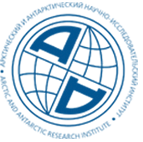 МЦД МЛИнформационные материалы по мониторингу морского ледяного покрова Арктики и Южного Океана на основе данных ледового картирования и пассивного микроволнового зондирования SSMR-SSM/I-SSMIS-AMSR213.09.2021 - 21.09.2021№ 38(523)Санкт-Петербург 2021тел. +7(812)337-3149, эл.почта: vms@aari.aq Адрес в сети Интернет: http://wdc.aari.ru/datasets/d0042/  Северное Полушарие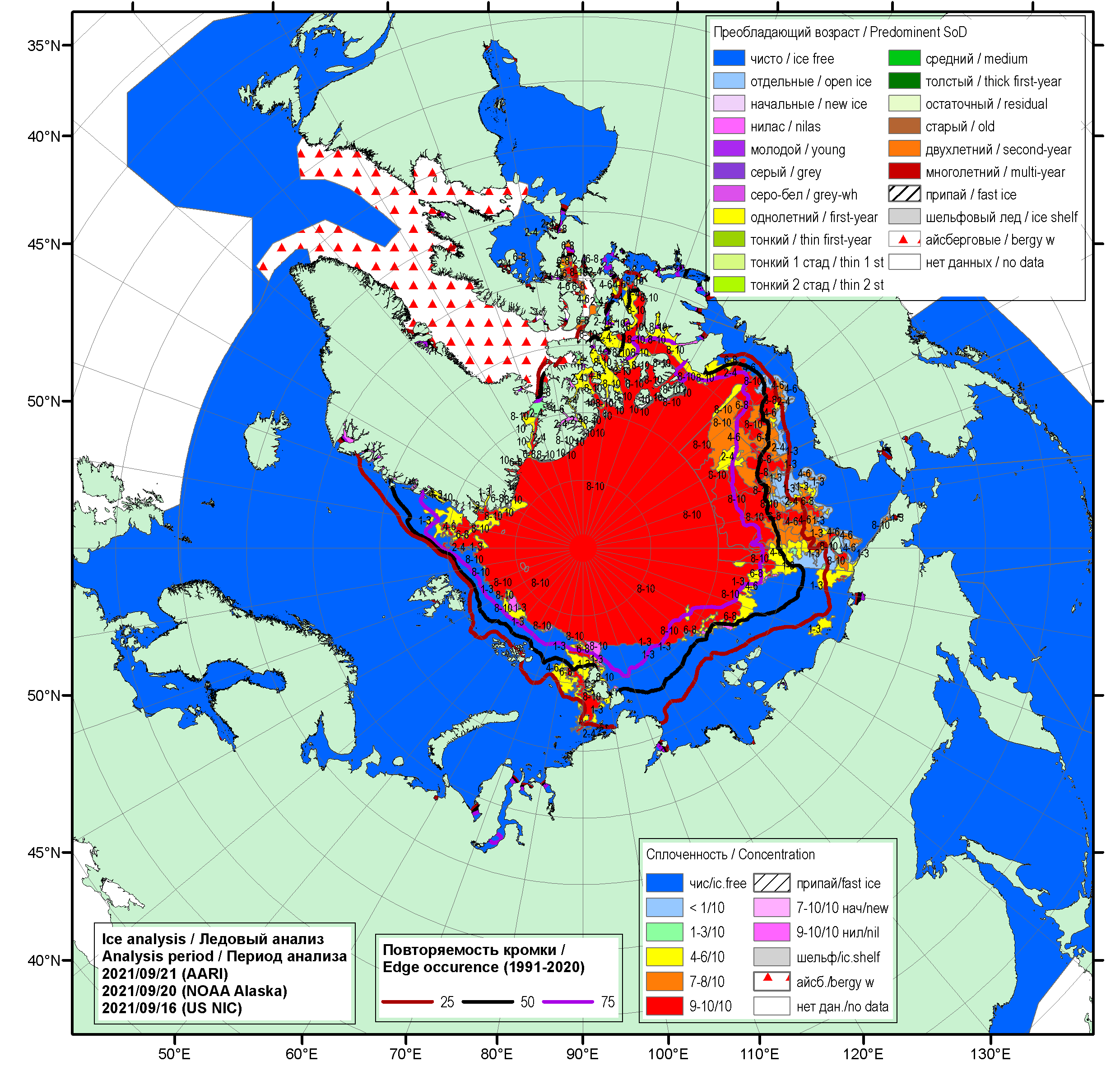 Рисунок 1а – Обзорная ледовая карта СЛО за 16.09-21.09.2021 г. (цветовая раскраска по общей сплоченности) на основе ледового анализа ААНИИ (21.09), НОАА Аляска (20.09) и Национального ледового центра США (16.09), и повторяемость кромки за 21-25.09 за период 1991-2020гг. по наблюдениям SSMR-SSM/I-SSMIS (алгоритм NASATEAM). 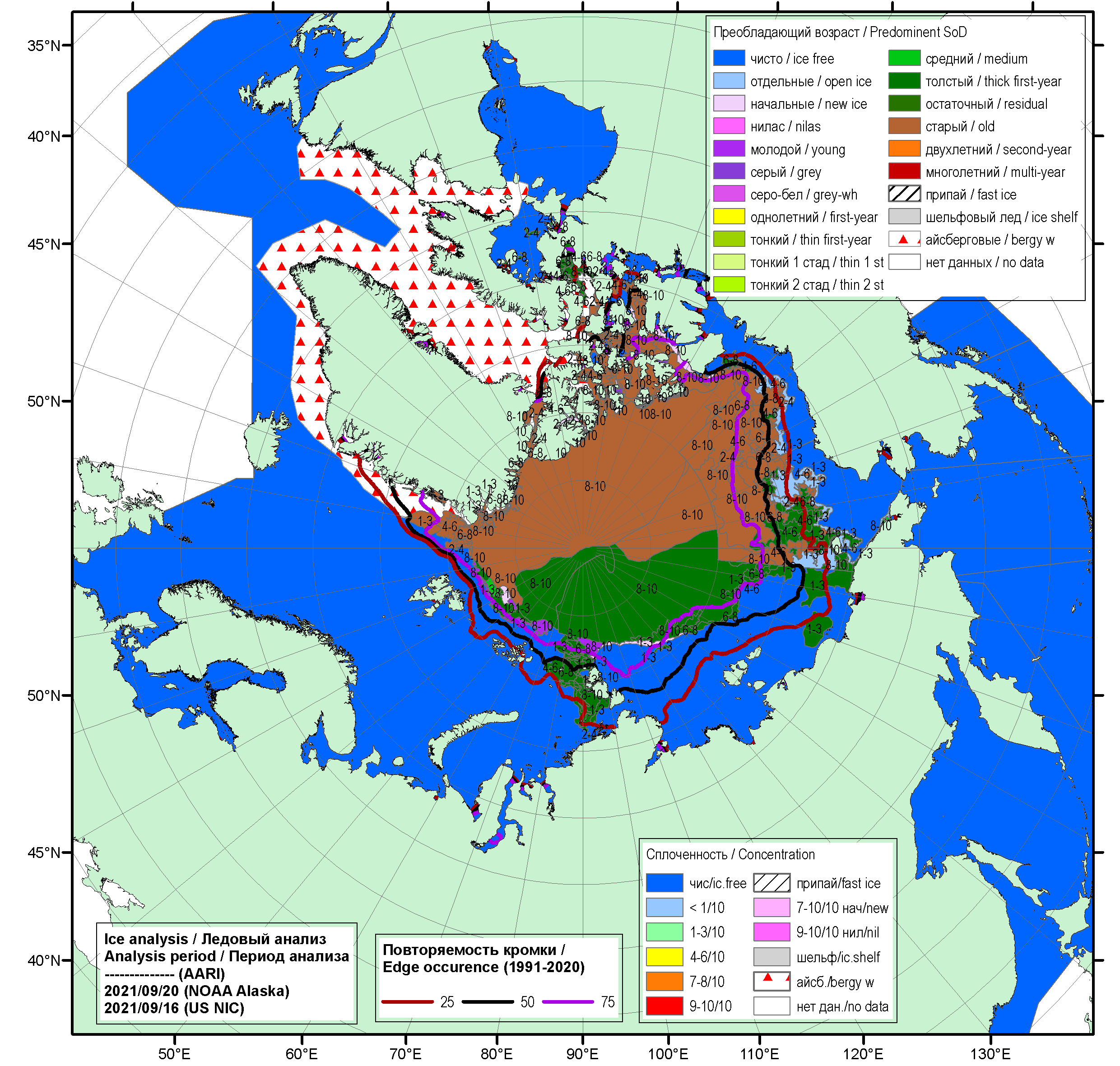 Рисунок 1б – Обзорная ледовая карта СЛО за 16.09-20.09.2021 г. (цветовая раскраска по преобладающему возрасту) на основе ледового анализа НОАА Аляска (20.09) и Национального ледового центра США (16.09) и повторяемость кромки за 16-20.09 за период 1991-2020гг. по наблюдениям SSMR-SSM/I-SSMIS (алгоритм NASATEAM).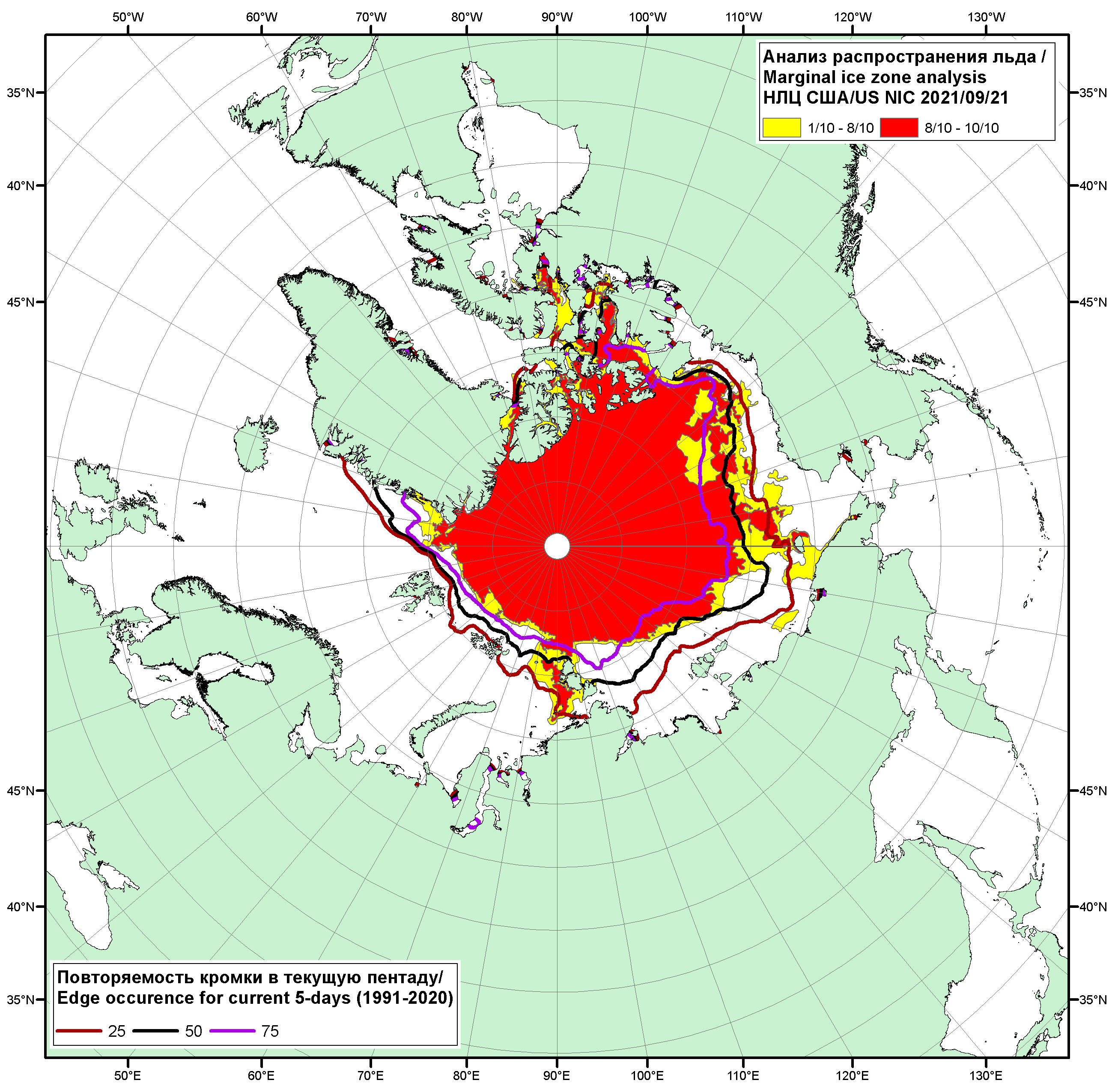 Рисунок 1в – Положение кромки льда и зон разреженных (<8/10) и сплоченных (≥8/10) льдов СЛО за 21.09.2021 г. на основе ледового анализа Национального Ледового Центра США и повторяемость кромки за 21-25.09 за период 1991-2020 гг. по наблюдениям SSMR-SSM/I-SSMIS (алгоритм NASATEAM)Рисунок 2а – Обзорная ледовая карта СЛО за 16.09-21.09.2021 г и аналогичные периоды 2007-2020гг. на основе ледового анализа ААНИИ, НИЦ Планета, Канадской ледовой службы и Национального ледового центра США.Рисунок 2б – Поля распределения средневзвешенной толщины льда совместной модели морского льда – океана HYCOM/CICE Датского метеорологического института 20.09 за 2004-2021 гг. Рисунок 2в – Поля распределения средней за 36-часовые промежутки температуры поверхности морского льда и океана Датского метеорологического института на основе статистической обработки ИК-каналов AVHRR ИСЗ MetOp-A за 17.09-20.09 2018-2021 гг. (http://polarportal.dk/en/sea-ice-and-icebergs/sea-ice-temperature/#c8099)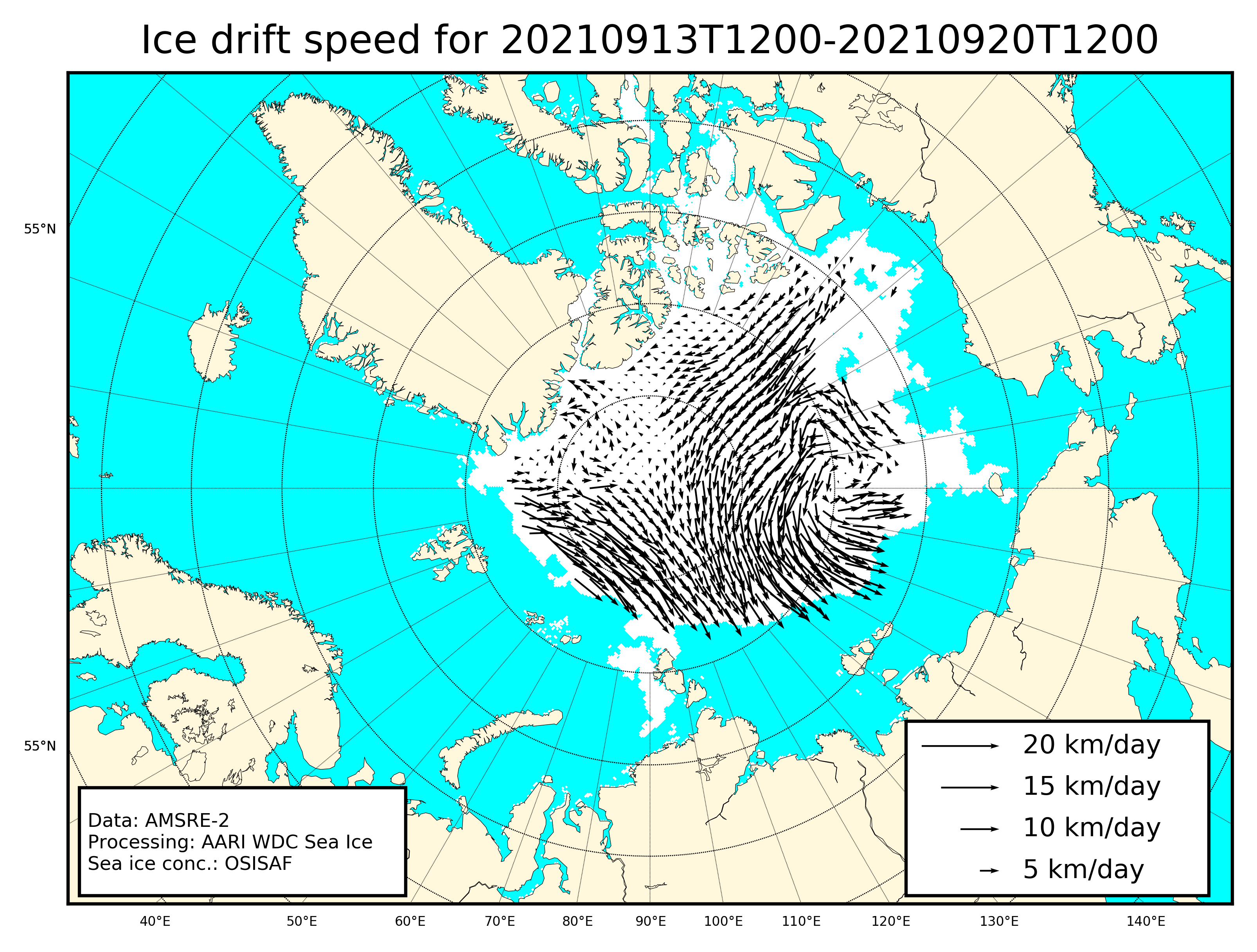 Рисунок 2г – Поле дрейфа морского льда Арктики за последние 7 суток, источник данных EUMETSAT OSISAF.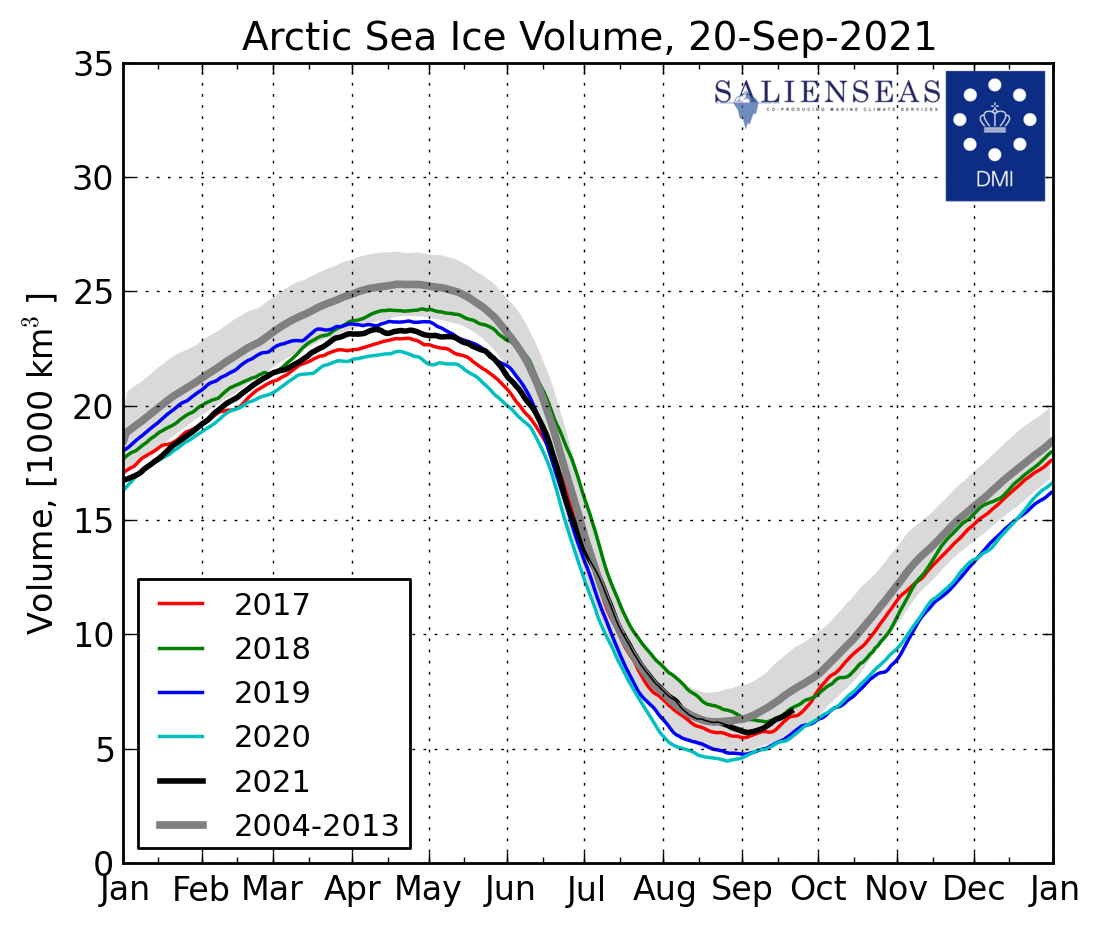 Рисунок 2д – Ежедневные оценки сезонного хода объема морского льда СЛО на основе расчетов средневзвешенной толщины льда совместной модели морского льда – океана HYCOM/CICE Датского метеорологического института c 01.01.2004 по 20.09.2021 гг. 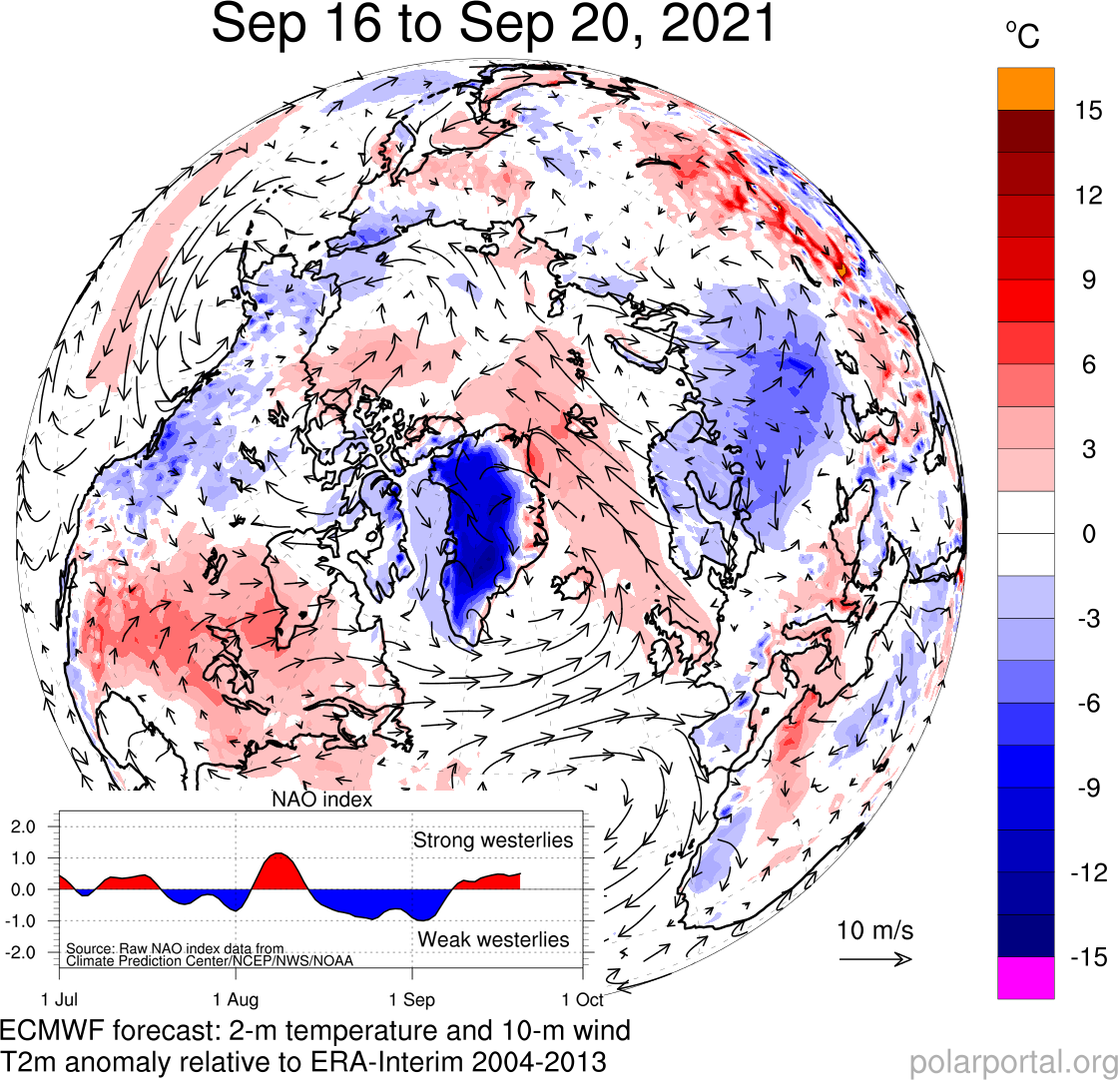 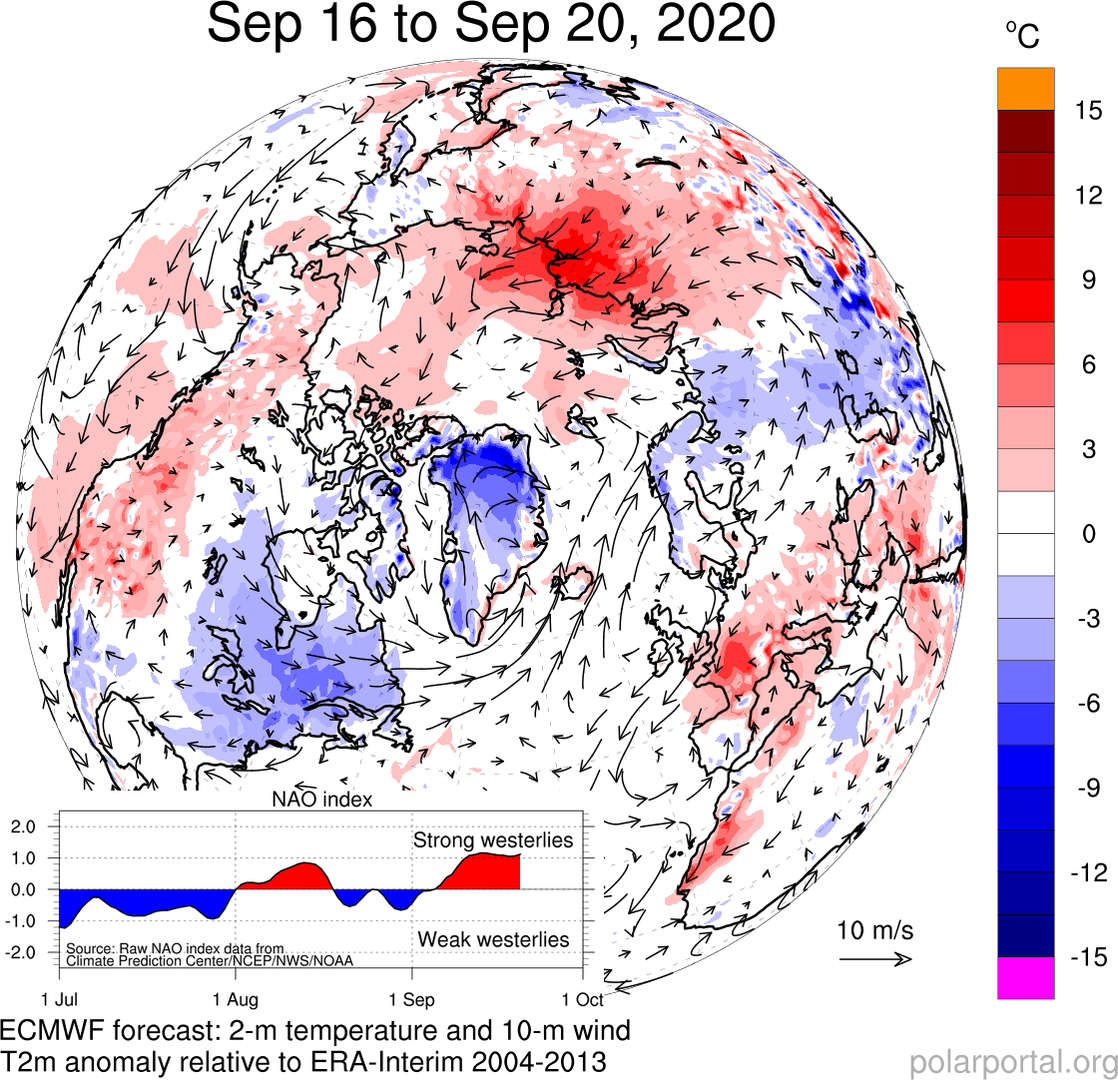 Рисунок 2е – Аномалии приземной температуры воздуха (2м) и осредненные вектора скорости ветра (10 м) за 16.09 - 20.09 в 2020-2021 гг. относительно периода 2004-2013 гг. (http://polarportal.dk)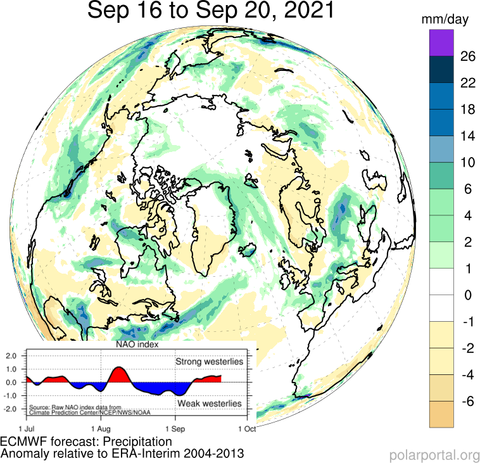 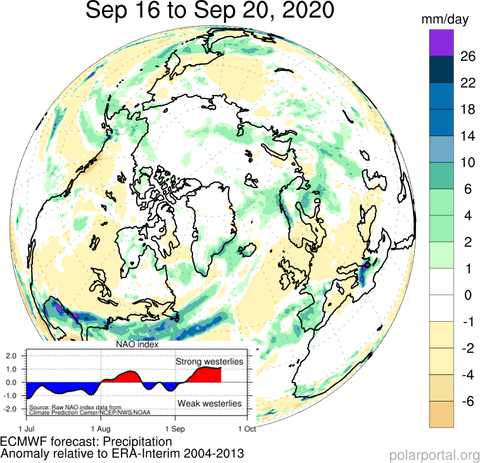 Рисунок 2ж – Аномалии приземной суммы осадков за 16.09 - 20.09 в 2020-2021 гг. относительно периода 2004-2013 гг. (http://polarportal.dk)Таблица 1 – Динамика изменения значений ледовитости по сравнению с предыдущей неделей для морей Северной полярной области 13.09 – 19.09.2021 г. по данным наблюдений SSMR-SSM/I-SMISТаблица 2 - Медианные значения ледовитости для Северной полярной области, 3-х меридиональных секторов и моря СМП за текущие 30 и 7-дневные интервалы и её аномалии от 2016-2020 гг. и интервалов 2011-2021 гг. и 1978-2021 гг. по данным наблюдений SSMR-SSM/I-SSMIS, алгоритмы NASATEAM Северная полярная областьСектор 45°W-95°E (Гренландское - Карское моря)Сектор 95°E-170°W (моря Лаптевых - Чукотское, Берингово, Охотское)Сектор 170°W-45°W (море Бофорта и Канадская Арктика)Северный Ледовитый океанМоря СМП (моря Карское-Чукотское)Таблица 3 – Экстремальные и средние значения ледовитости для Северной полярной области, 3 меридиональных секторов и моря СМП за текущий 7-дневный интервал по данным наблюдений SSMR-SSM/I-SSMIS, алгоритмы NASATEAM.Северная полярная областьСектор 45°W-95°E (Гренландское - Карское моря)Сектор 95°E-170°W (моря Лаптевых - Чукотское, Берингово, Охотское)Сектор 170°W-45°W (море Бофорта и Канадская Арктика)Северный Ледовитый океанМоря СМП (моря Карское-Чукотское)Рисунок 3а – Ежедневные оценки сезонного хода ледовитости для Северной Полярной Области и трех меридиональных секторов за период 26.10.1978 - 19.09.2021 по годам на основе расчетов по данным SSMR-SSM/I-SSMIS, алгоритмы NASATEAM: а) Северная полярная область, б) сектор 45°W-95°E (Гренландское – Карское моря), в) сектор 95°E-170°W (моря Лаптевых – Чукотское и Берингово, Охотское), г) сектор 170°W-45°W (море Бофорта и Канадская Арктика), д) Северный Ледовитый океан, е) Северный морской путь (Карское - Чукотское моря).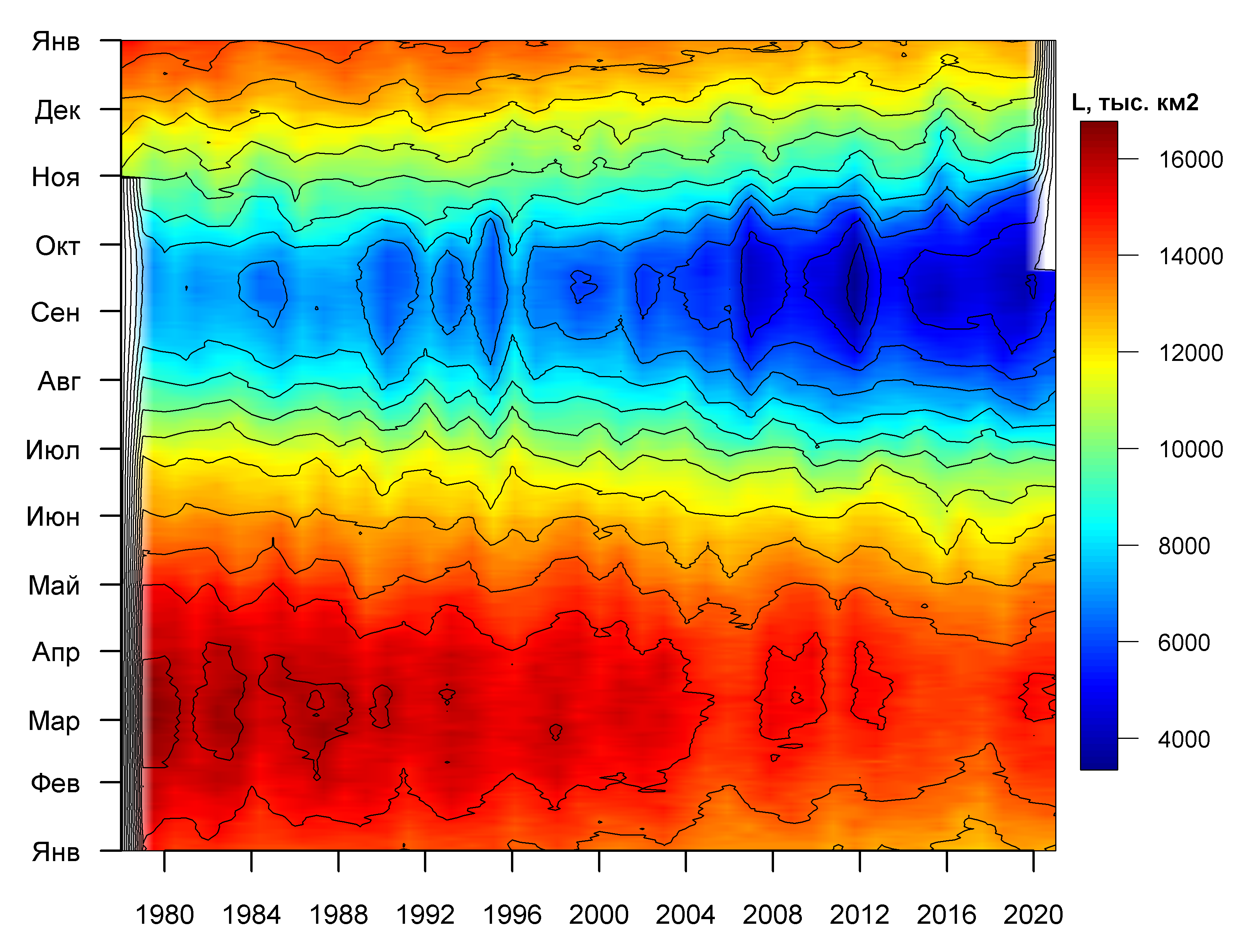 Рисунок 3б – Ежедневные оценки сезонных изменений ледовитости для Северной Полярной Области за период 26.10.1978 – 19.09.2021 на основе расчетов по данным SSMR-SSM/I-SSMIS, алгоритм NASATEAM.Южный океан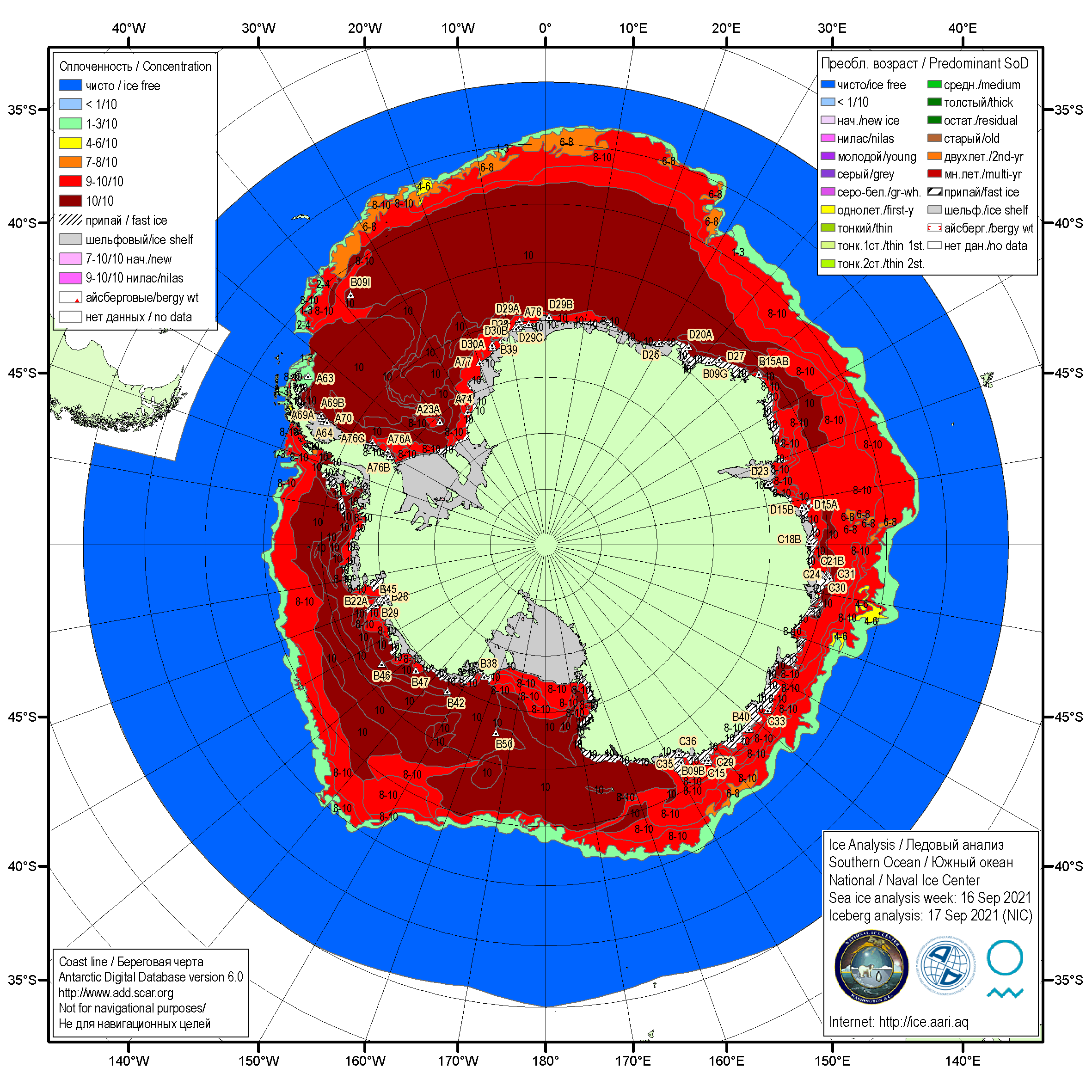 Рисунок 5а – Ледовая карта Южного океана (цветовая окраска по общей сплоченности) и расположение крупных айсбергов на основе информации совместного ледового анализа НЛЦ США, ААНИИ и НМИ (Норвегия) за 16.09.2021.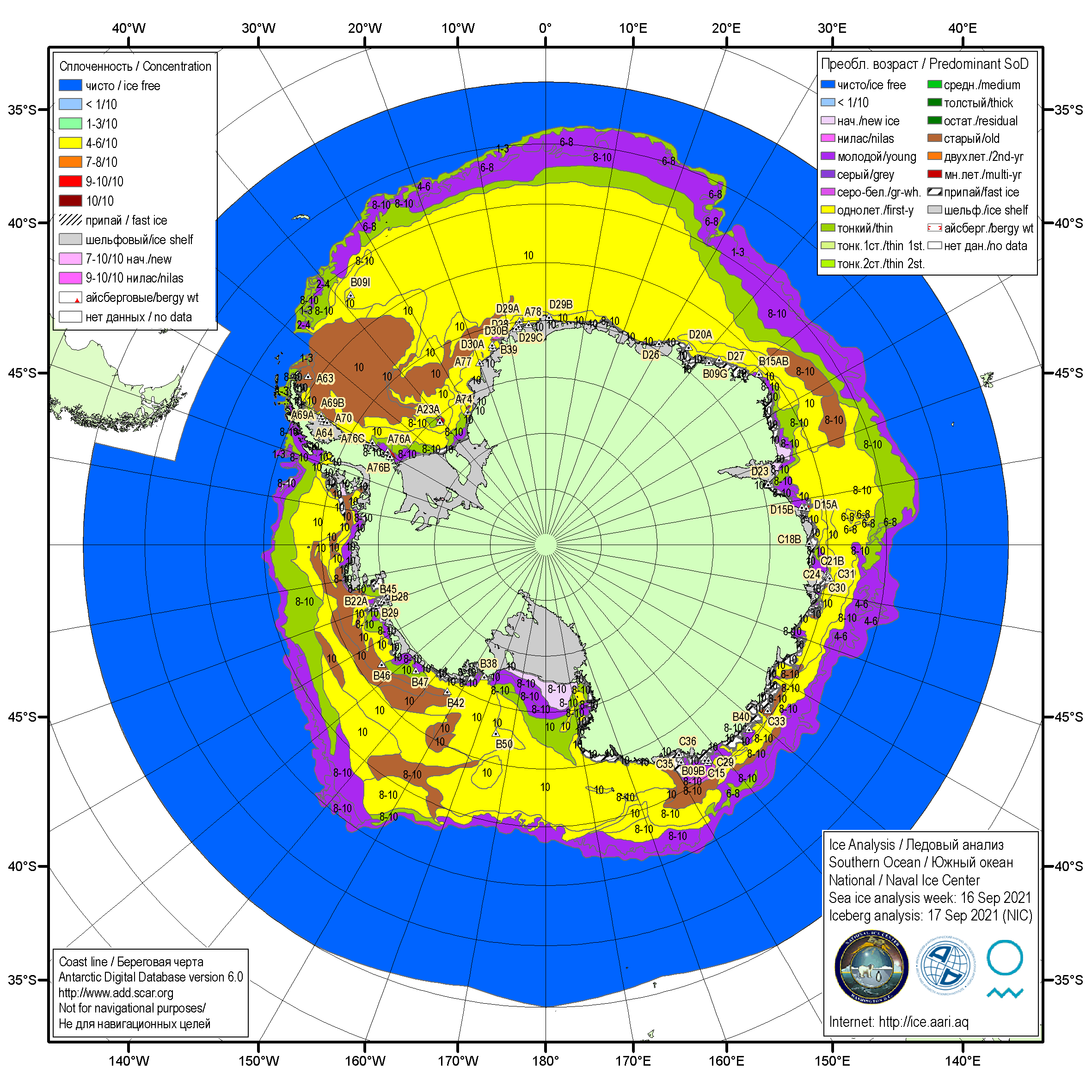 Рисунок 5б – Ледовая карта Южного океана (цветовая окраска по возрасту) и расположение крупных айсбергов на основе информации совместного ледового анализа НЛЦ США, ААНИИ и НМИ (Норвегия) за 16.09.2021.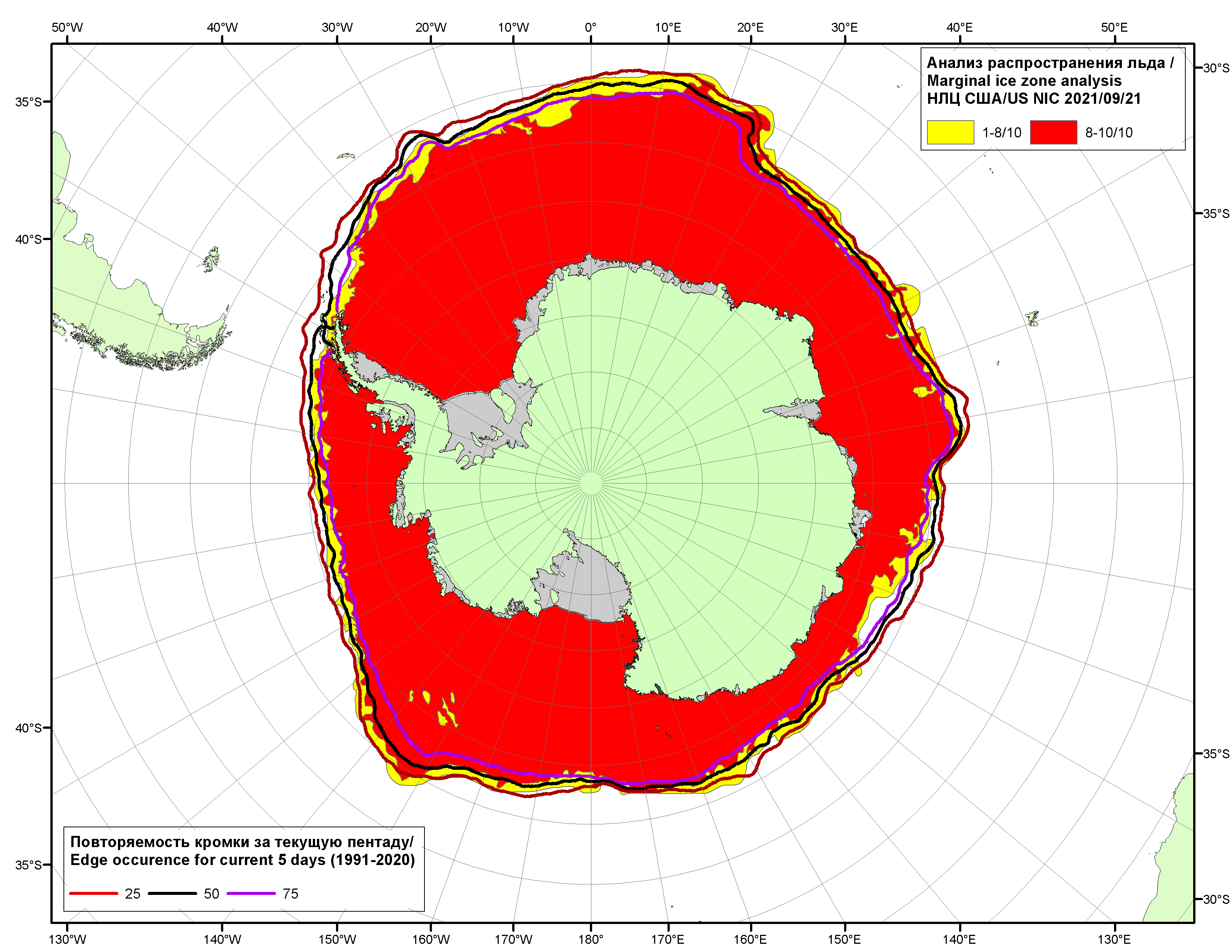 Рисунок 5в – Положение кромки льда и зон разреженных (<8/10) и сплоченных (≥8/10) льдов Южного океана за 21.09.2021 г. на основе ледового анализа Национального Ледового Центра США и повторяемость кромки за 21-25.09 за период 1991-2020 гг. по наблюдениям SSMR-SSM/I-SSMIS (алгоритм NASATEAM).Рисунок 5д – Анализ ААНИИ крупных айсбергов Южного океана за 21.03.2021.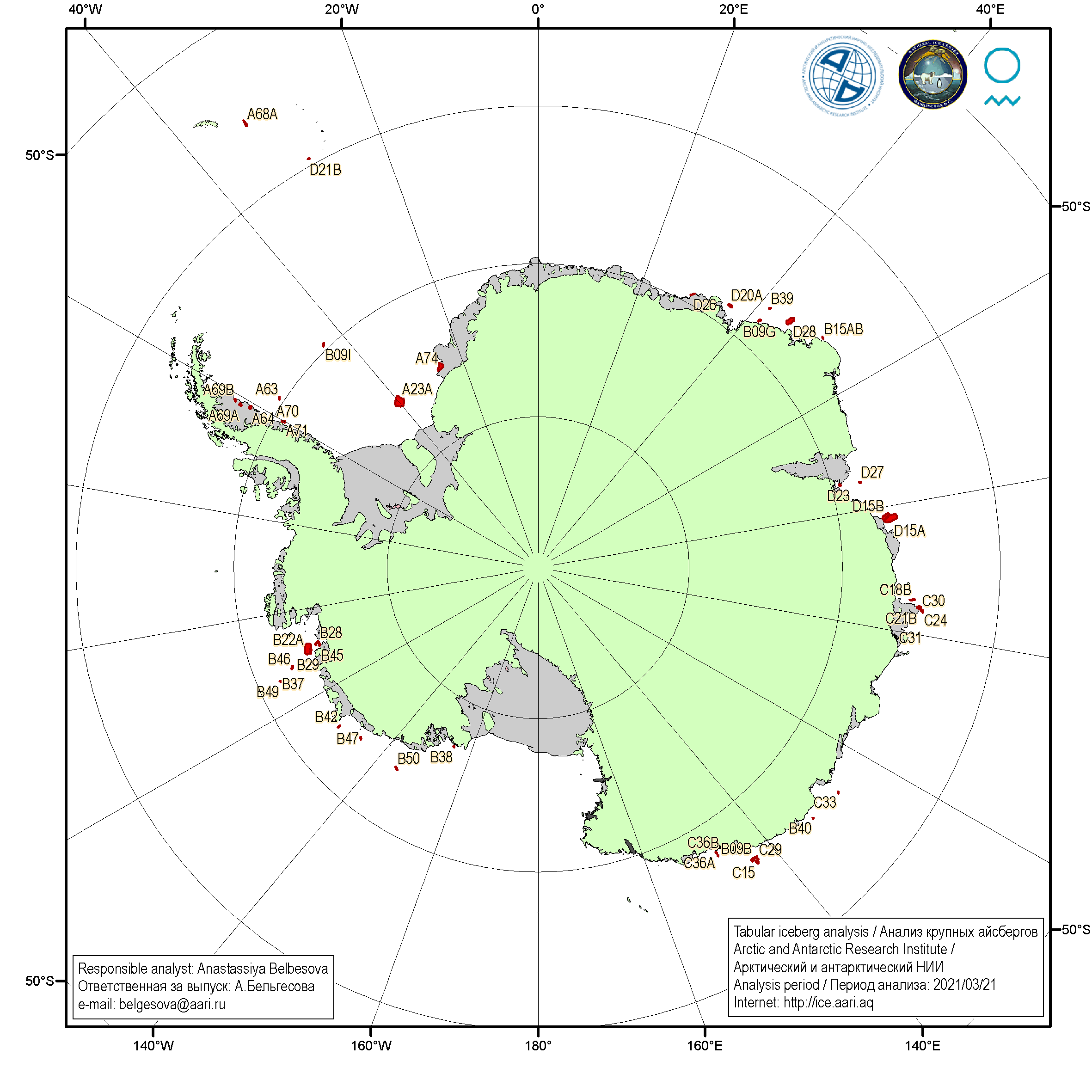 Таблица 4 – Линейные размеры крупных айсбергов Южного океана на основе анализа ААНИИ за 25.02.2021 / Table 4 – Southern Ocean tabular icebergs linear dimensions based on AARI analysis for 2021-02-25Рисунок 7а – Ежедневные оценки сезонного хода ледовитости Южного Океана и меридиональных секторов за период 26.10.1978 – 19.09.2021 по годам на основе расчетов по данным SSMR-SSM/I-SSMIS, алгоритм NASATEAM: а) Южный Океан, б) Атлантический сектор (60°W-30°E, море Уэдделла), в) Индоокеанский сектор (30°E-150°E, моря Космонавтов, Содружества, Моусона), г) Тихоокеанский сектор (150°E-60°W, моря Росса, Беллинсгаузена)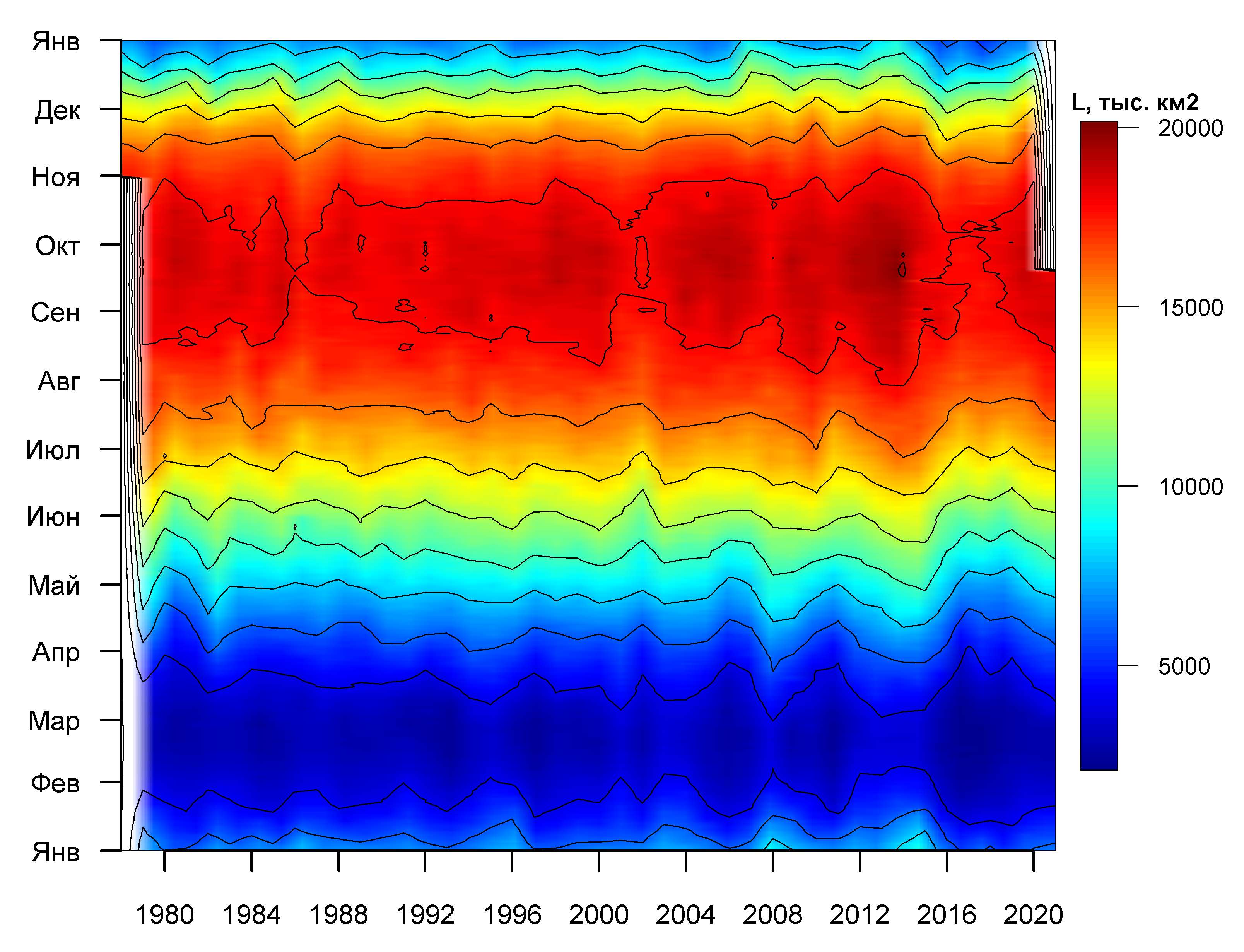 Рисунок 7б – Ежедневные оценки сезонных изменений ледовитости для Южного океана за период 26.10.1978 – 19.09.2021 на основе расчетов по данным SSMR-SSM/I-SSMIS, алгоритм NASATEAM.Таблица 5 – Динамика изменения значений ледовитости по сравнению с предыдущей неделей для морей Южного океана за 13.09 – 19.09.2021г. по данным наблюдений SSMR-SSM/I-SSMISТаблица 6 - Медианные значения ледовитости для Южного океана и 3 меридиональных секторов за текущие 30 и 7-дневные интервалы и её аномалии от 2016-2020 гг. и интервалов 2011-2021 гг. и 1978-2021 гг. по данным наблюдений SSMR-SSM/I-SSMIS, алгоритм NASATEAM Южный ОкеанАтлантический сектор (60°W-30°E, море Уэдделла)Индоокеанский сектор (30°E-150°E, моря Космонавтов, Содружества, Моусона)Тихоокеанский сектор (150°E-60°W, моря Росса, Беллинсгаузена)Таблица 7 – Экстремальные значения ледовитости для Южного океана и 3 меридиональных секторов за текущий 7-дневный интервал по Южный ОкеанЮжный ОкеанАтлантический сектор (60°W-30°E, море Уэдделла)Индоокеанский сектор (30°E-150°E, моря Космонавтов, Содружества, Моусона)Тихоокеанский сектор (150°E-60°W, моря Росса, Беллинсгаузена)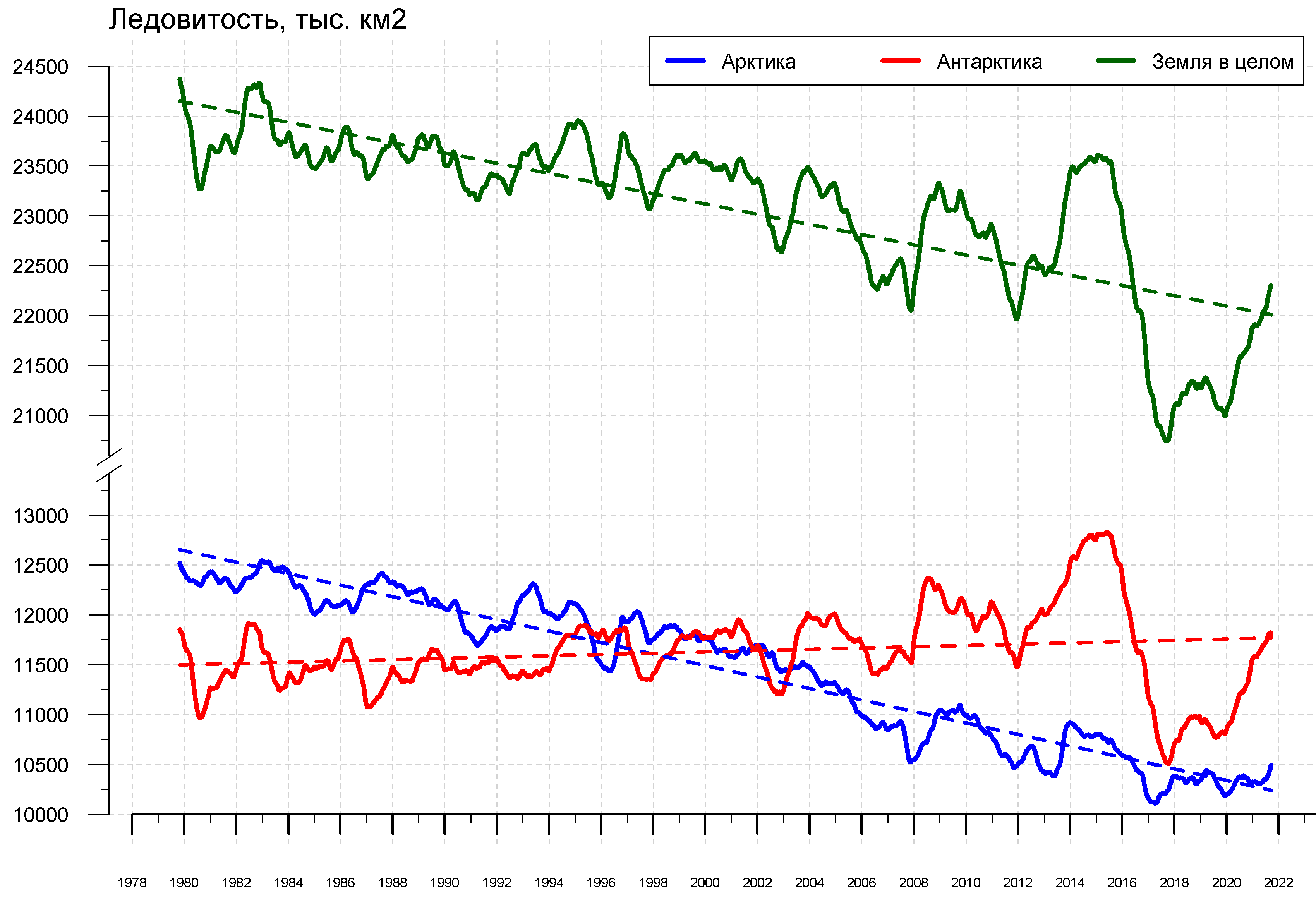 Рисунок 9 – Ежедневные cглаженные окном 365 суток значения ледовитости (площади распространения морского льда) Арктики, Антарктики и Земли в целом с 26.10.1978 пo 19.09.2021 на основе SSMR-SSM/I-SSMIS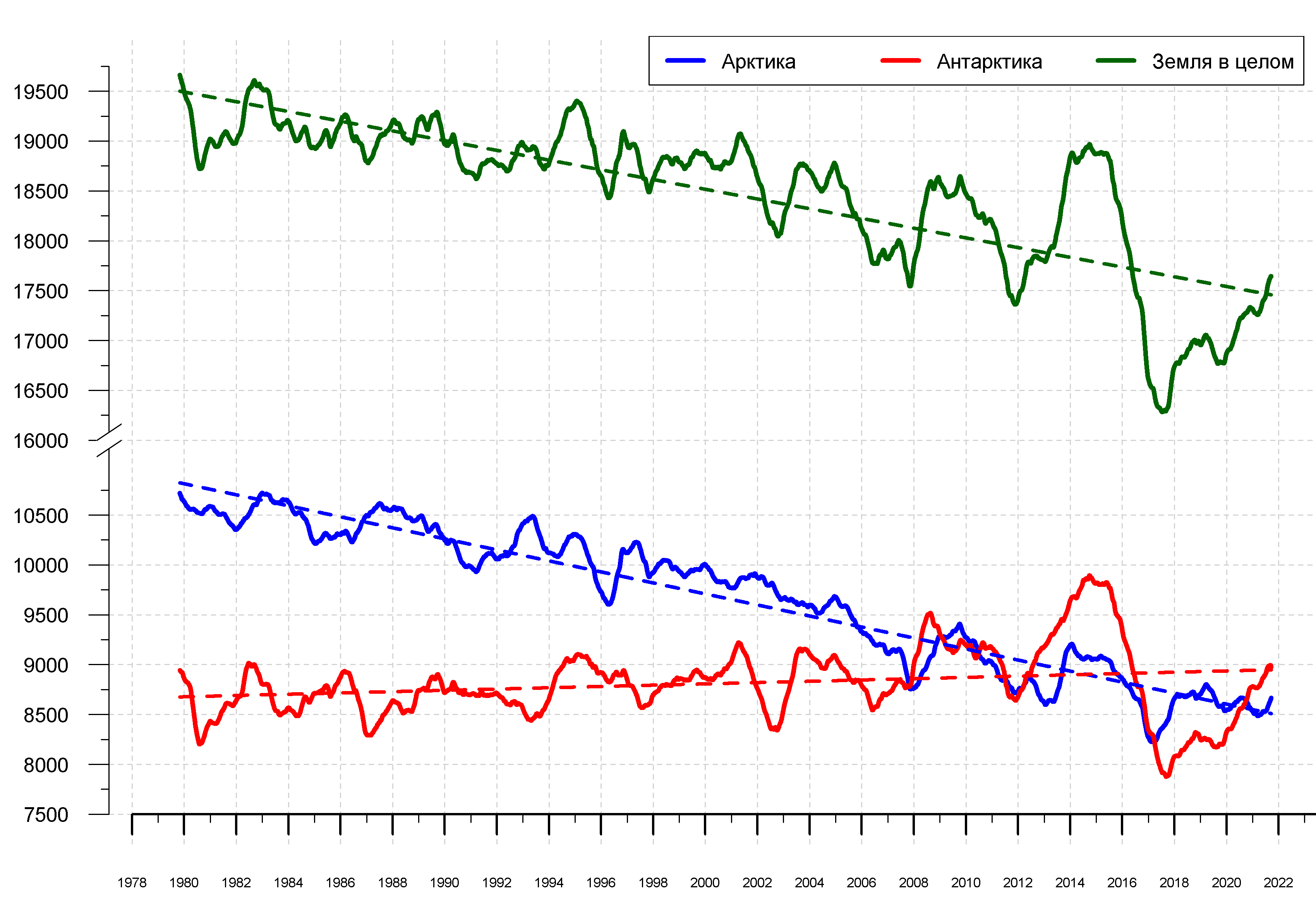 Рисунок 10 – Ежедневные cглаженные окном 365 суток значения приведенной ледовитости (площади морского льда) Арктики, Антарктики и Земли в целом с 26.10.1978 по 19.09.2021 на основе SSMR-SSM/I-SSMIS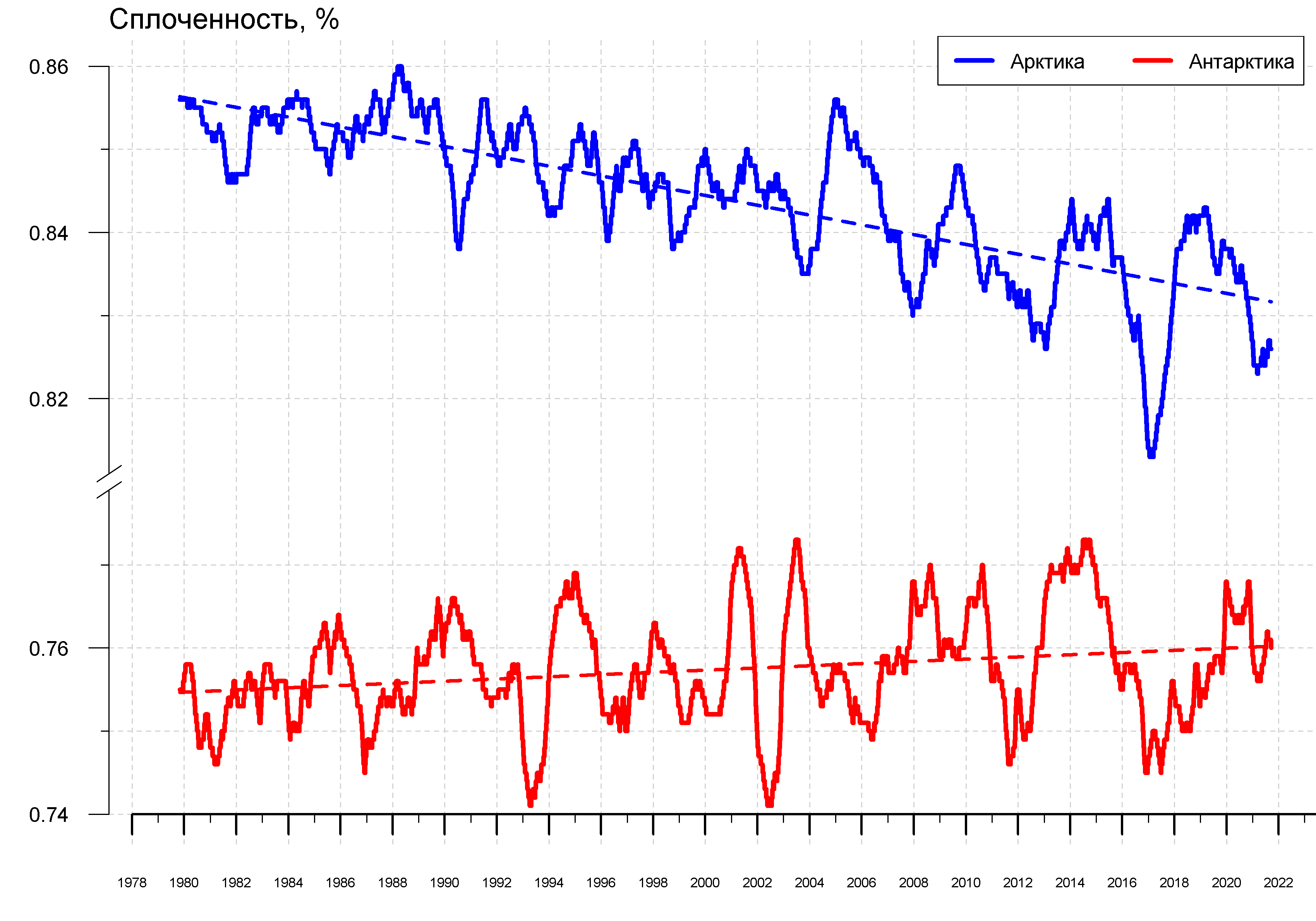 Рисунок 11 – Ежедневные cглаженные окном 365 суток значения средней общей сплоченности Арктики и Антарктики с 26.10.1978 по 19.09.2021 на основе SSMR-SSM/I-SSMIS Приложение 1 – Статистические значения ледовитостей по отдельным акваториям Северной Полярной Области и Южного океанаТаблица 8 – Средние, аномалии среднего и экстремальные значения ледовитостей для Северной полярной области и её отдельных акваторий за текущие 7-дневный (неделя) и 30-дневный промежутки времени по данным наблюдений SSMR-SSM/I-SSMIS, алгоритм NASATEAM за период 1978-2020 гг.13-19.0920.08-19.09Таблица 9 – Средние, аномалии среднего и экстремальные значения ледовитостей для Южного океана и его отдельных акваторий за текущие 7-дневный (неделя) и 30-дневный промежутки времени по данным наблюдений SSMR-SSM/I-SSMIS, алгоритм NASATEAM за период 1978-2017 гг.13-19.0920.08-19.09Таблица 10 – Динамика изменения значений ледовитости по сравнению с предыдущей неделей для морей Северной полярной области и Южного океана за текущий 7-дневный (неделя) промежуток времени по данным наблюдений SSMIS13-19.0913-19.0913-19.0913-19.0913-19.0913-19.0913-19.09Характеристика исходного материала и методика расчетовДля иллюстрации ледовых условий Арктического региона представлены совмещенные региональные карты ААНИИ [4, 6], Канадской ледовой службы – КЛС [12], Национального ледового центра США – НЛЦ [10], при наличии данных, ГМЦ России [8], НИЦ Планета [9] и ледовой службы Германии. Совмещение карт выполнено путем перекрытия слоев (ААНИИ, слой #1), (ГМЦ России или НИЦ Планета, слой #1), (BSH, слой #1) -> (КЛС, слой #2)  –> (обзорная карта НЛЦ, слой #3). Как результат, карты ААНИИ характеризуют ледовые условия морей Гренландского…Бофорта, карты ГМЦ России или НИЦ Планета – Азовского, Каспийского, Берингова, Охотского, Японского, Белого, карты НЛЦ – Северных частей Тихого и Атлантического океанов и Арктического бассейна (при этом полный охват карт НЛЦ – вся акватория СЛО и субполярные моря). карты BSH – Балтийского карты КЛС - морей Бофорта, Канадского архипелага, Баффина, Девисова пролива, Лабрадор, Св. Лаврентия (при этом полный охват карт НЛЦ – вся акватория СЛО и субполярные моря). Для ледовых условий и распределения айсбергов Южного океана использованы данные проекта по интегрированному ледовому анализу Южного океана – циркумполярные карты ААНИИ [5, 7], НЛЦ [10, 11] и карты акватории Антарктического полуострова Норвежского метеорологического института (НМИ) [21]. Для построения совмещенных карт используется архив данных в обменном формате ВМО СИГРИД-3 [18] Мирового центра данных по морскому льду (МЦД МЛ) – проекта ВМО «Глобальный Банк Цифровых Данных по Морскому Льду». В пределах отдельного срока выборка карт из архива проводилась по критериям близости карт к сроку выпуска карты ААНИИ с максимальным интервалом времени между картами до 7 суток (день недели выпуска карт ААНИИ – вторник, ГМЦ России – среда, НИЦ Планета – понедельник, BSH – понедельник, КЛС – понедельник, НЛЦ – четверг для морского льда и пятница – для крупных айсбергов Южного океана, НМИ - понедельник). Для иллюстрации полей толщин льда СЛО использованы ежедневные данные по распределению средневзвешенной толщины льда численной модели HYCOM-CICE Датского метеорологического института (ДМИ) [20]. Численная модель HYCOM-CICE имеет разрешение 10х10 км и является совместной моделью морского льда – океана. Портал полярных данных ДМИ [22] используется также как источник данных по оценке объема льда СЛО, температуры поверхности океана/морского льда, аномалий температуры воздуха и поля приземного ветра. Для иллюстрации ледовых условий Северной Полярной области и Южного океана за последние сутки используются ежедневные циркумполярные ледовые информационные продукты НЛЦ США по оценке расположения кромки льда и ледяных массивов - MIZ (Marginal Ice Zone). Для цветовой окраски карт использован стандарт ВМО (WMO/Td. 1215) [19] для зимнего (по возрасту) и летнего (по общей сплоченности) периодов. Следует также отметить, что в зонах стыковки карт ААНИИ, КЛС и НЛЦ наблюдается определенная несогласованность границ и характеристик ледовых зон вследствие ряда различий в ледовых информационных системах подготавливающих служб. Однако, данная несогласованность несущественна для целей интерпретации ледовых условий в рамках настоящего обзора. Для получения оценок ледовитости (extent) и приведенной ледовитости – площади льда (area) отдельных секторов, морей, частей морей Северной полярной области и Южного океана и климатического положения кромок заданной повторяемости на основе данных спутниковых систем пассивного микроволнового зондирования SSMR-SSM/I-SSMIS [17] в МЦД МЛ ААНИИ принята следующая технология расчетов:источник данных – архивные (Cavalieri et al., 2008, Meier et al., 2006) и квазиоперативные (Maslanik and Stroeve, 1999) c задержкой 1-2 дня ежедневные матрицы (поля распределения) оценок общей сплоченности Северной (севернее 45° с.ш.) и Южной (южнее 50° с.ш.) Полярных областей на основе обработанных по алгоритму NASATEAM данных многоканальных микроволновых радиометров SSMR-SSM/I-SSMIS ИСЗ NIMBUS-7 и DMSP за период с 26.10.1978 г. по настоящий момент времени [13, 14, 15], копируемые с сервера НЦДСЛ;область расчета – Северная и Южная Полярные области и их регионы с использованием масок океан/суша НЦДСЛ (http://nsidc.org/data/polar_stereo/tools_masks.html);границы используемых масок расчета отдельных меридиональных секторов, морей, частей морей Северной полярной области и Южного океана представлены на рисунках П1 – П6, не совпадают с используемыми в НЦДСЛ масками для отдельных акваторий Мирового океана и основаны на номенклатуре ААНИИ для морей Евразийского шельфа (Гренландское - Чукотское), Атласе Северного ледовитого океана (1980) и Атласе океанов (1980) издательства ГУНИО МО [1, 2, 3].вычислительные особенности расчета – авторское программное обеспечение ААНИИ с сохранением точности расчетов и оценке статистических параметров по гистограмме распределения и свободно-распространяемое программное обеспечение GDAL для векторизации полей климатических параметров;В графическом формате PNG совмещенные карты ААНИИ-КЛС-НЛЦ доступны по адресу http://wdc.aari.ru/datasets/d0040. Результаты расчетов ледовитости Северной, Южной полярных областей, их отдельных меридиональных секторов, морей и частей морей доступны на сервере МЦД МЛ ААНИИ в каталогах соответственно http://wdc.aari.ru/datasets/ssmi/data/north/extent/ и http://wdc.aari.ru/datasets/ssmi/data/south/extent/.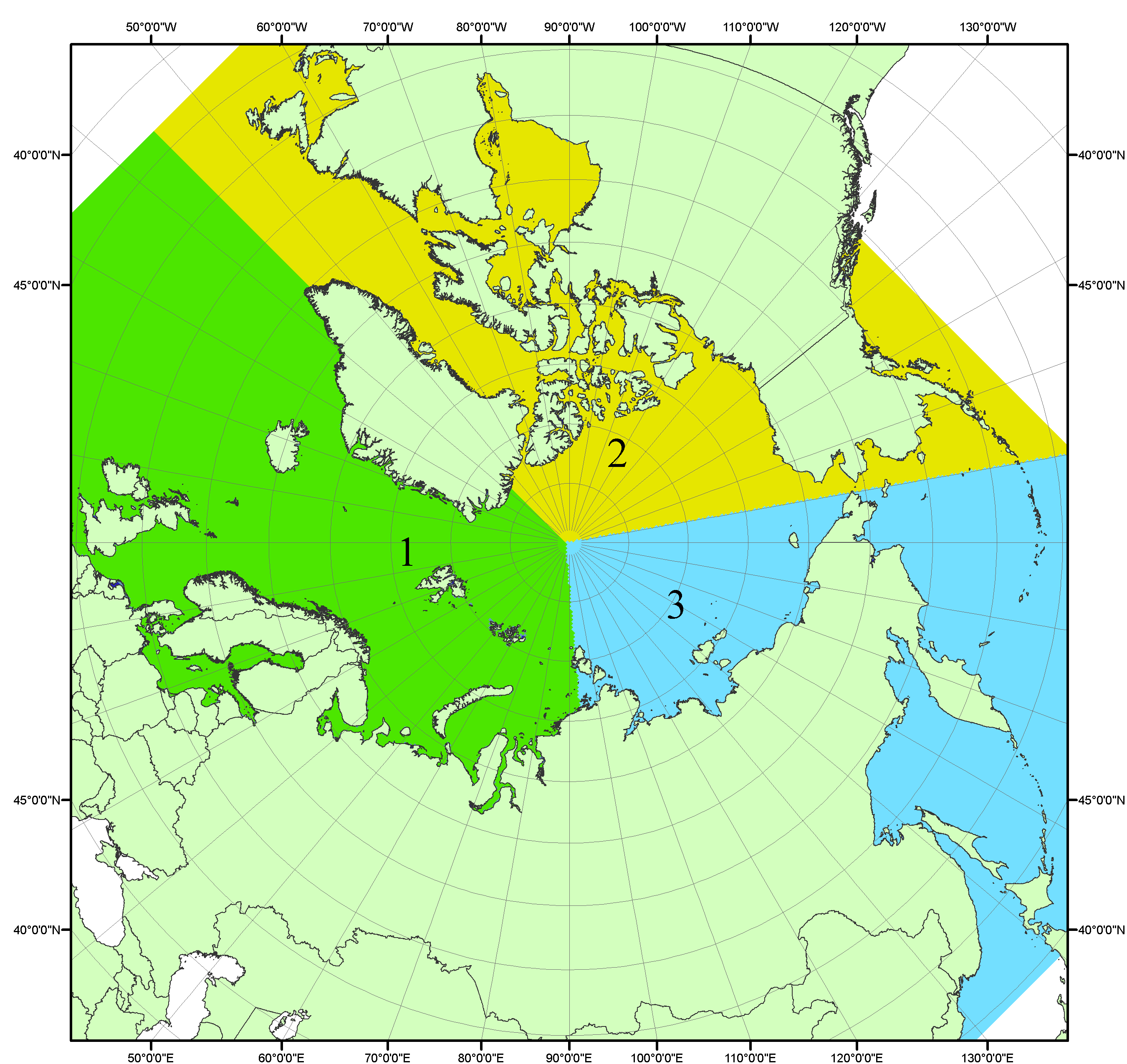 Рисунок П1 – Секторальное деление северной полярной области. 1 - Сектор 45°W-95°E (Гренландское - Карское моря); 2 - Сектор 170°W-45°W (море Бофорта и Канадская Арктика); 3 - Сектор 95°E-170°W (моря Лаптевых - Чукотское, Берингово, Охотское, Японское)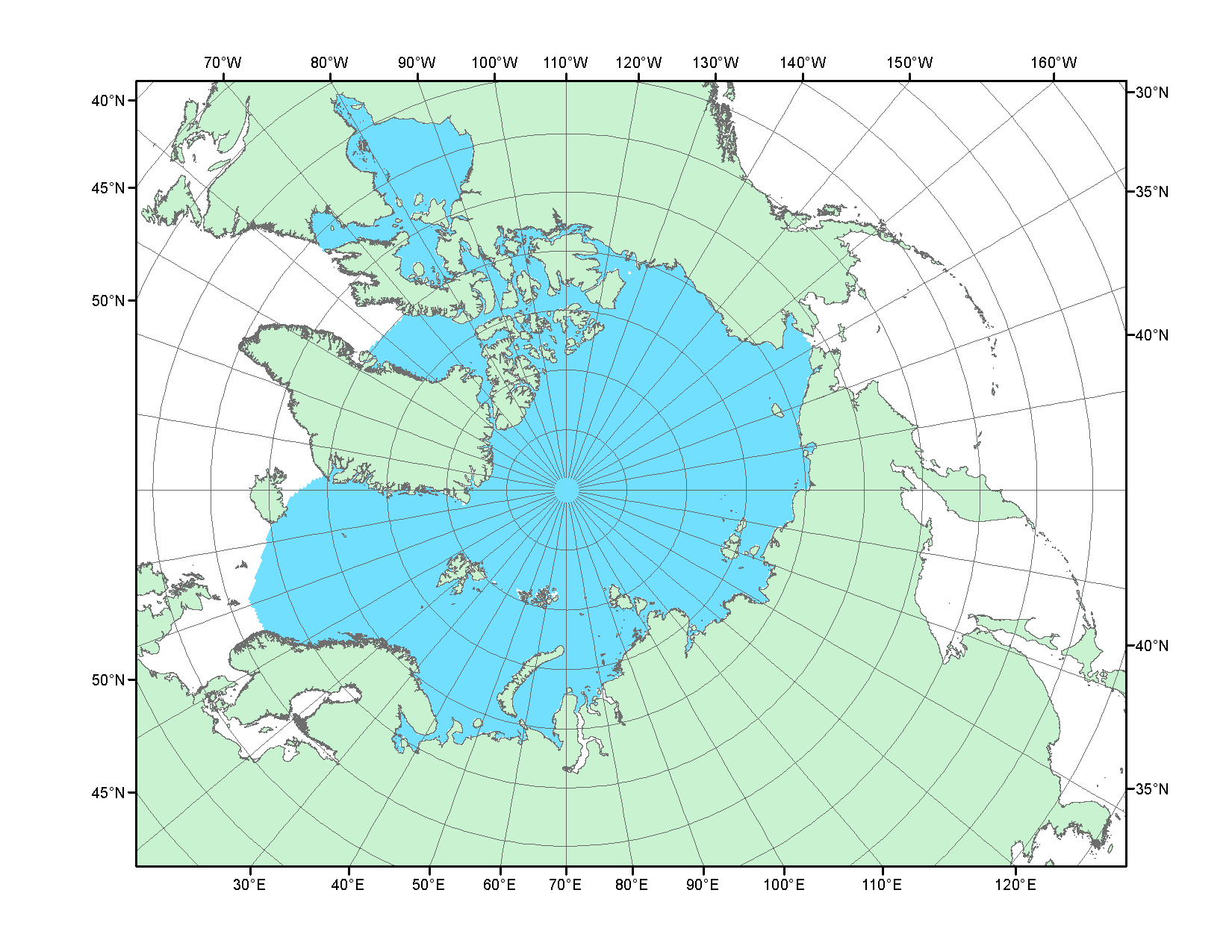 Рисунок П2 – Северный ледовитый океан в официальных границах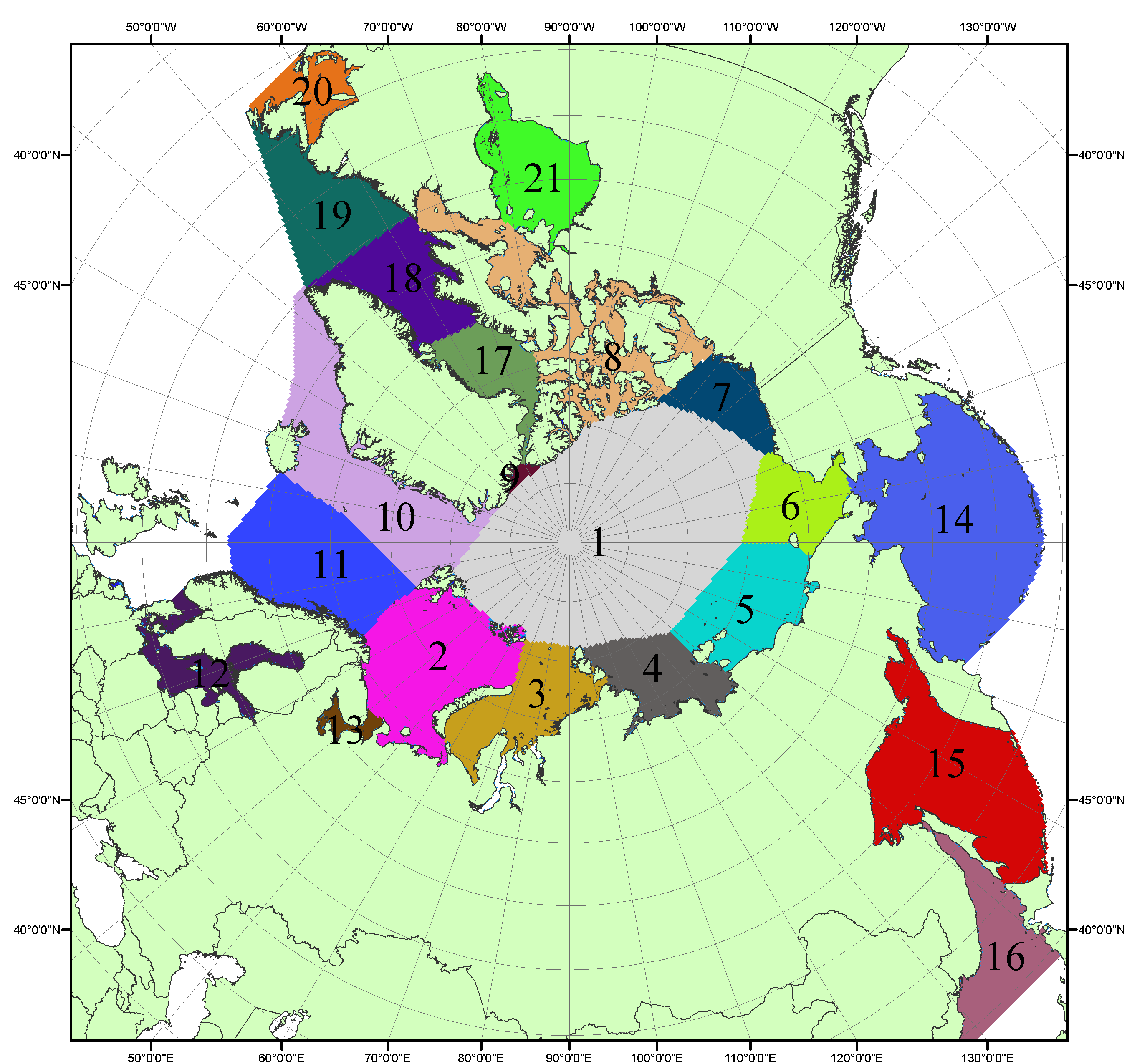 Рисунок П3 – Моря северной полярной области. 1 – Арктический бассейн; 2- Баренцево море; 3 – Карское море; 4 – море Лаптевых; 5 - Восточно-Сибирское море; 6 – Чукотское море; 7 – море Бофорта; 8 – Канадский архипелаг; 9 – море Линкольна; 10 – Гренландское море; 11 – Норвежское море; 12 – Балтийское море; 13 – Белое море; 14 – Берингово море; 15 – Охотское море; 16 – Японское море; 17 – море Баффина; 18 – Дейвисов пролив; 19 – море Лабрадор; 20 – залив Святого Лаврентия; 21 – Гудзонов залив.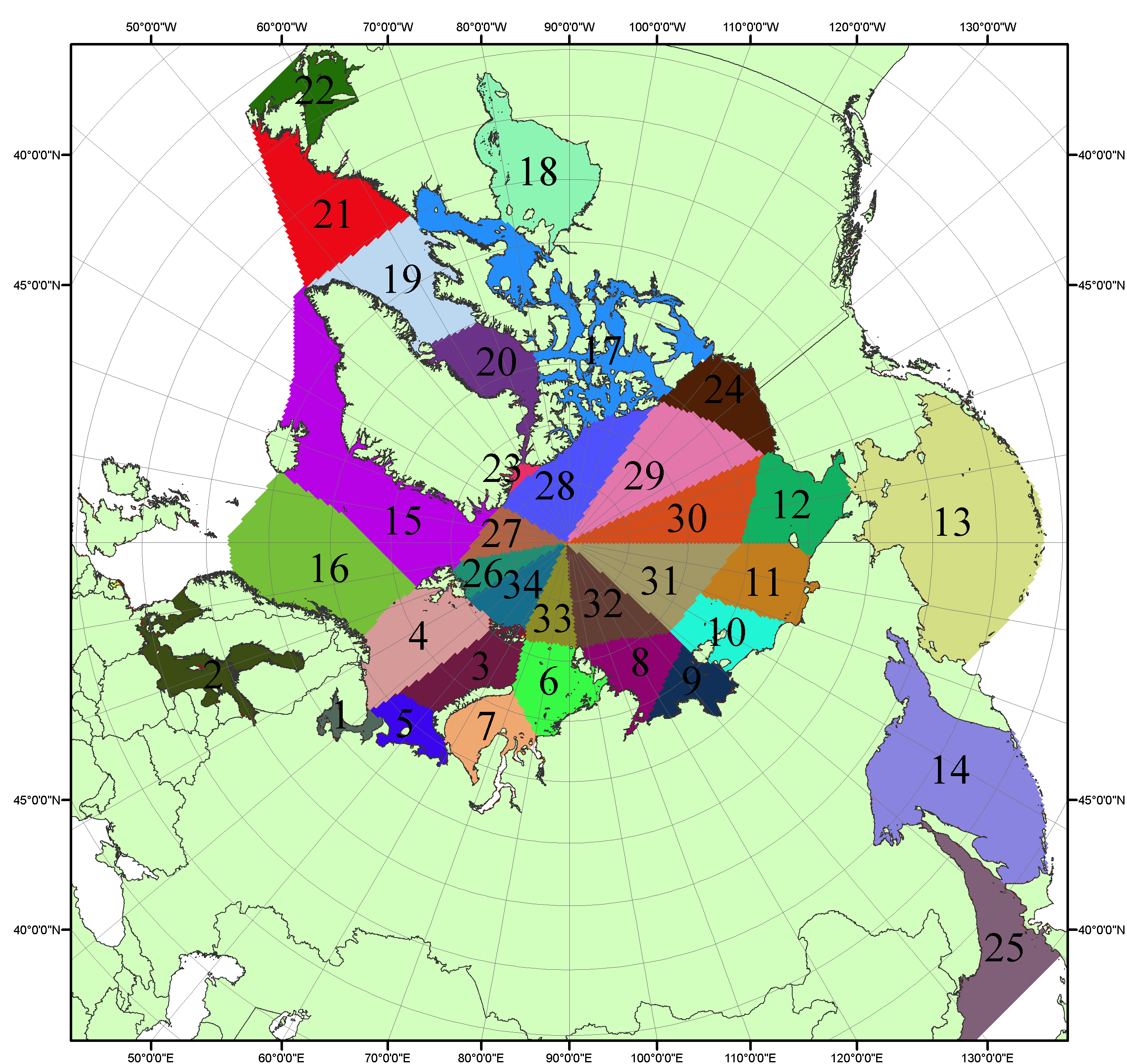 Рисунок П4 – Сектора и моря северной полярной области. 1 - Белое море; 2- Балтийское море; 3 – Баренцево море (СВ); 4 – Баренцево море (З); 5 - Баренцево море (ЮВ); 6 – Карское море (СВ); 7 – Карское море (ЮЗ); 8 – море Лаптевых (В); 9 – море Лаптевых (З); 10 – Восточно-Сибирское море (З); 11 – Восточно-Сибирское море (В); 12 –Чукотское море; 13 –Берингово море; 14 – Охотское море; 15 –Гренландское море; 16 – Норвежское море; 17 – Канадский архипелаг; 18 – Гудзонов залив; 19 – Дейвисов пролив; 20 - море Баффина; 21 – море Лабрадор; 22 - залив Святого Лаврентия; 23 - море Линкольна; 24 - море Бофорта; 25 - Японское море; 26 - сектор АО (30°з.д. – 10°в.д.); 27 – сектор АО (10°в.д. – 30°в.д.); 28 - сектор АО (30°в.д. – 65°в.д.); 29 - сектор АО (65°в.д. – 96°в.д.);30 - сектор АО (96°в.д. – 140°в.д.);31 - сектор АО (140°в.д. – 180°в.д.); 32 - сектор АО (180°в.д. – 156°з.д.); 33 - сектор АО (156°з.д. – 123°з.д.); 34 - сектор АО (123°з.д. – 30°з.д.).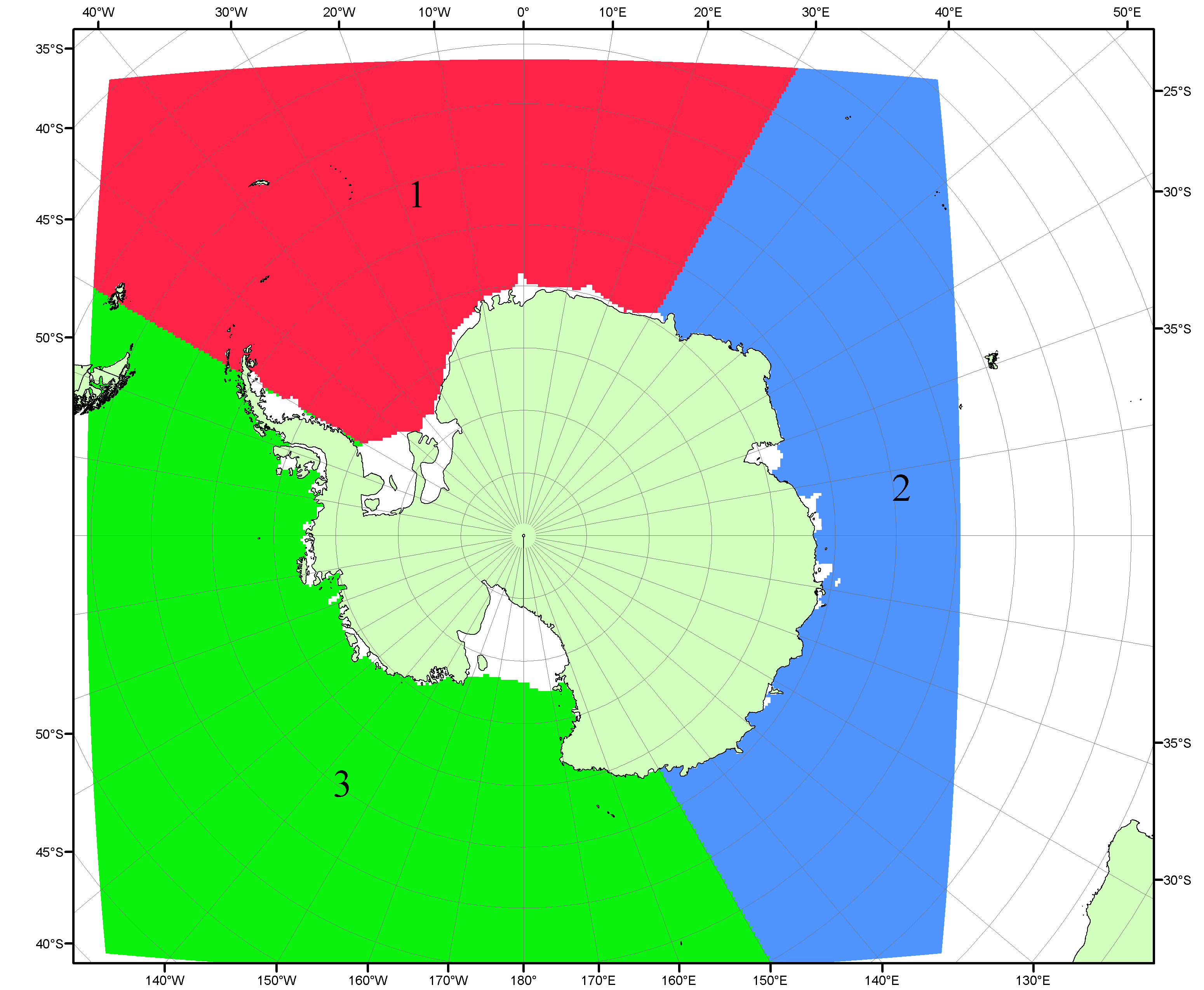 Рисунок П5 – Секторальное деление Южного океана. 1 - Атлантический сектор (60°W-30°E, море Уэдделла); 2 - Индоокеанский сектор (30°E-150°E, моря Космонавтов, Содружества, Моусона); 3 - Тихоокеанский сектор (150°E-60°W, моря Росса, Беллинсгаузена)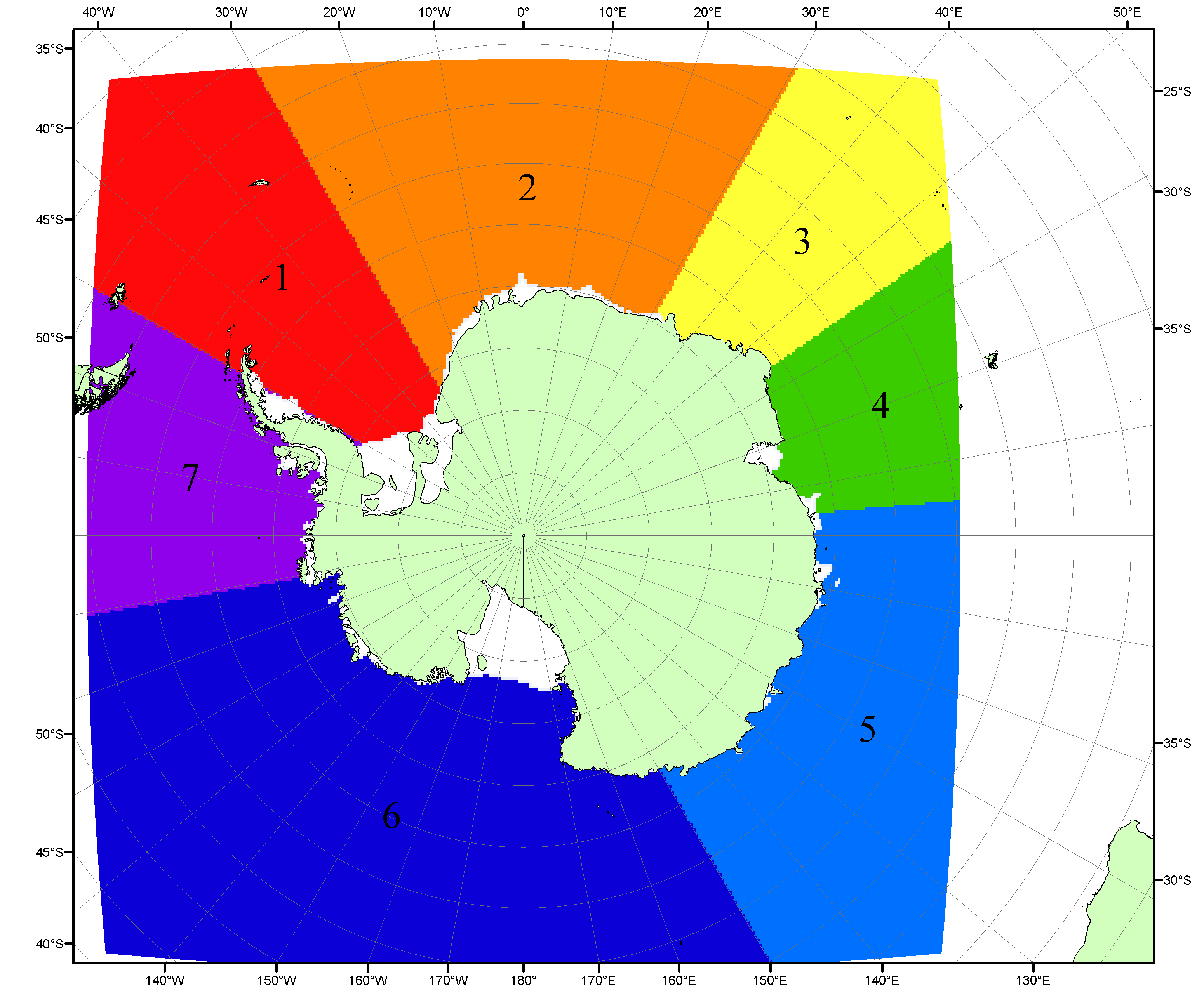 Рисунок П6 – Моря Южного океана. 1 – Западная часть моря Уэдделла; 2- Восточная часть моря Уэдделла; 3 – Море Космонавтов; 4 – море Содружества; 5 – море Моусона; 6 – море Росса; 7 – Море Беллинсгаузена.Список источников1. Атлас океанов. Северный Ледовитый океан. – 1980. М: Изд. ГУНИО МО СССР ВМФ – 184 с.2. Атлас океанов. Термины. Понятия. Справочные таблицы. - Изд. ВМФ МО СССР.-1980.3. Границы океанов и морей. – 1960. Л.: Изд. ГУНИО ВМФ. – 51 с.4. Обзорные ледовые карты ФГБУ «ААНИИ» Северного Ледовитого океана за 2008-2018 гг. в обменном формате ВМО СИГРИД-3 // Мировой центр данных по морскому льду - Глобальный банк данных по морскому льду – http://wdc.aari.ru/datasets/d0015.5. Комплексные ледовые карты ФГБУ «ААНИИ» Южного океана за 2014-2018 гг. в обменном формате ВМО СИГРИД-3 // Мировой центр данных по морскому льду - Глобальный банк данных по морскому льду – http://wdc.aari.ru/datasets/d0015.6. Комплексные ледовые карты ФГБУ «ААНИИ» арктических и замерзающих морей России за 1997-2018 гг. в обменном формате ВМО СИГРИД-3 // Мировой центр данных по морскому льду - Глобальный банк данных по морскому льду – http://wdc.aari.ru/datasets/d0004.7. Карты ФГБУ «ААНИИ» анализа крупных айсбергов Южного океана за 2014-2018 гг. в обменном формате ВМО СИГРИД-3 // Мировой центр данных по морскому льду - Глобальный банк данных по морскому льду – http://wdc.aari.ru/datasets/d0015.8. Комплексные ледовые карты ФГБУ «Гидрометцентр России» Азовского, Каспийского и Белого морей за 2000-2017 гг. в обменном формате ВМО СИГРИД-3 // Мировой центр данных по морскому льду - Глобальный банк данных по морскому льду – http://wdc.aari.ru/datasets/d0033.9. Комплексные ледовые карты ФГБУ «НИЦ Планета» Азовского, Каспийского, Берингова, Охотского и Японского морей за 2016-2018 гг. в обменном формате ВМО СИГРИД-3 // Мировой центр данных по морскому льду - Глобальный банк данных по морскому льду – http://wdc.aari.ru/datasets/d0034.10. Комплексные ледовые карты Северной полярной области и Южного океана Национального ледового центра США за 2003-2018 гг. в обменном формате ВМО СИГРИД-3 // Мировой центр данных по морскому льду - Глобальный банк данных по морскому льду – http://wdc.aari.ru/datasets/d0032.11. Карты анализа крупных айсбергов Южного океана Национального ледового центра США за 2014-2018 гг. в обменном формате ВМО СИГРИД-3 // Мировой центр данных по морскому льду - Глобальный банк данных по морскому льду – http://wdc.aari.ru/datasets/d0032.12. Комплексные ледовые карты Канадской Арктики Канадской ледовой службы за 2006-2018 гг. в обменном формате ВМО СИГРИД-3 // Мировой центр данных по морскому льду - Глобальный банк данных по морскому льду – http://wdc.aari.ru/datasets/d0031.13. Cavalieri, D., C. Parkinson, P. Gloersen, and H. J. Zwally. 1996, updated 2008. Sea Ice Concentrations from Nimbus-7 SMMR and DMSP SSM/I Passive Microwave Data, [1978.10.26 – 2007.12.31]. Boulder, Colorado USA: National Snow and Ice Data Center. Digital media.14. Meier, W., F. Fetterer, K. Knowles, M. Savoie, M. J. Brodzik. 2006, updated quarterly. Sea Ice Concentrations from Nimbus-7 SMMR and DMSP SSM/I Passive Microwave Data, [2008.01.01 – 2008.03.25]. Boulder, Colorado USA: National Snow and Ice Data Center. Digital media.15. Maslanik, J., and J. Stroeve. 1999, updated daily. Near-Real-Time DMSP SSM/I-SSMIS Daily Polar Gridded Sea Ice Concentrations, [2008.03.26 – present moment]. Boulder, Colorado USA: National Snow and Ice Data Center. Digital media. 16. Andersen, S., R. Tonboe, L. Kaleschke, G. Heygster, and L. T. Pedersen, Intercomparison of passive microwave sea ice concentration retrievals over the high-concentration Arctic sea ice.// J. Geophys. Res. – 2007. – Vol. 112. C08004, doi:10.1029/2006JC003543.17. Статистические характеристики сплоченности морского льда Северной полярной области и Южного океана на основе данных наблюдений SSMR-SSM/I-SSMIS, алгоритм NASATEAM // Мировой центр данных по морскому льду - Глобальный банк данных по морскому льду – http://wdc.aari.ru/datasets/ssmi.18. SIGRID-3: A vector archive format for Sea Ice Georeferenced Information and Data - JCOMM Technical Report Series No. 23, 2014, WMO/TD-No.1214.19. Ice Chart Colour Code Standard. - JCOMM Technical Report Series No. 24, 2004, WMO/TD-No.1215. (http://jcomm.info/index.php?option=com_oe&task=viewDocumentRecord&docID=4914)20. Danish Meteorological Institute North Atlantic - Arctic Ocean model HYCOM-CICE -http://ocean.dmi.dk/models/hycom.uk.php 21. Портал данных ледового анализа Южного океана Норвежского метеорологического института - http://polarview.met.no/Antarctic.html 22. Портал полярных данных Датского метеорологического института - http://polarportal.dk 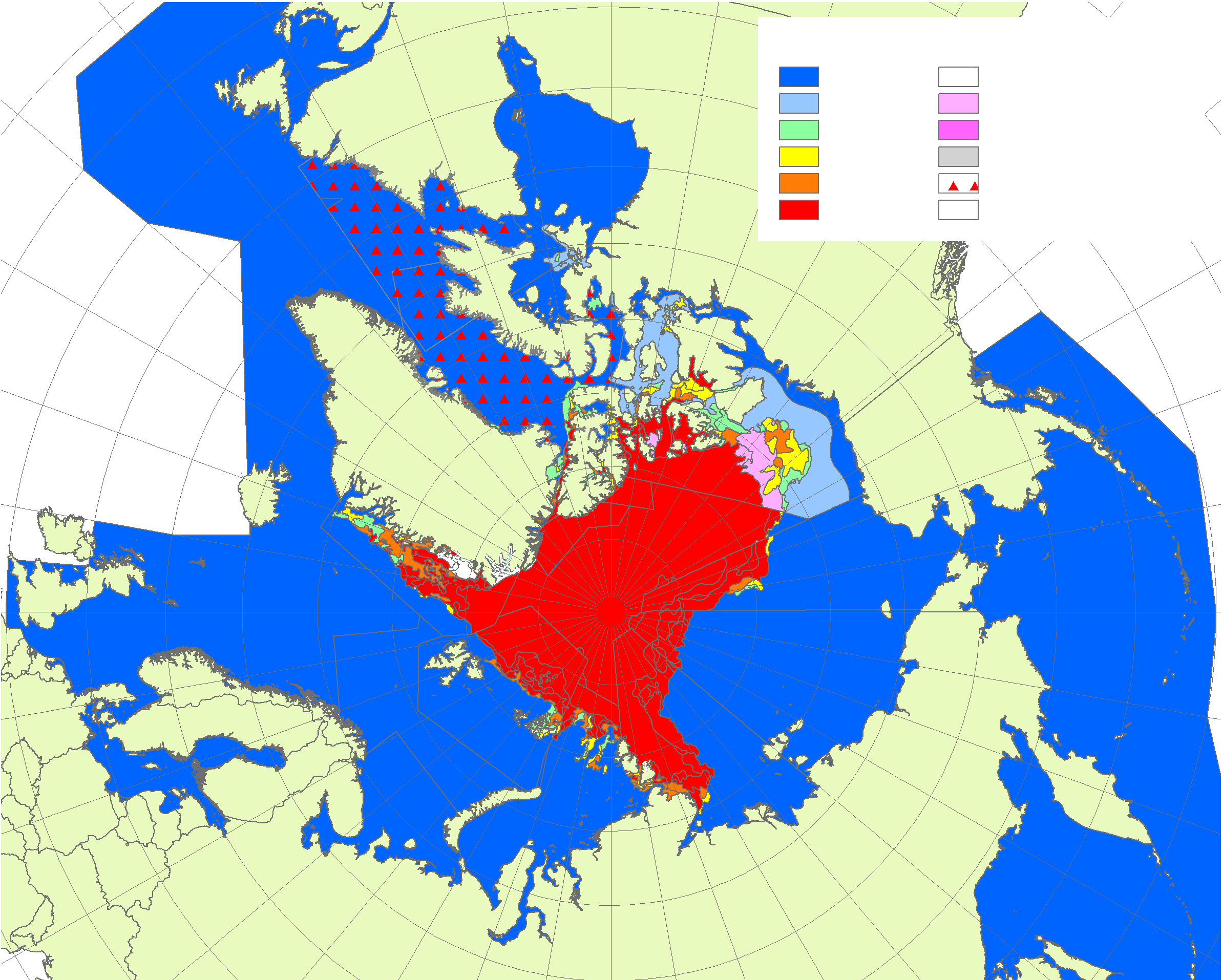 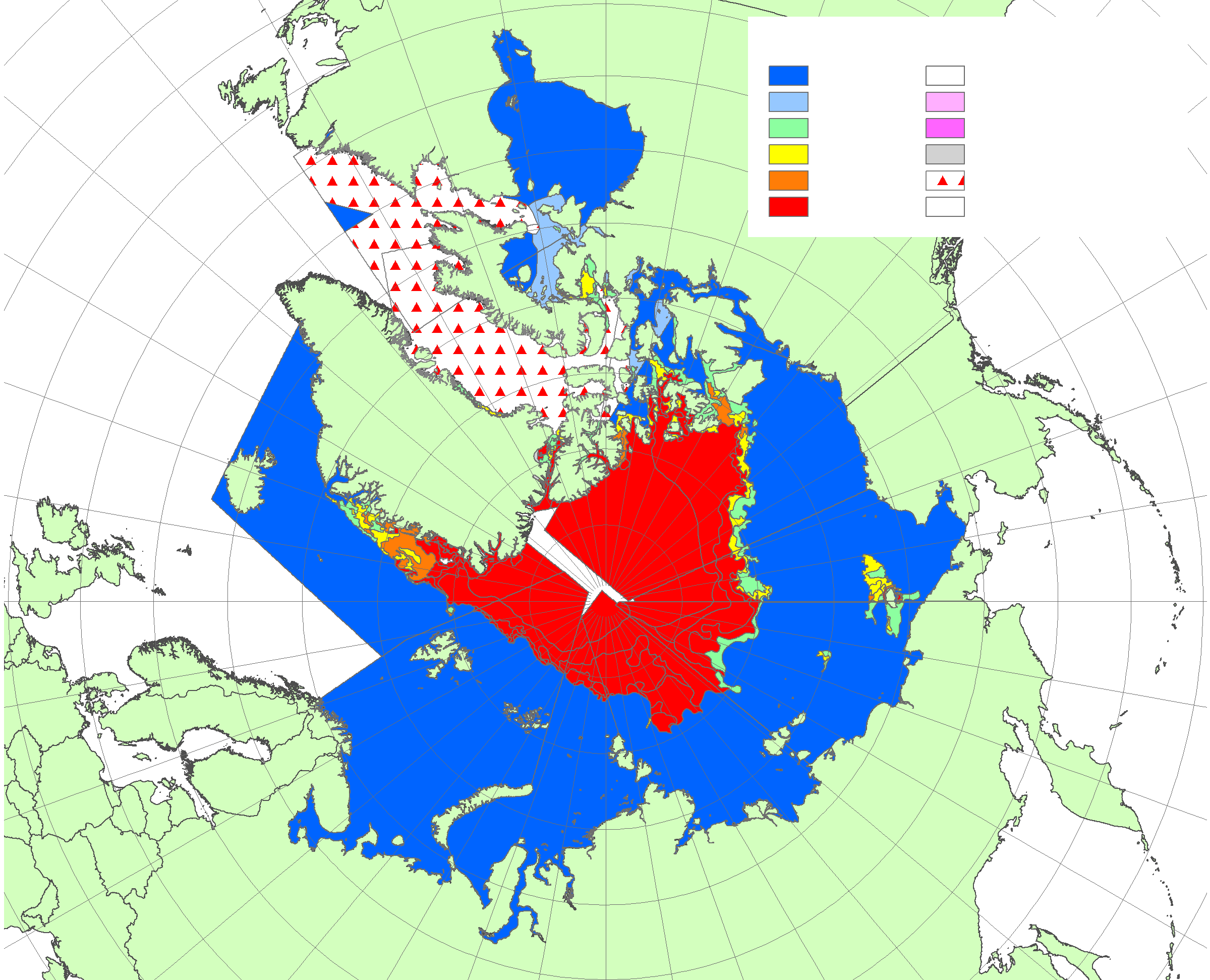 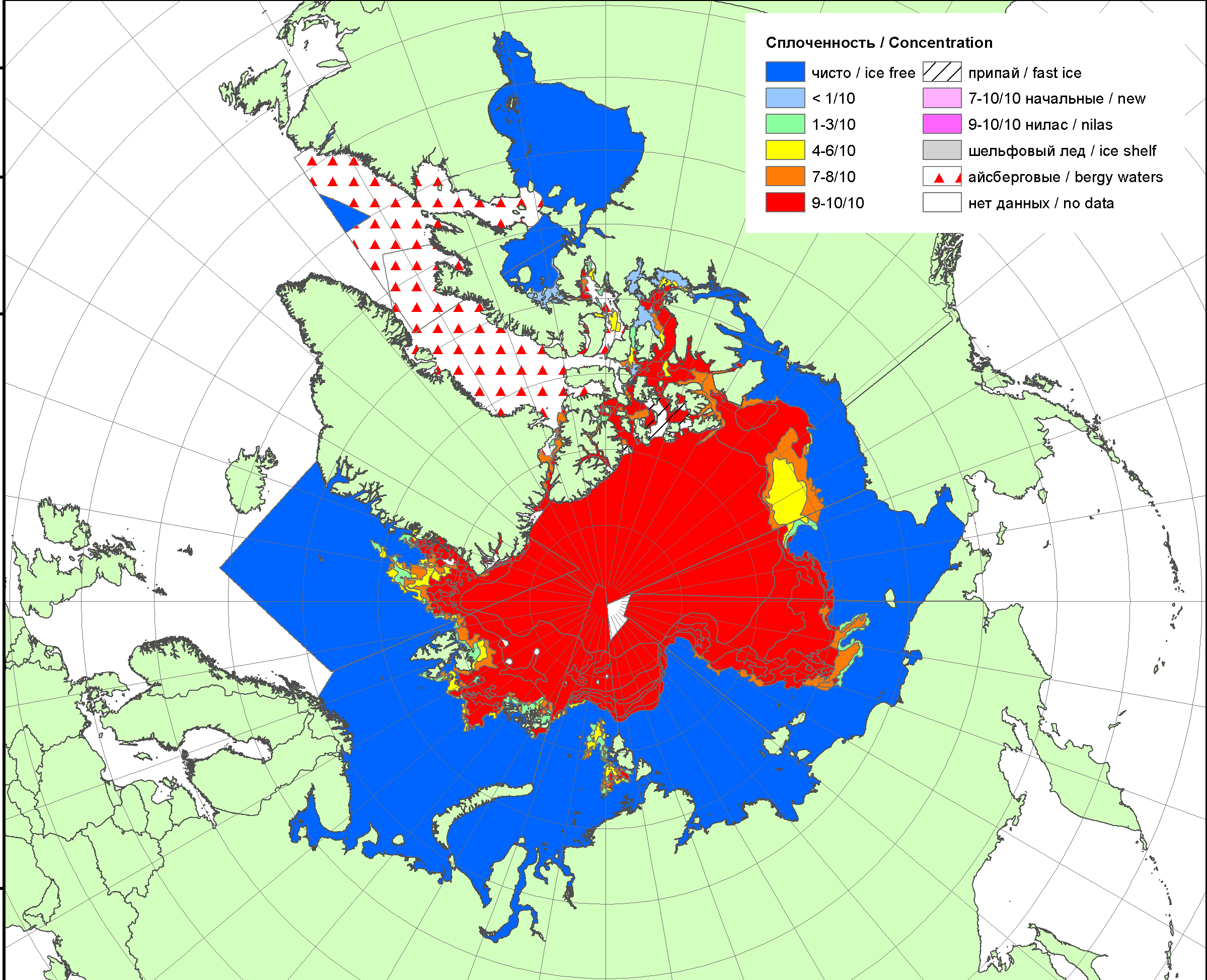 200720122014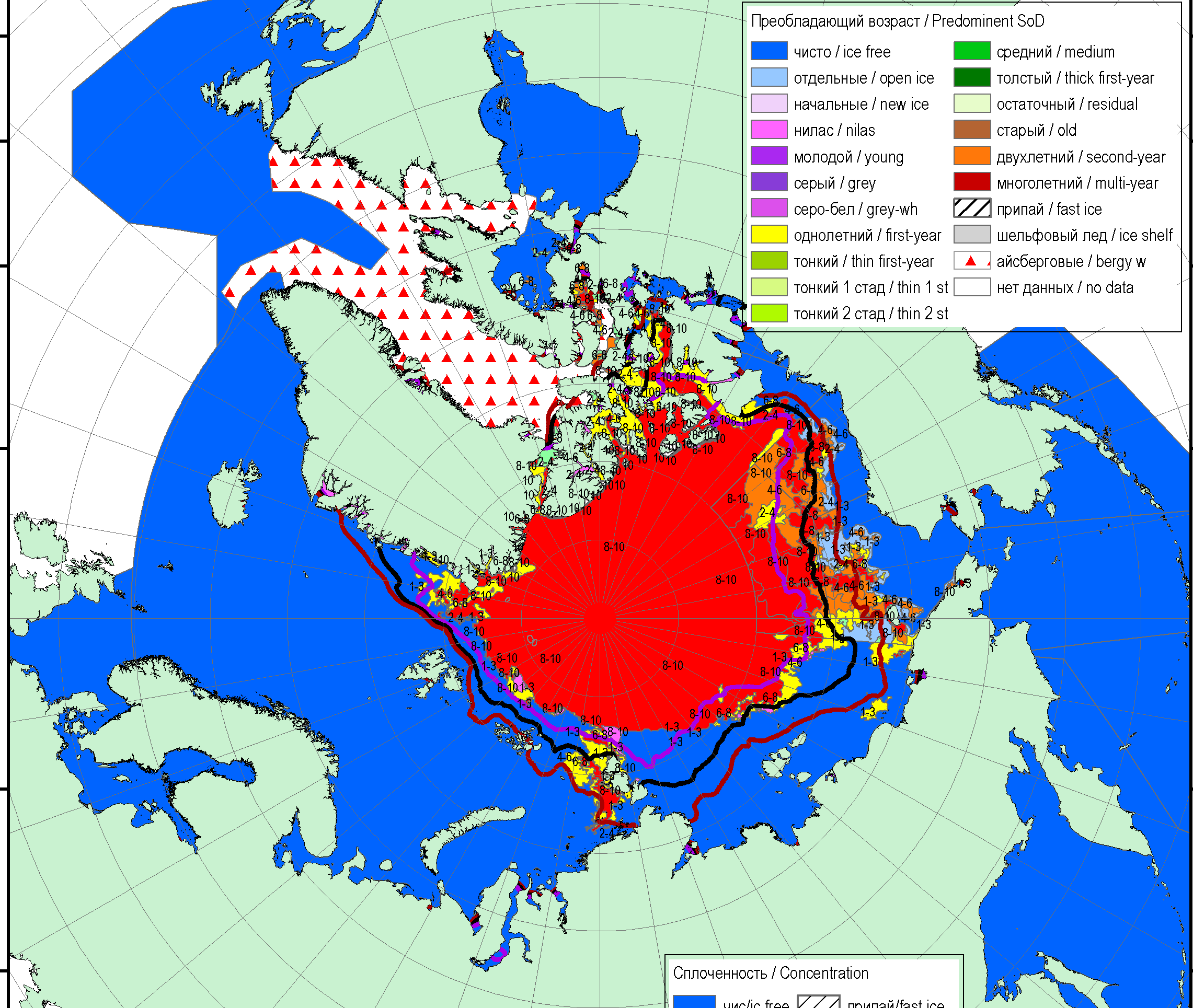 20212021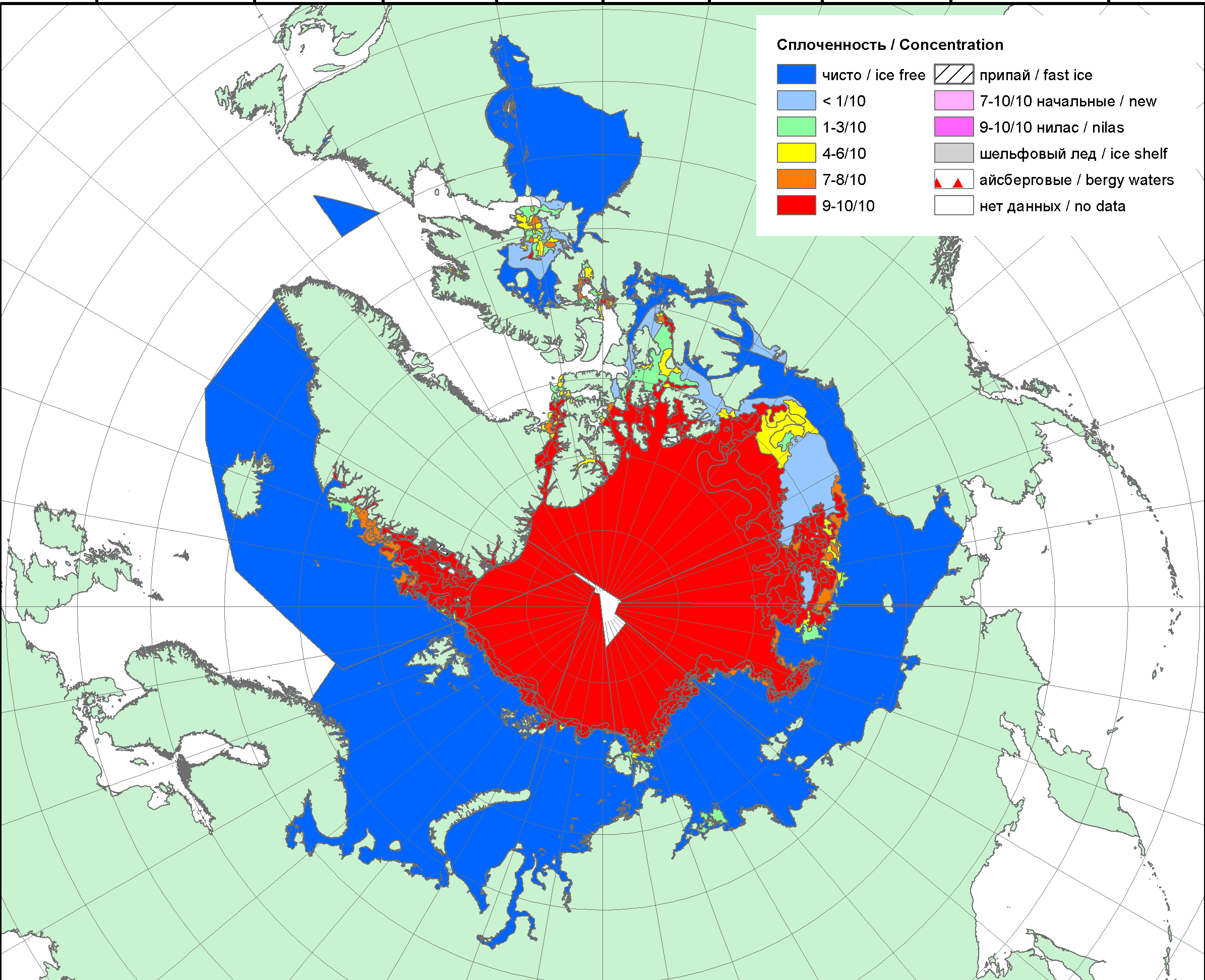 20212021201520212021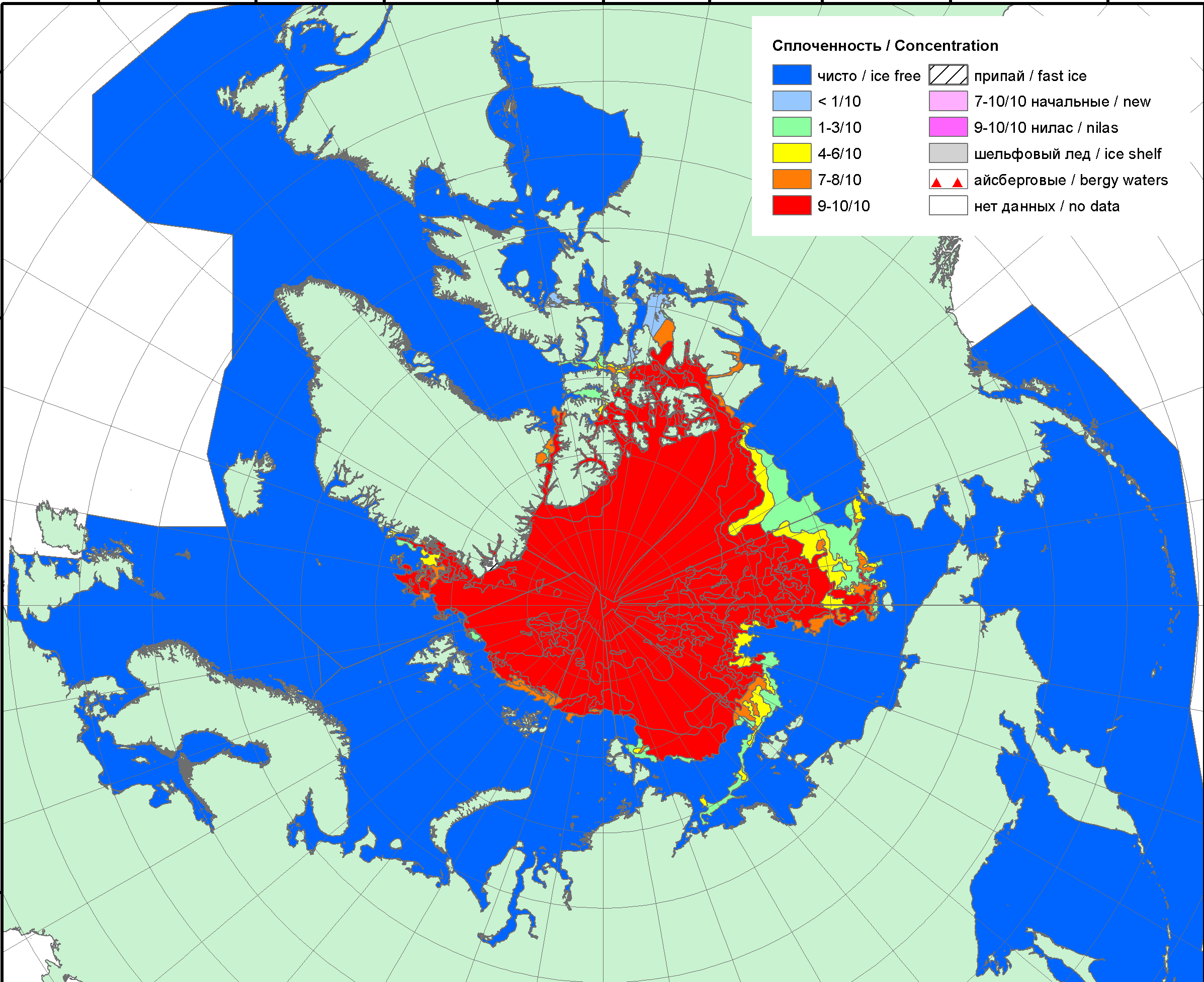 202120212016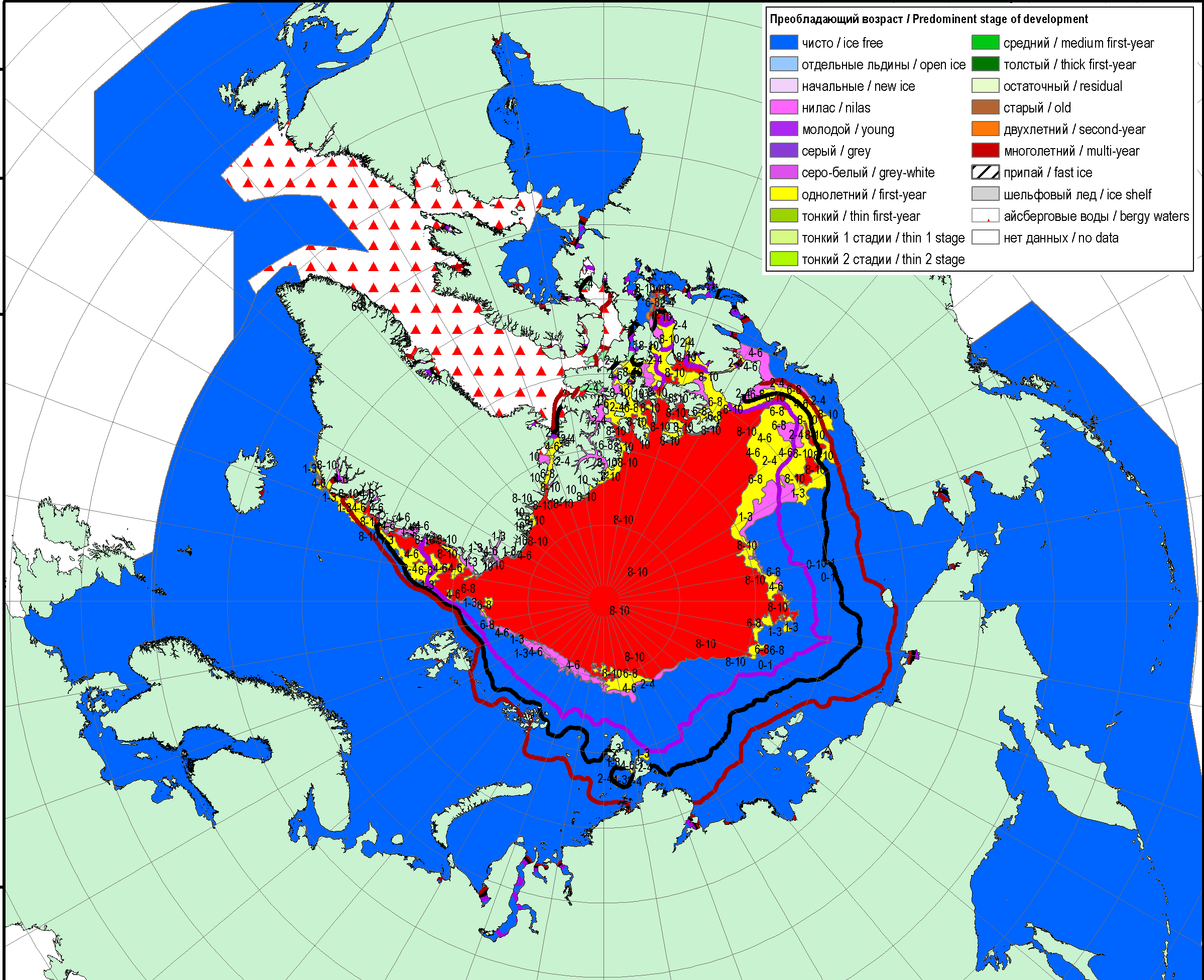 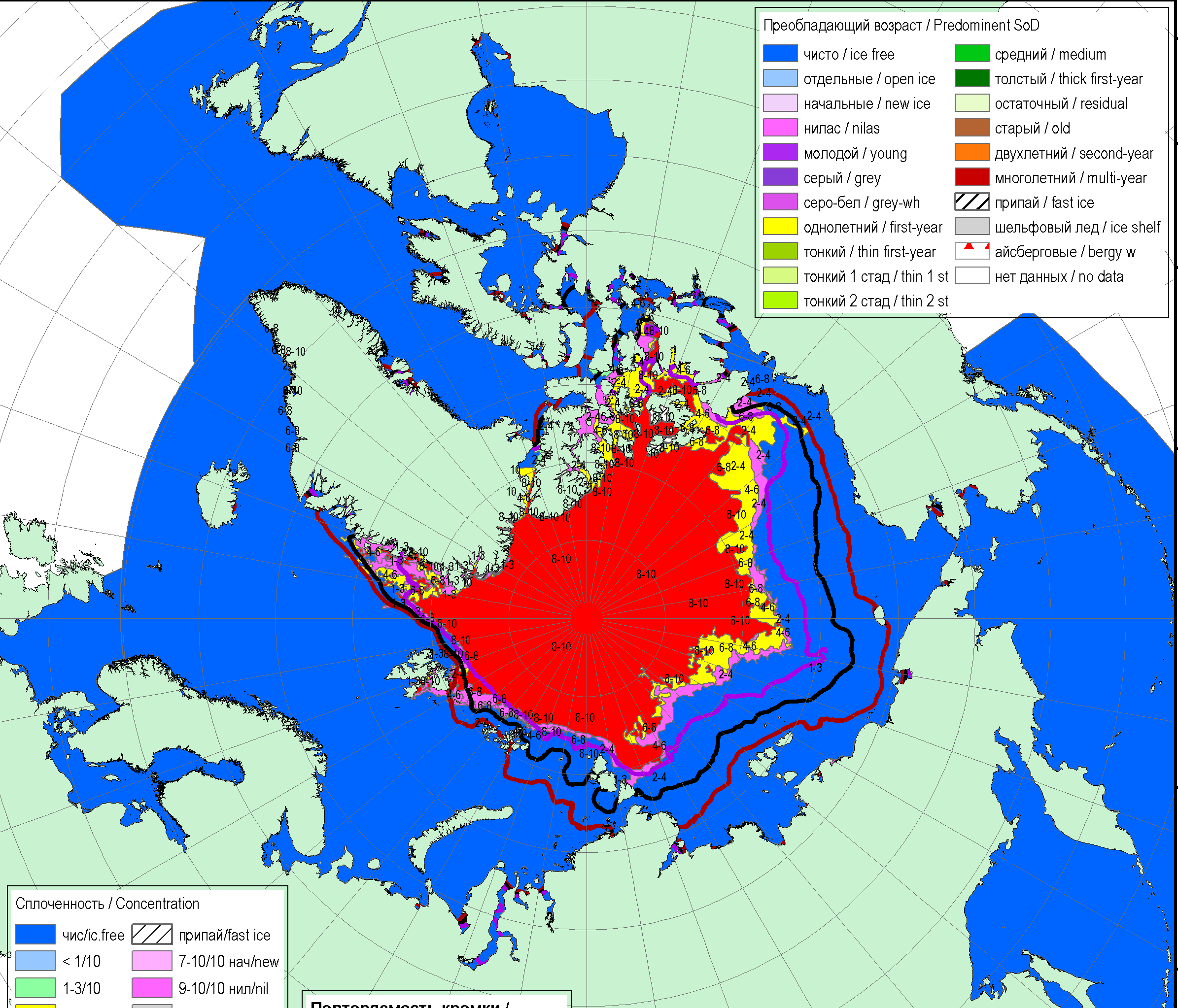 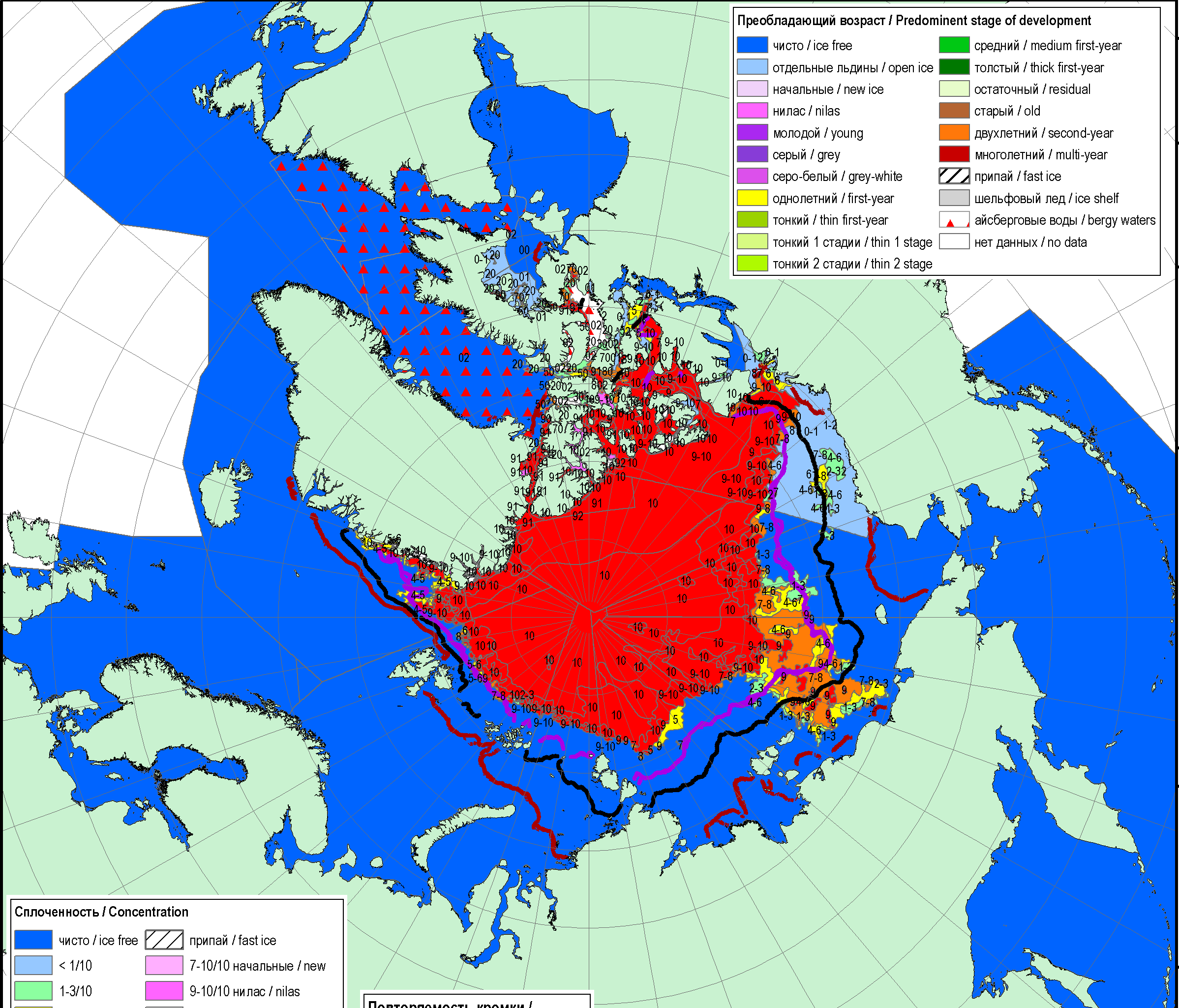 202020192018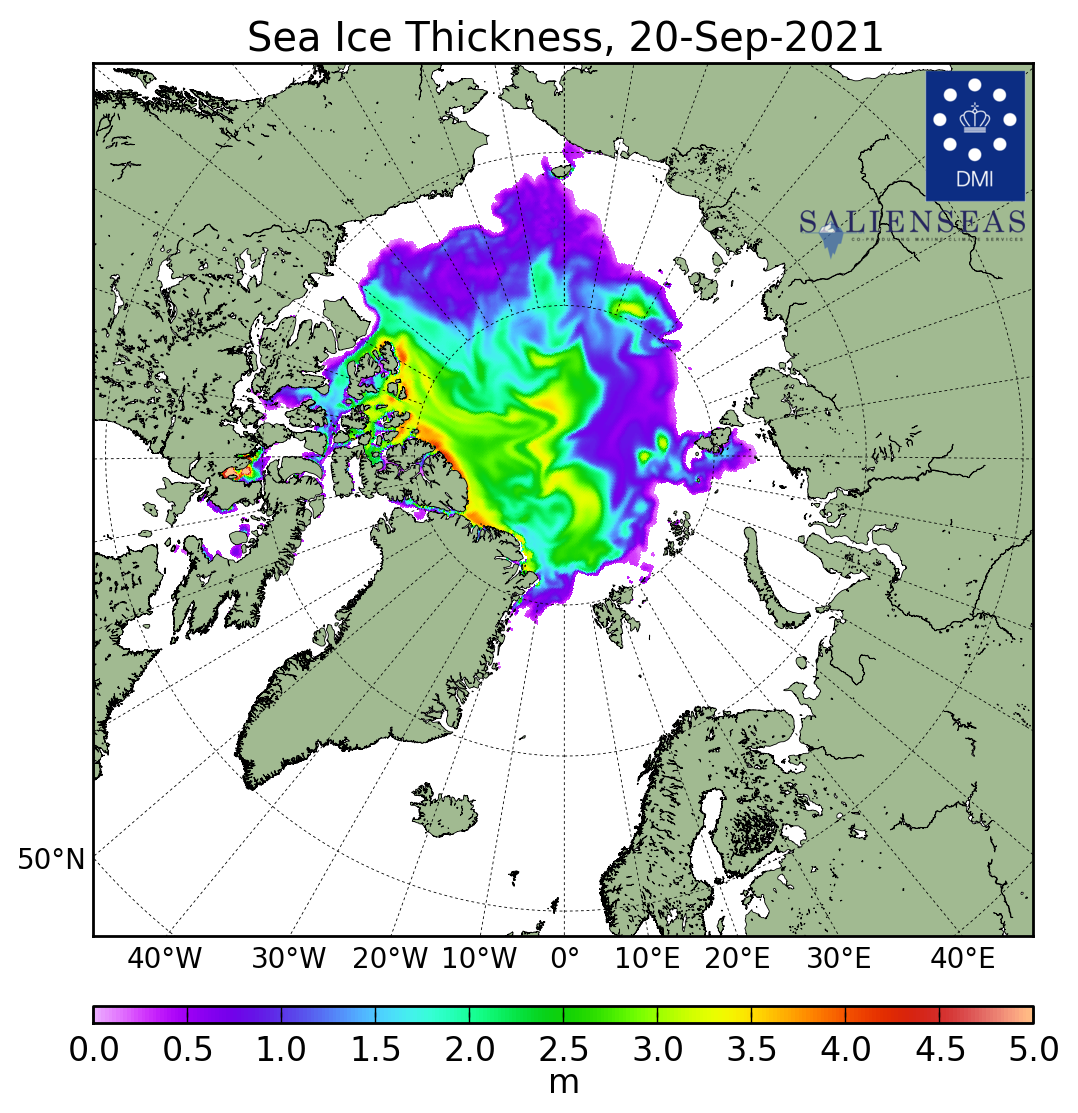 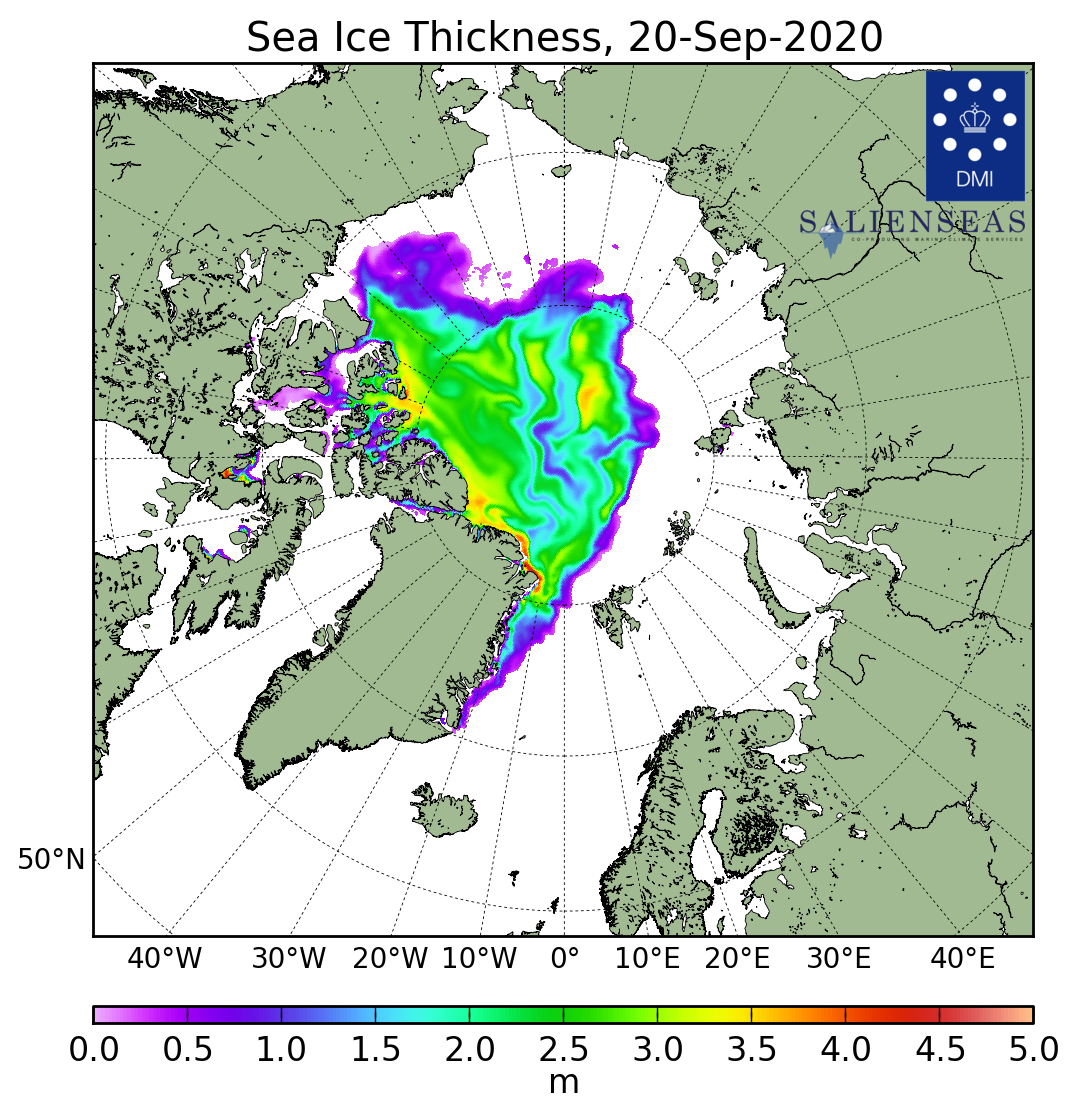 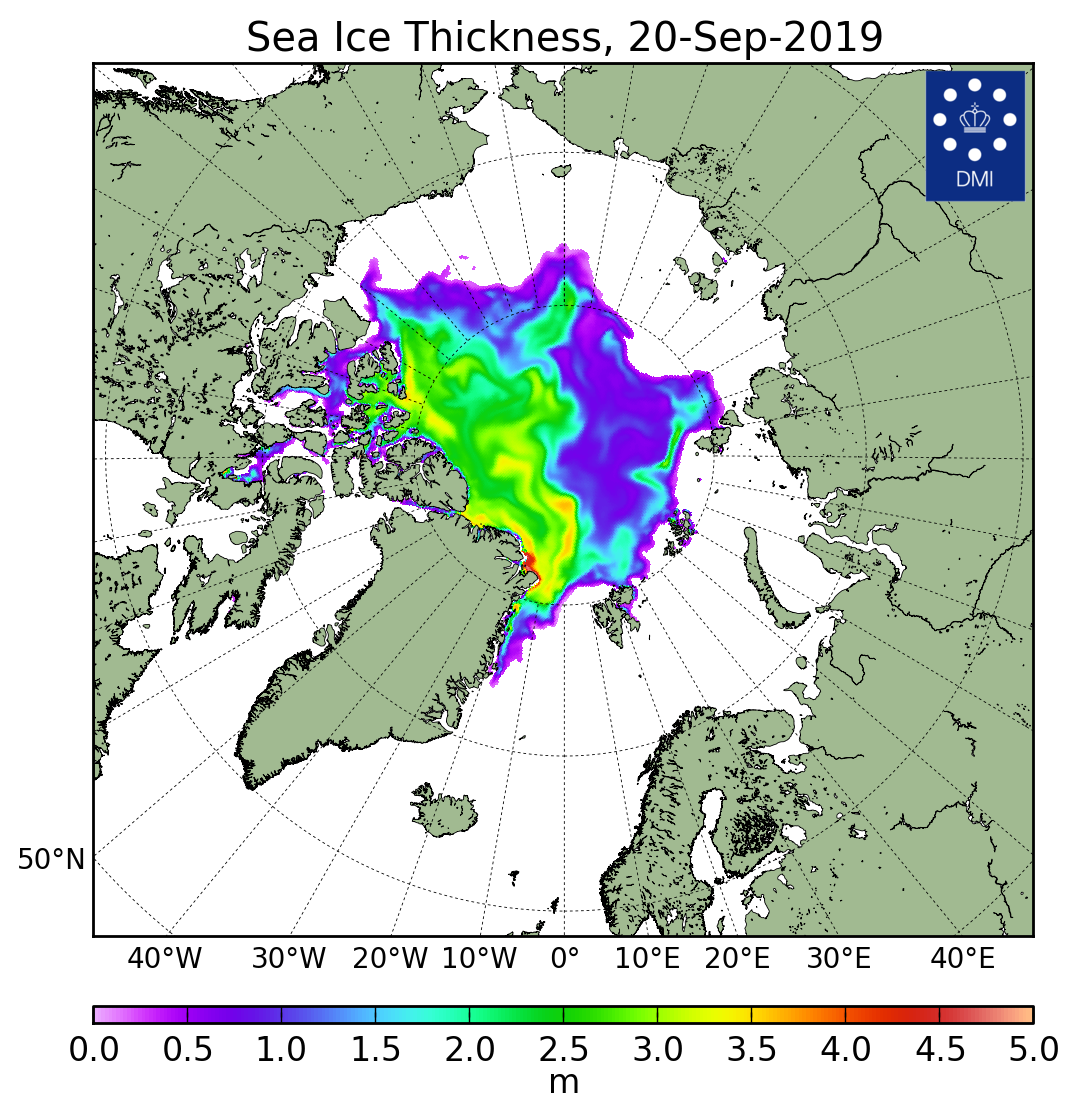 202120202019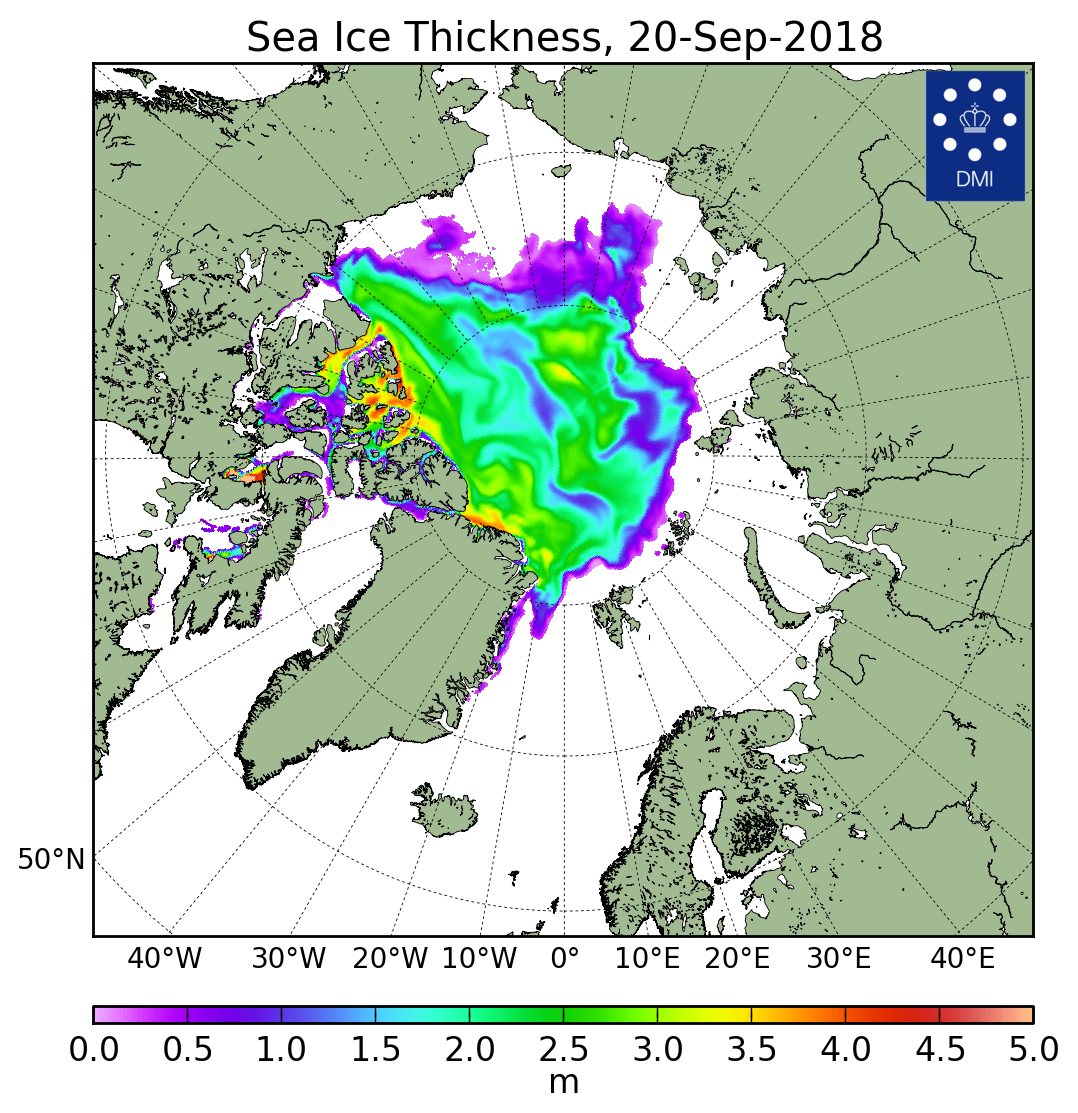 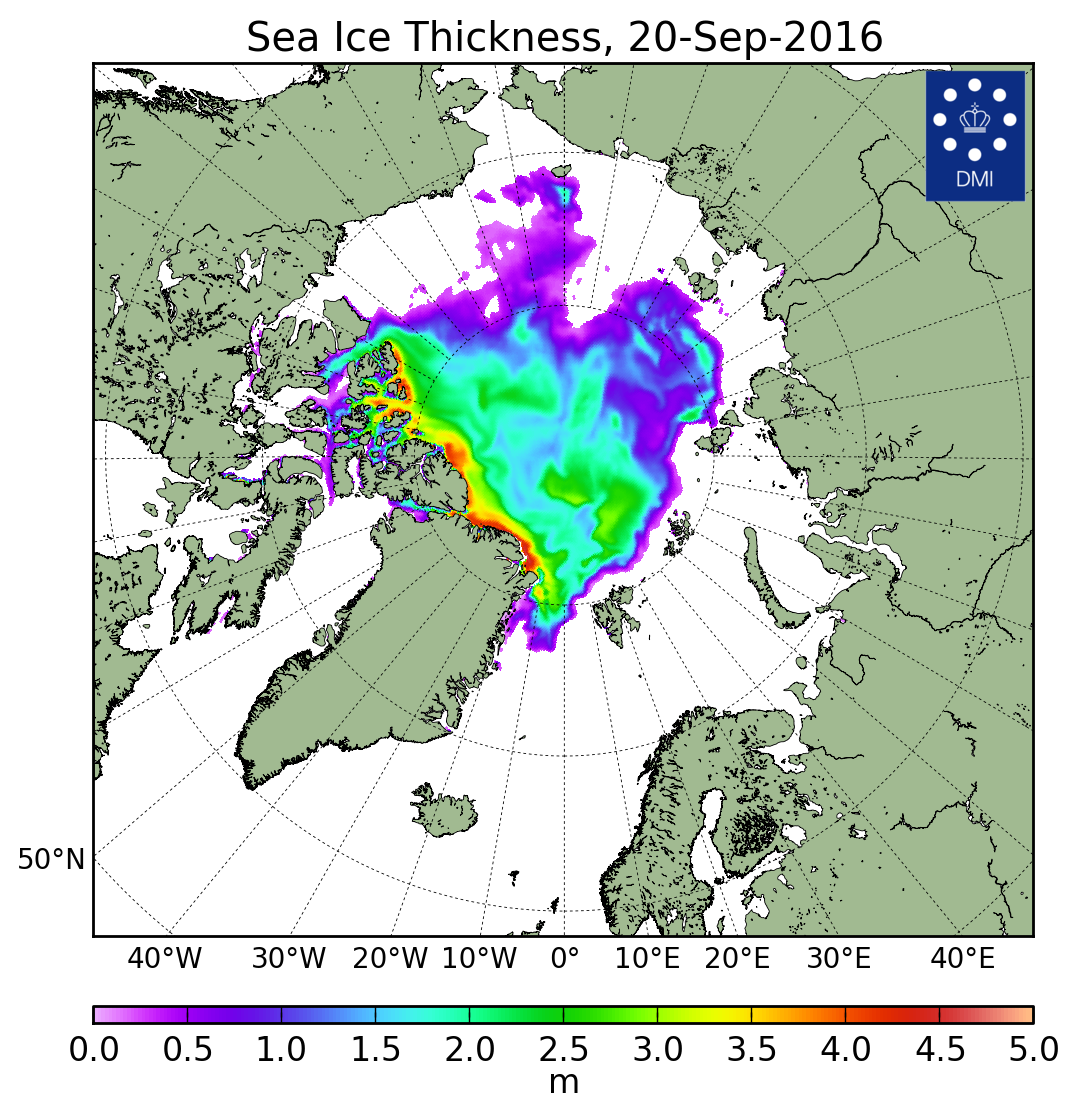 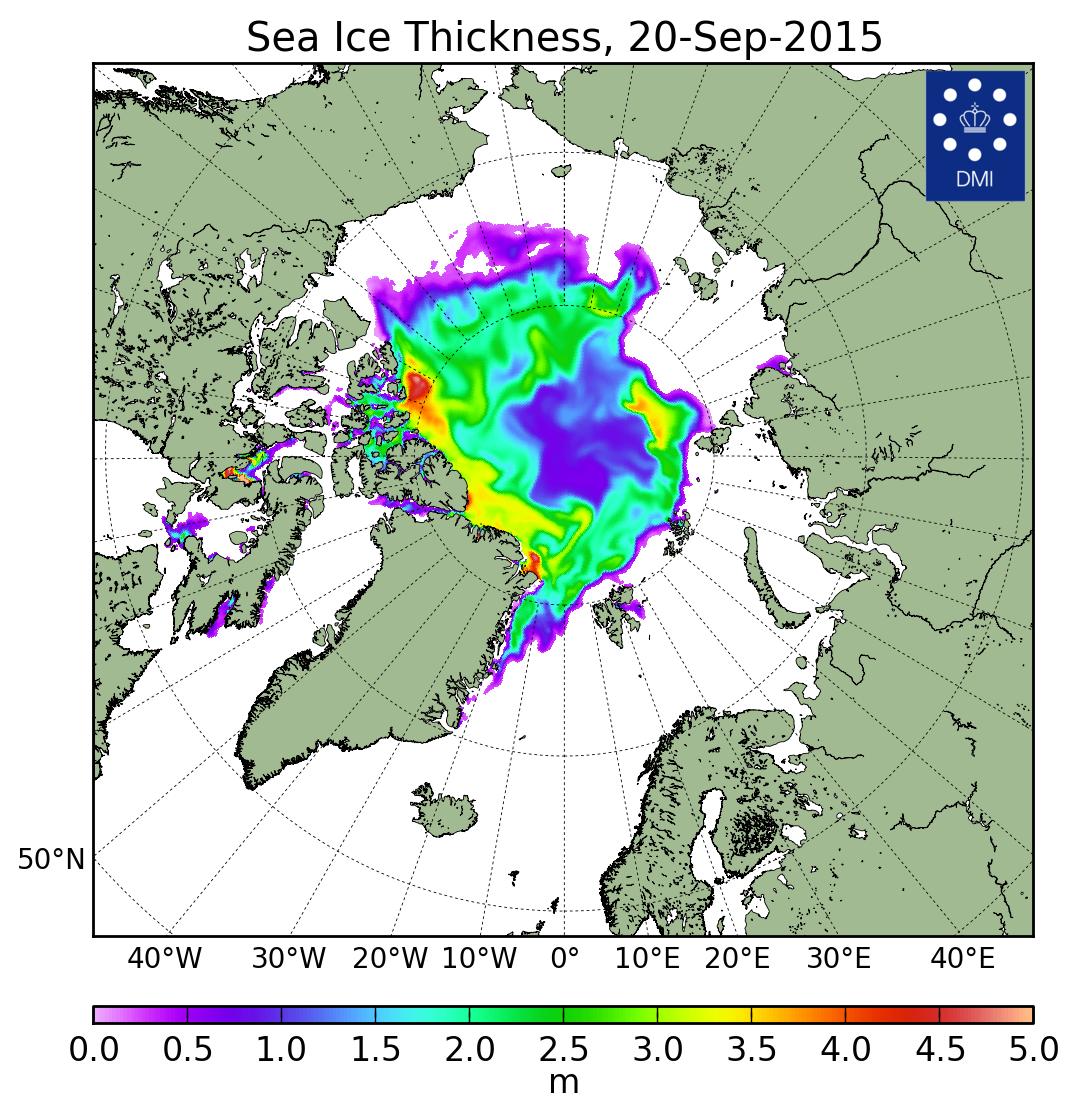 201820162015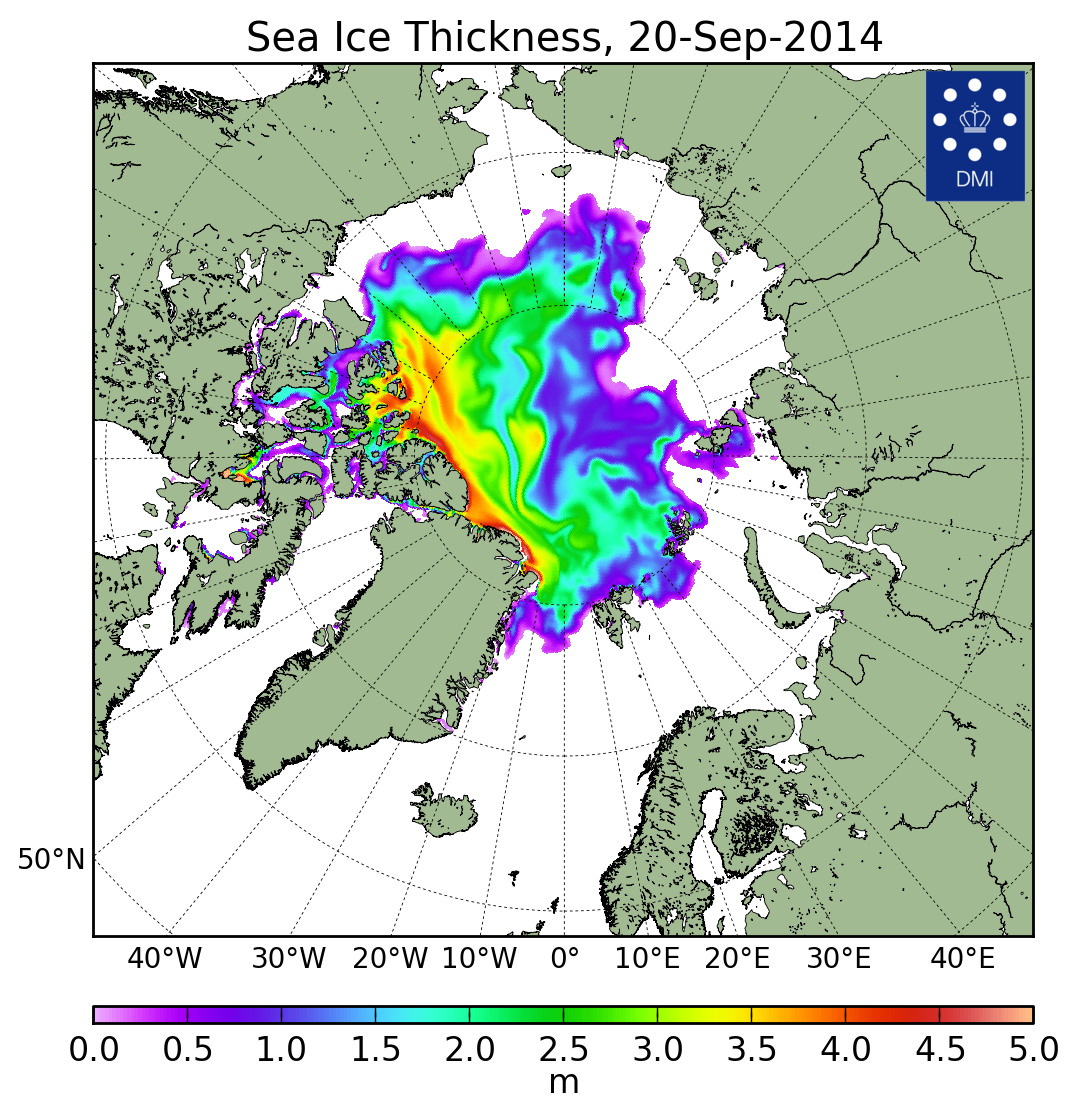 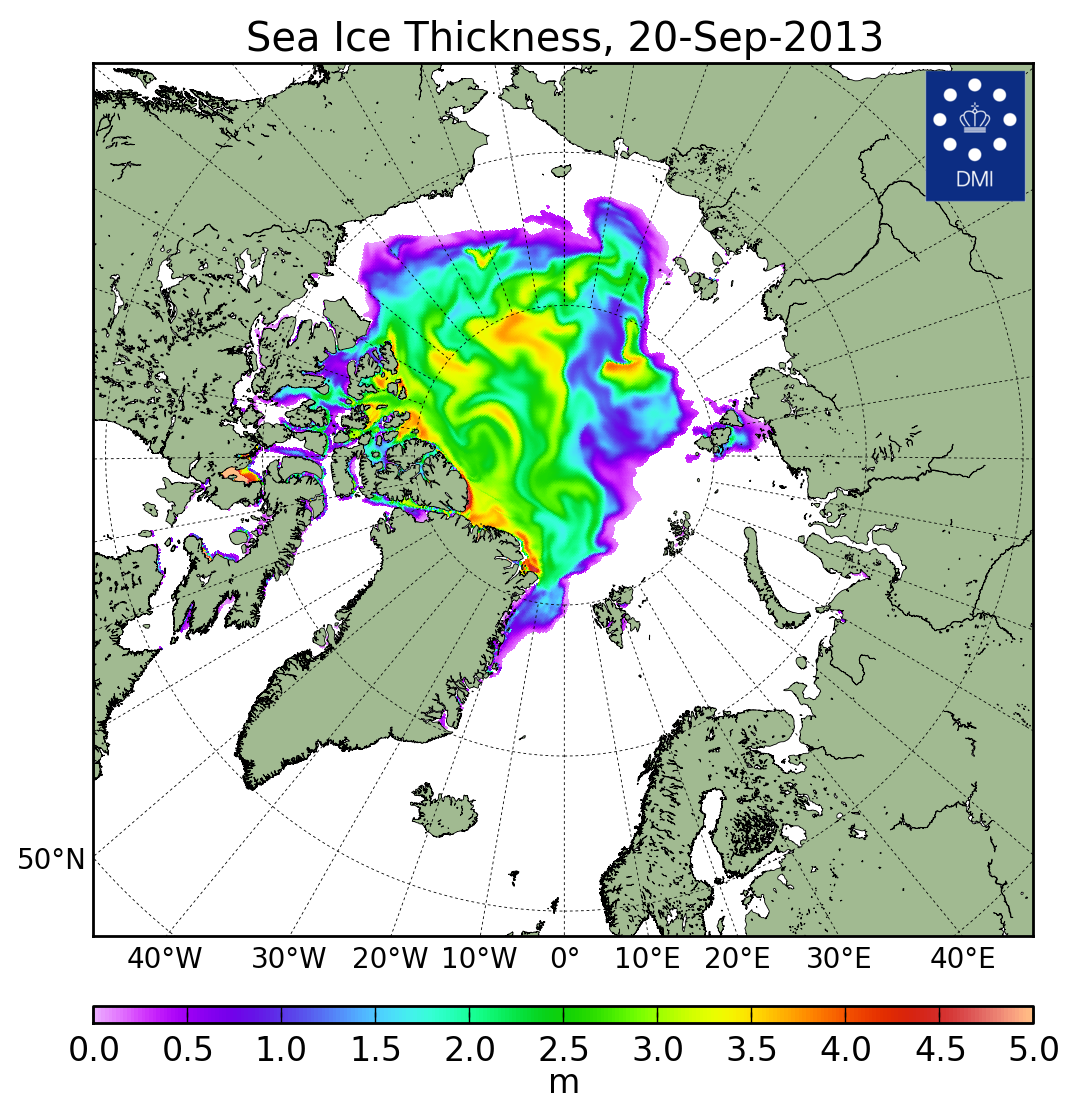 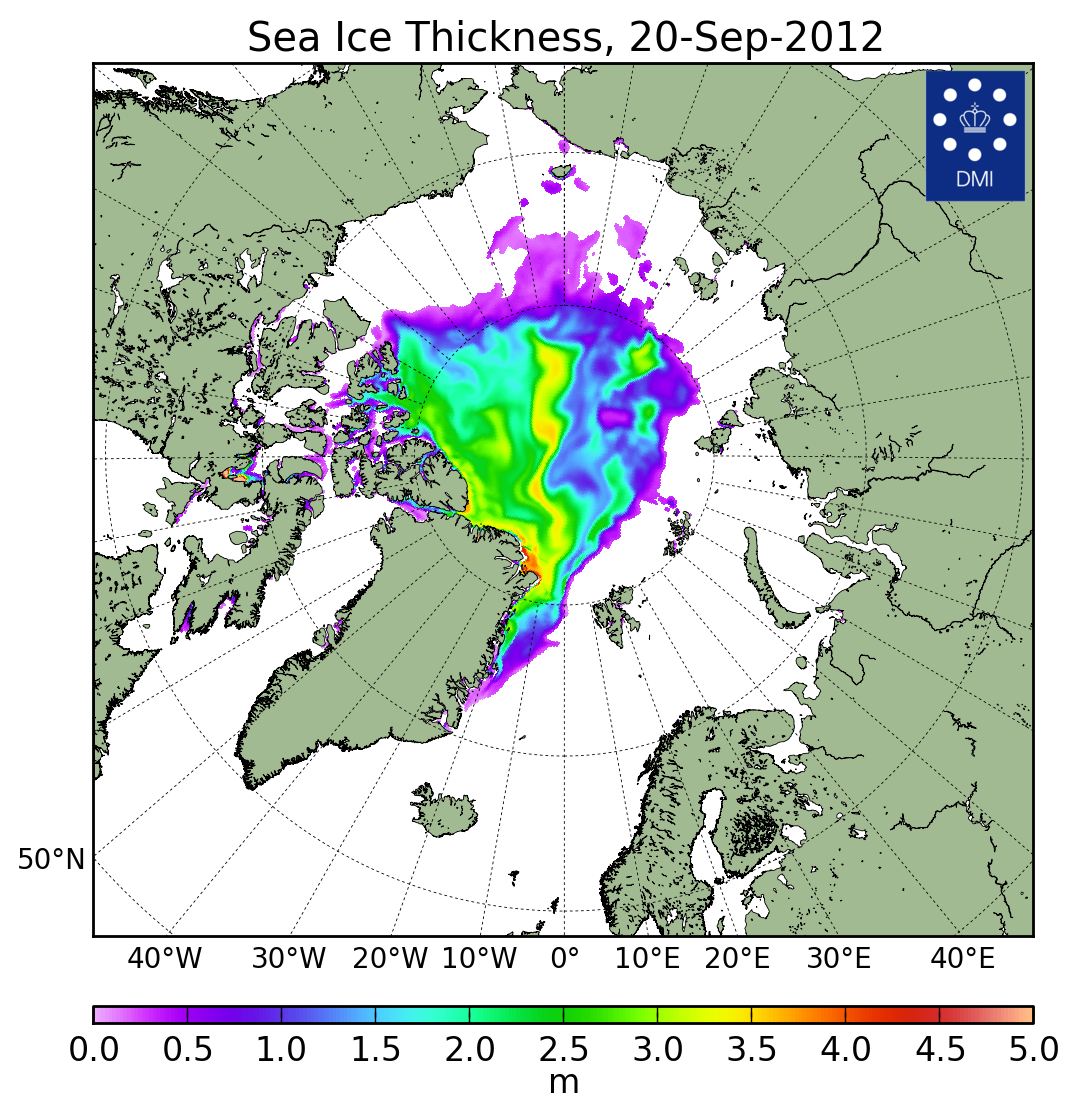 201420132012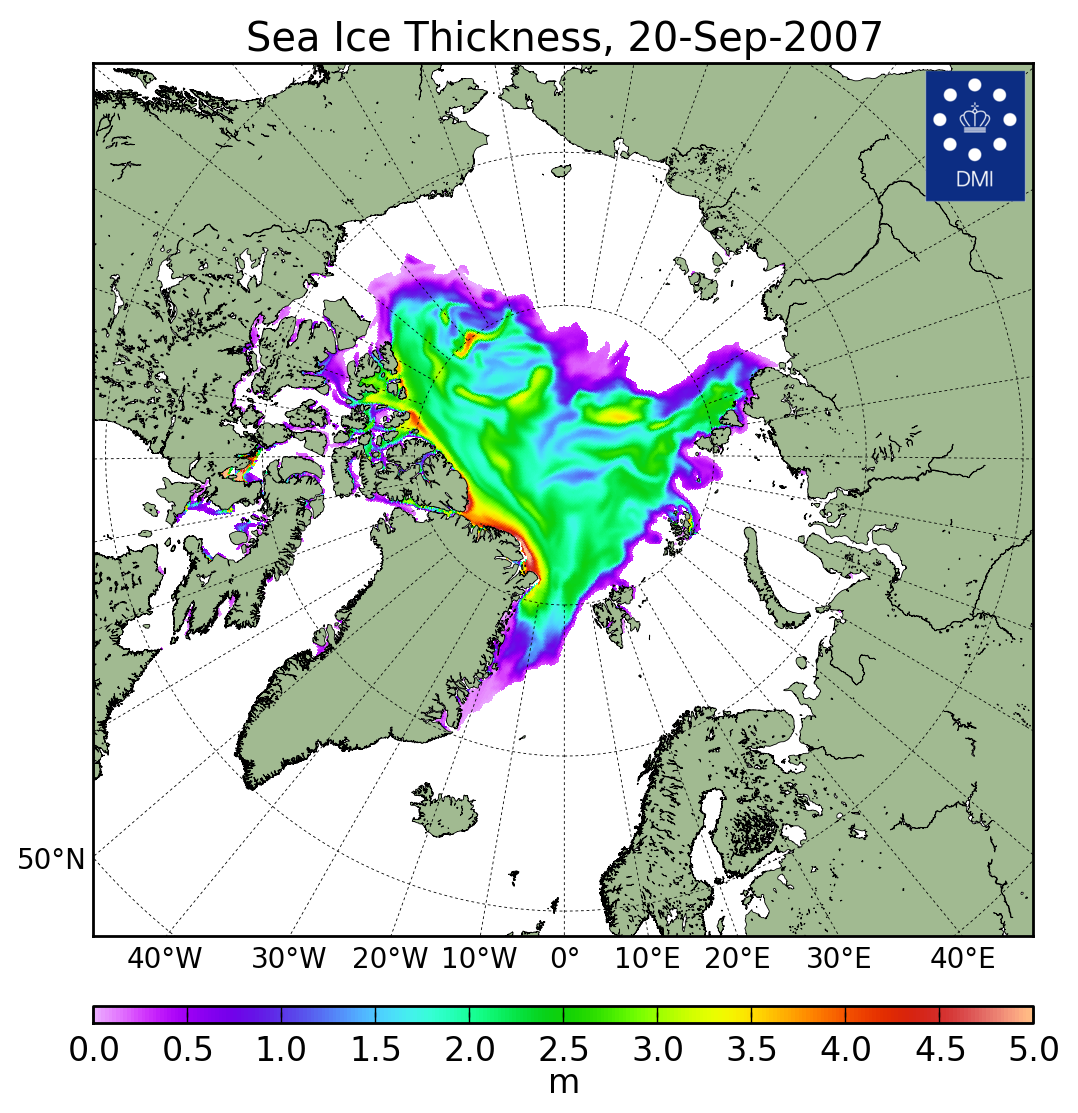 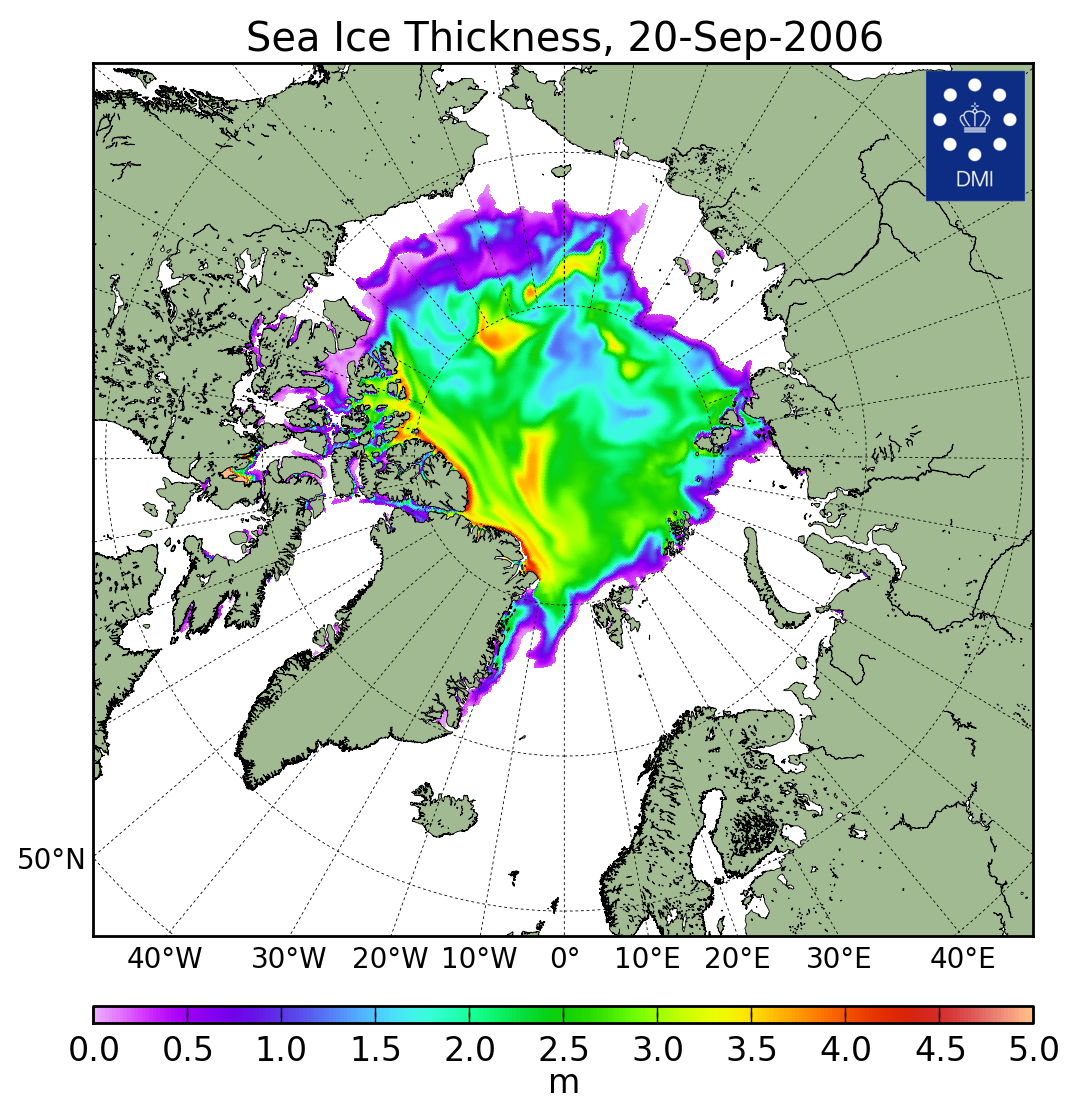 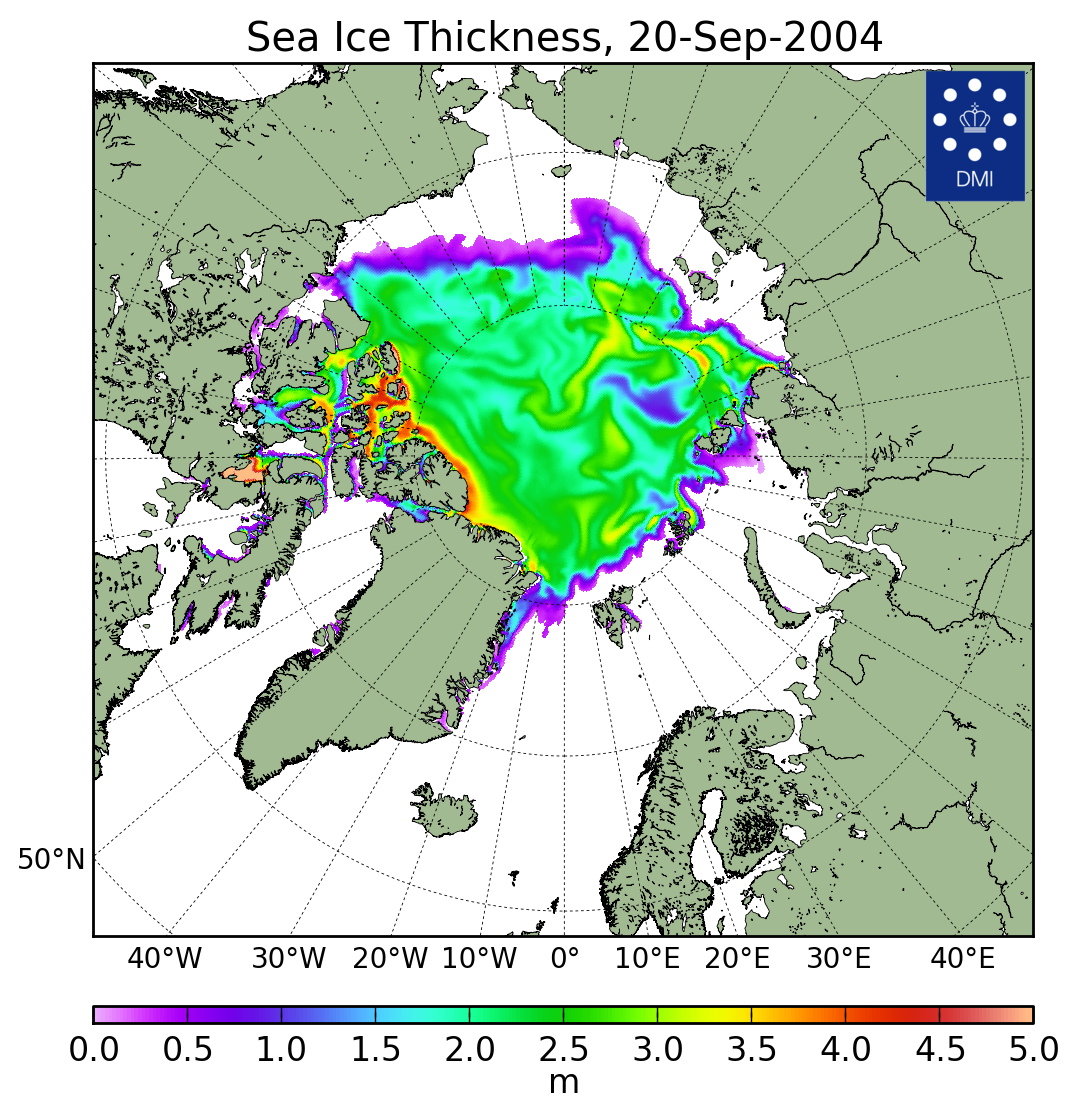 200720062004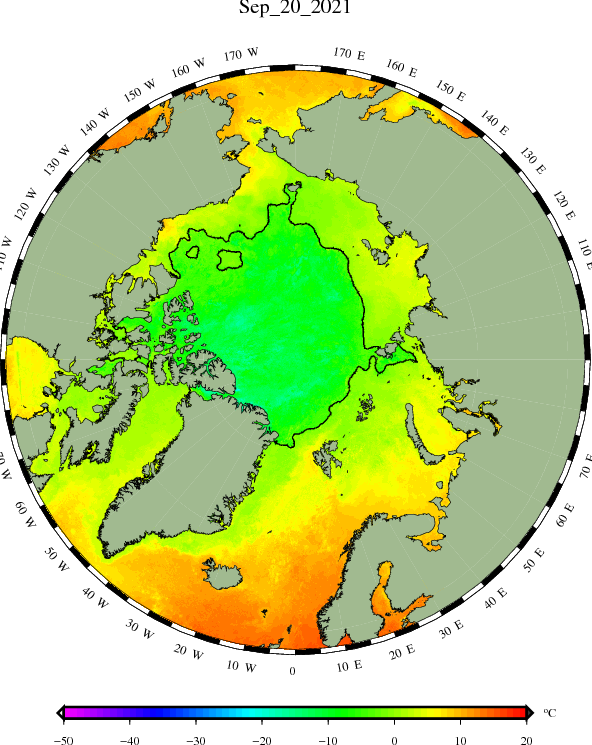 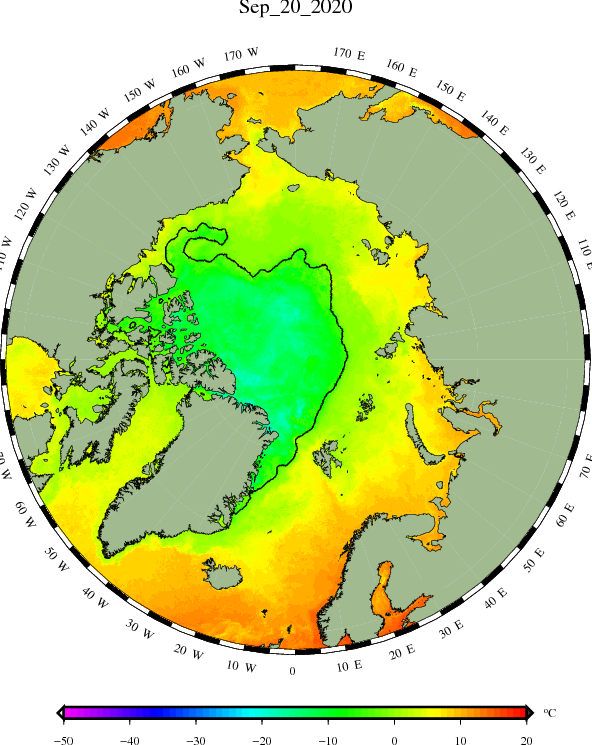 20212020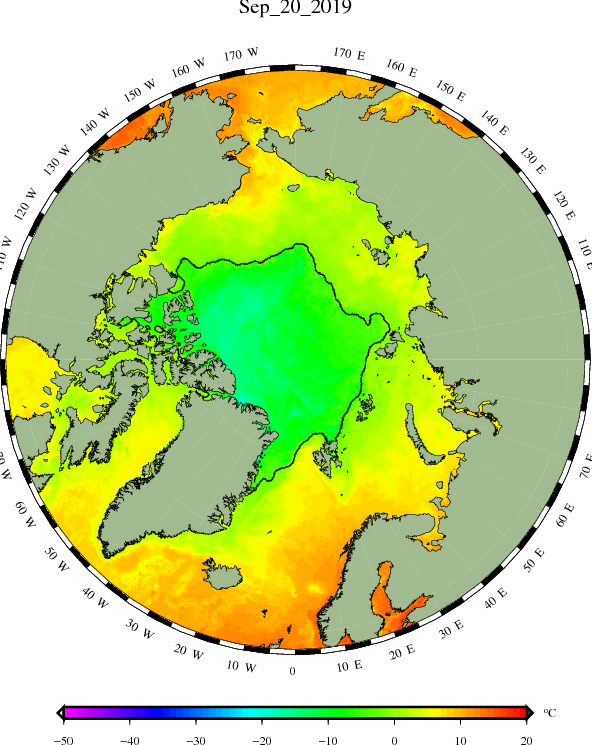 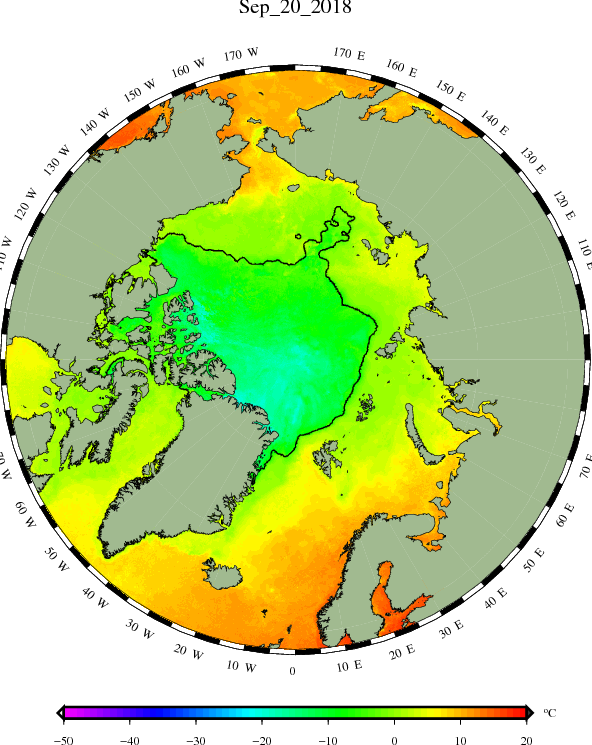 20192018РегионСеверная полярная областьСектор 45°W-95°E (Гренландское - Карское моря)Сектор 95°E-170°W (моря Лаптевых - Чукотское, Берингово, Охотское)Сектор 170°W-45°W (море Бофорта и Канадская Арктика)Северный Ледовитый океанМоря СМП (моря Карское-Чукотское)Разность-36.7-14.740.5-62.6-49.0-28.1тыс.кв.км/сут.-5.2-2.15.8-8.9-7.0-4.0МесяцS, тыс. км2Аномалии, тыс км2/%Аномалии, тыс км2/%Аномалии, тыс км2/%Аномалии, тыс км2/%Аномалии, тыс км2/%Аномалии, тыс км2/%Аномалии, тыс км2/%МесяцS, тыс. км22016 г2017 г2018 г2019 г2020 г2011-2021гг1978-2021гг20.08-19.095216.5719.9381.1336.0795.4953.1505.8-890.720.08-19.095216.516.07.96.918.022.410.7-14.613-19.094940.9584.6240.4318.6770.4988.0459.4-981.613-19.094940.913.45.16.918.525.010.3-16.6МесяцS, тыс. км2Аномалии, тыс км2/%Аномалии, тыс км2/%Аномалии, тыс км2/%Аномалии, тыс км2/%Аномалии, тыс км2/%Аномалии, тыс км2/%Аномалии, тыс км2/%МесяцS, тыс. км22016 г2017 г2018 г2019 г2020 г2011-2021гг1978-2021гг20.08-19.091017.0-166.7-124.865.4-196.1102.4-105.2-416.020.08-19.091017.0-14.1-10.96.9-16.211.2-9.4-29.013-19.09937.3-208.3-102.4-46.5-214.369.4-138.6-452.613-19.09937.3-18.2-9.8-4.7-18.68.0-12.9-32.6МесяцS, тыс. км2Аномалии, тыс км2/%Аномалии, тыс км2/%Аномалии, тыс км2/%Аномалии, тыс км2/%Аномалии, тыс км2/%Аномалии, тыс км2/%Аномалии, тыс км2/%МесяцS, тыс. км22016 г2017 г2018 г2019 г2020 г2011-2021гг1978-2021гг20.08-19.091365.4-56.4-188.0-83.3266.4401.240.1-607.520.08-19.091365.4-4.0-12.1-5.724.241.63.0-30.813-19.091371.8102.2-136.7132.6354.4590.7167.6-532.813-19.091371.88.1-9.110.734.875.613.9-28.0МесяцS, тыс. км2Аномалии, тыс км2/%Аномалии, тыс км2/%Аномалии, тыс км2/%Аномалии, тыс км2/%Аномалии, тыс км2/%Аномалии, тыс км2/%Аномалии, тыс км2/%МесяцS, тыс. км22016 г2017 г2018 г2019 г2020 г2011-2021гг1978-2021гг20.08-19.092834.1943.0693.9353.8725.1449.4570.9132.720.08-19.092834.149.932.414.334.418.825.24.913-19.092631.8690.6479.4232.5630.3327.8430.43.813-19.092631.835.622.39.731.514.219.50.1МесяцS, тыс. км2Аномалии, тыс км2/%Аномалии, тыс км2/%Аномалии, тыс км2/%Аномалии, тыс км2/%Аномалии, тыс км2/%Аномалии, тыс км2/%Аномалии, тыс км2/%МесяцS, тыс. км22016 г2017 г2018 г2019 г2020 г2011-2021гг1978-2021гг20.08-19.094949.1536.4198.5151.8608.4957.5351.3-1068.120.08-19.094949.112.24.23.214.024.07.6-17.813-19.094666.7371.435.3109.2555.9992.0288.8-1170.813-19.094666.78.60.82.413.527.06.6-20.1МесяцS, тыс. км2Аномалии, тыс км2/%Аномалии, тыс км2/%Аномалии, тыс км2/%Аномалии, тыс км2/%Аномалии, тыс км2/%Аномалии, тыс км2/%Аномалии, тыс км2/%МесяцS, тыс. км22016 г2017 г2018 г2019 г2020 г2011-2021гг1978-2021гг20.08-19.09257.4-136.3-33.6-45.6159.5229.08.4-603.820.08-19.09257.4-34.6-11.6-15.1162.9806.53.4-70.113-19.09158.1-93.0-122.6-26.662.9132.4-15.9-635.113-19.09158.1-37.0-43.7-14.466.0514.5-9.1-80.1МесяцМинимальное знач.Максимальное знач.Среднее знач.Медиана13-19.093346.217.09.20127700.119.09.19805922.56093.4МесяцМинимальное знач.Максимальное знач.Среднее знач.Медиана13-19.09833.616.09.20132041.014.09.19891389.91375.5МесяцМинимальное знач.Максимальное знач.Среднее знач.Медиана13-19.09703.513.09.20122973.619.09.19961904.71877.1МесяцМинимальное знач.Максимальное знач.Среднее знач.Медиана13-19.091617.817.09.20123333.516.09.19832628.02682.5МесяцМинимальное знач.Максимальное знач.Среднее знач.Медиана13-19.093283.217.09.20127618.519.09.19805837.46015.4МесяцМинимальное знач.Максимальное знач.Среднее знач.Медиана13-19.0920.117.09.20121957.019.09.1996793.2704.3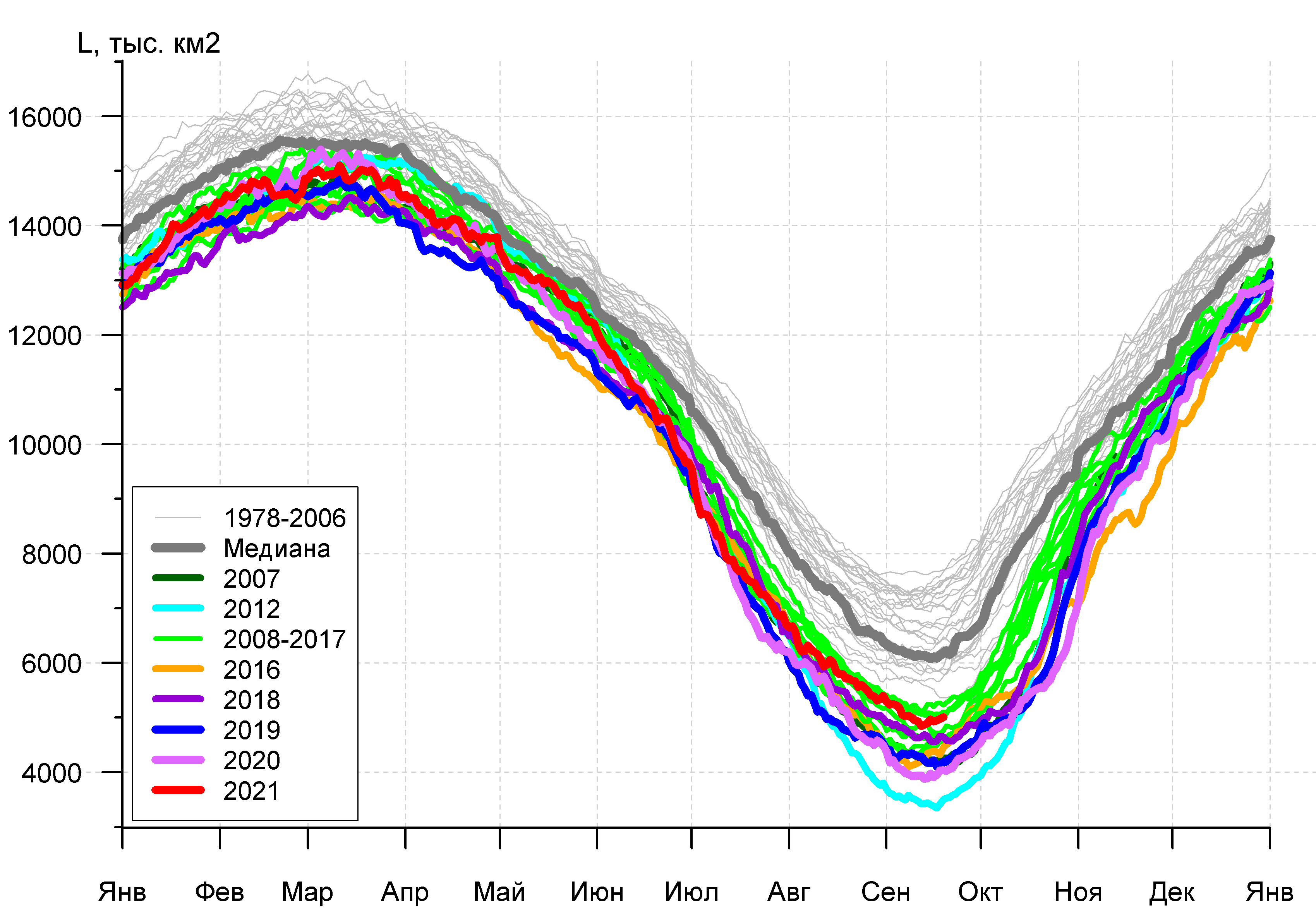 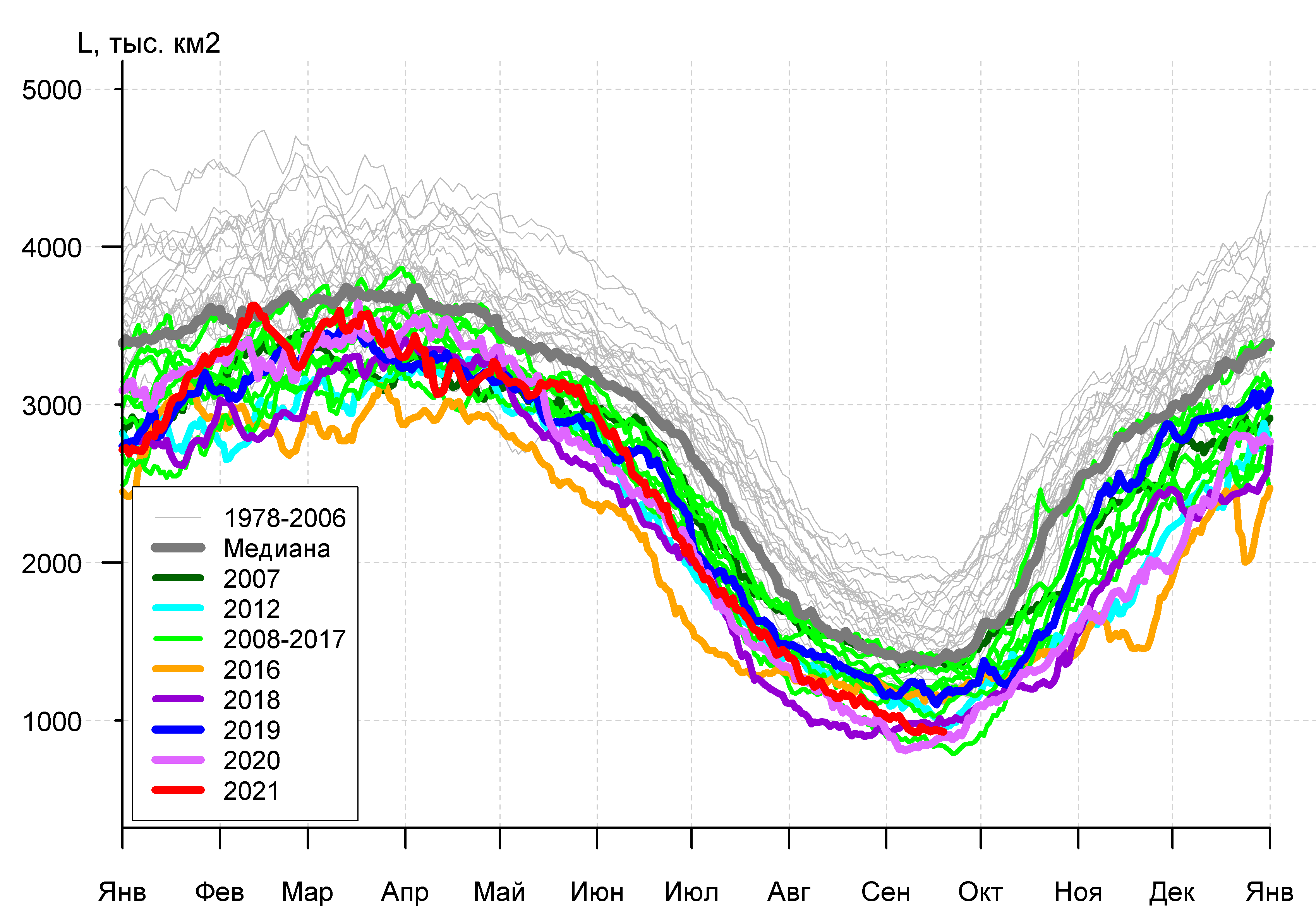 а)б)б)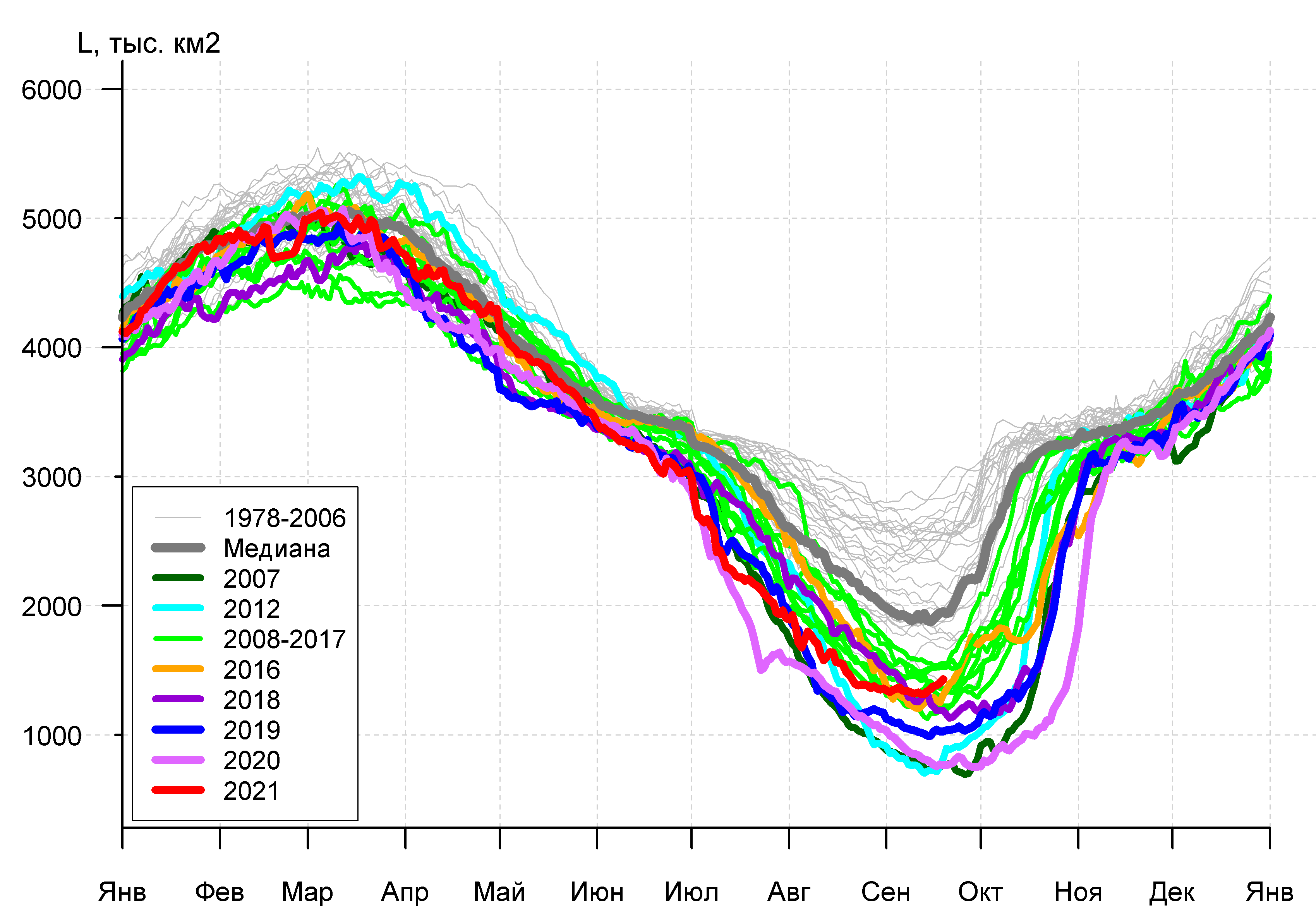 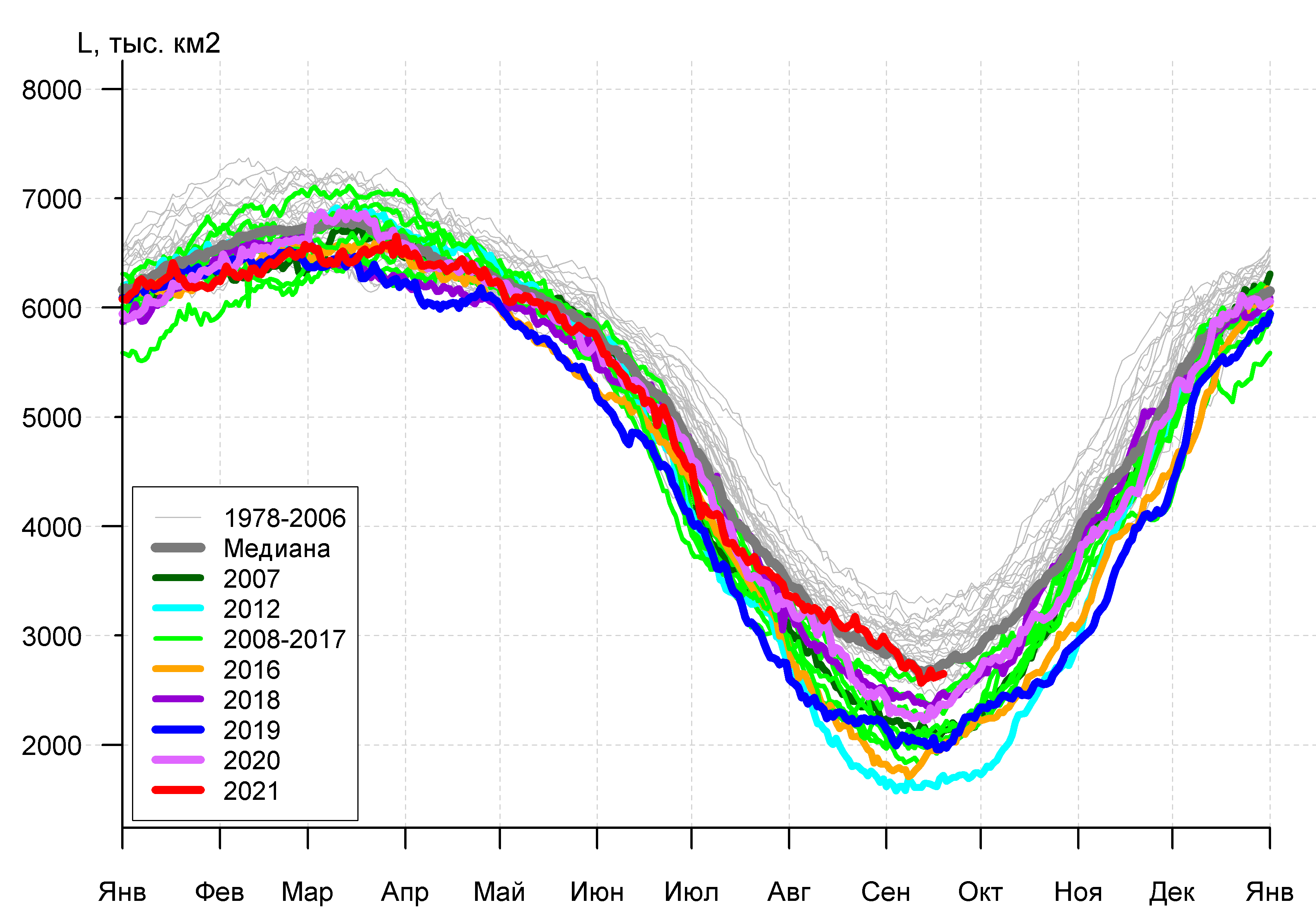 в)г)г)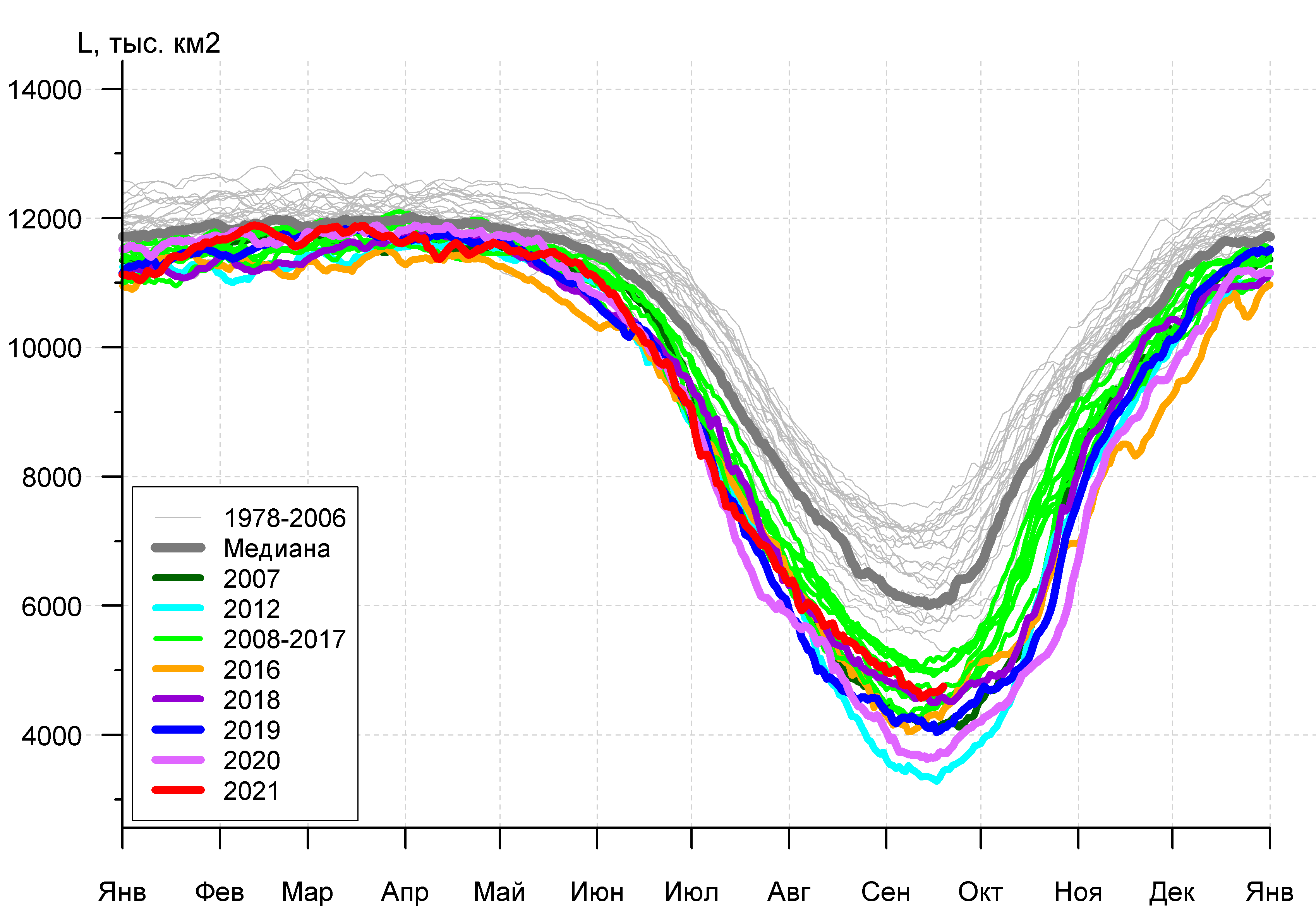 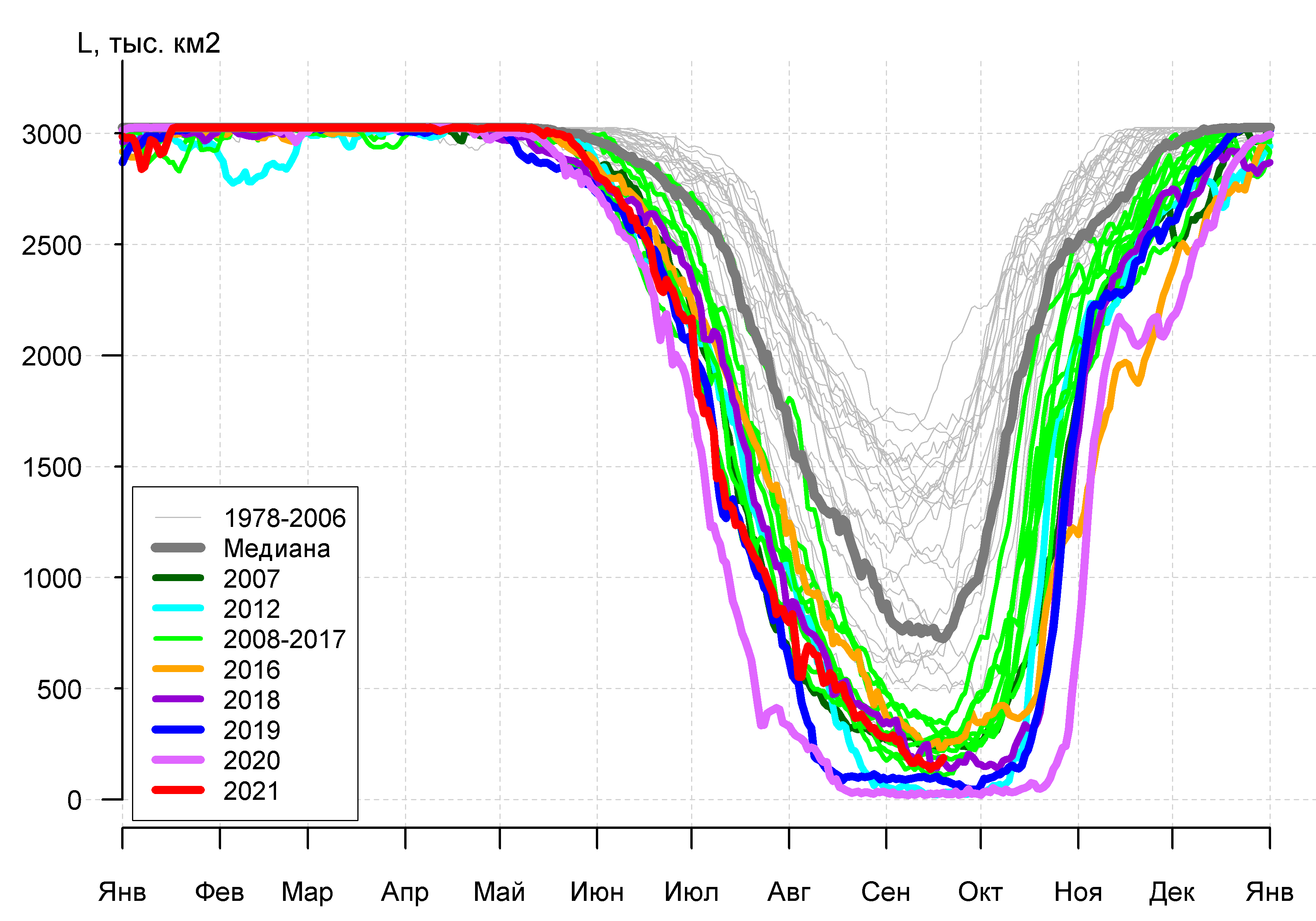 д)д)е)Имя/NameДлина/Lengthкм/kmШирина/Widthкм/kmПлощадь/Areaкв.км/sq.kmИмя/NameДлина/Lengthкм/kmШирина/Widthкм/kmПлощадь/Areaкв.км/sq.kmA23A74633996C364128147D15A94443587D27159147B22A70443192A63206144D2854351743A68K194142D15B61221185B451311141A68A6724894B42227138B09B4415603A68I356122D20A3517455B46197111A642417346B15AB207109C152215341B29209108A68E4813334B39157105C21B2015317A68P481199A68M5419287A68N481197A69A1917264C3017693C18B357243C3315788B502811232B3811787B09I2211211C2420485B09G2013200C3117684B281711196C299983B47229182B3715682A73179181A7115672A72207172B4011971A69B1913169A68G481164D231511164B4919960A70159159A68J24456D26354149A68O481155D21B197147A68H20931C35139147A68P24411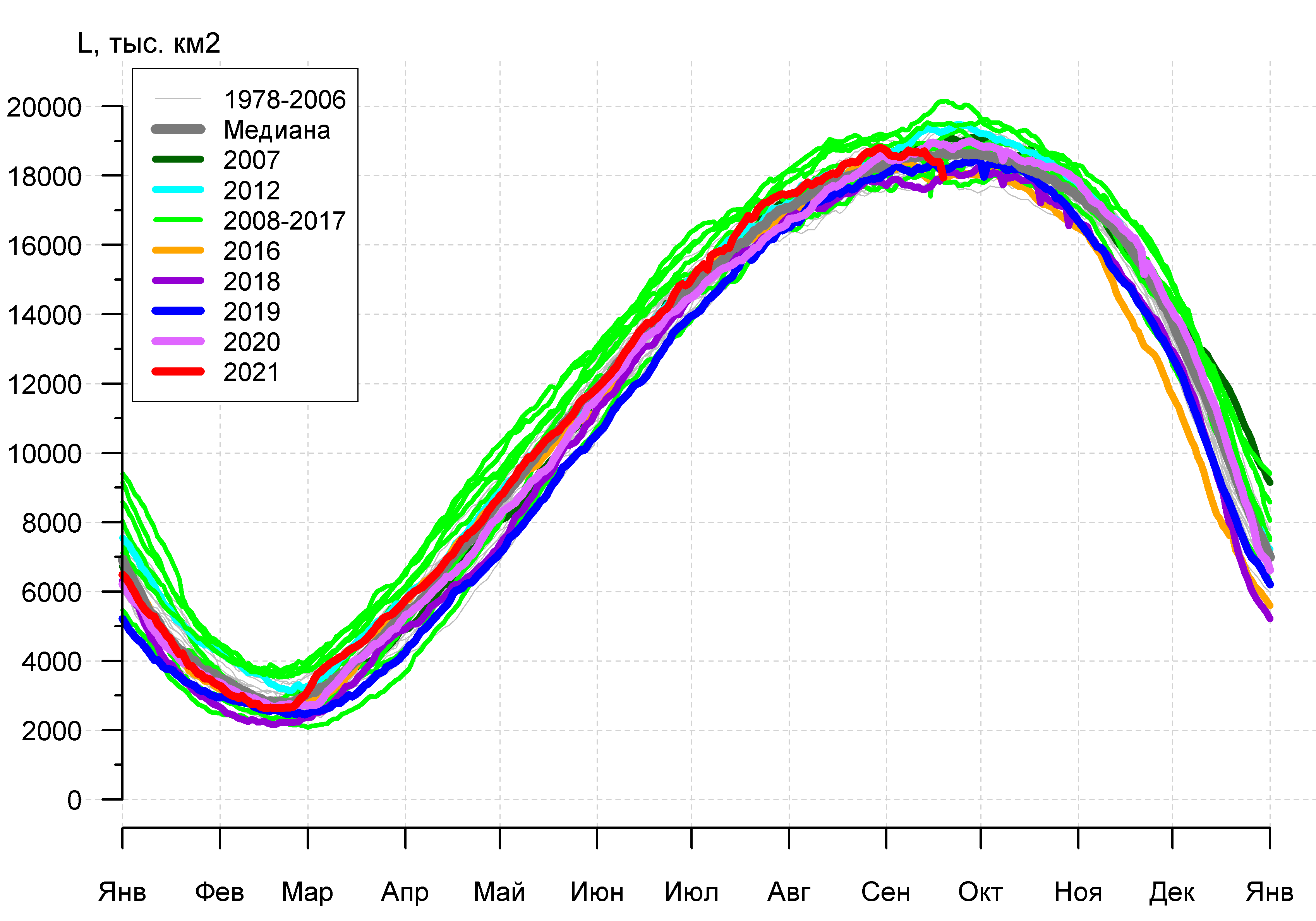 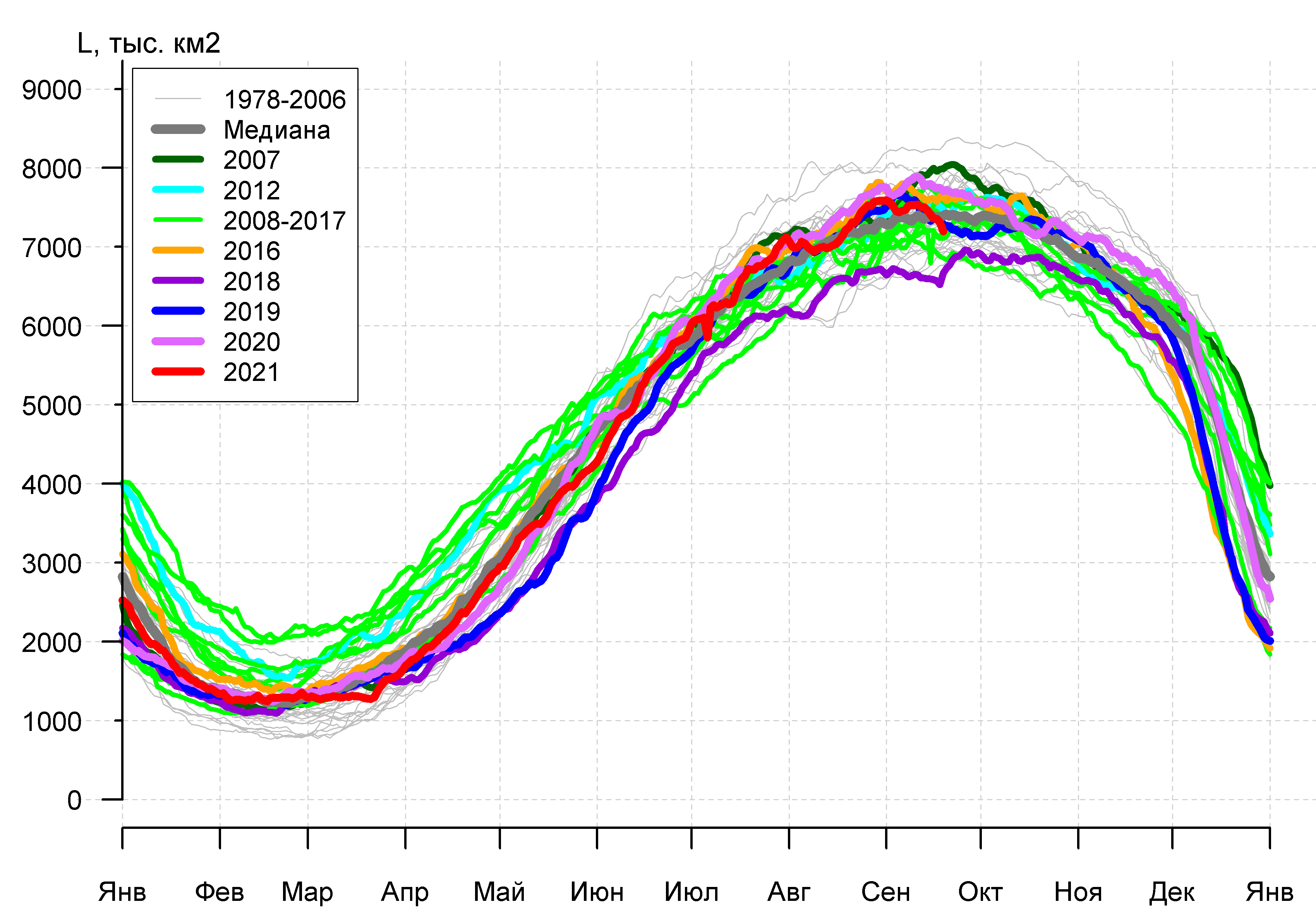 а)б)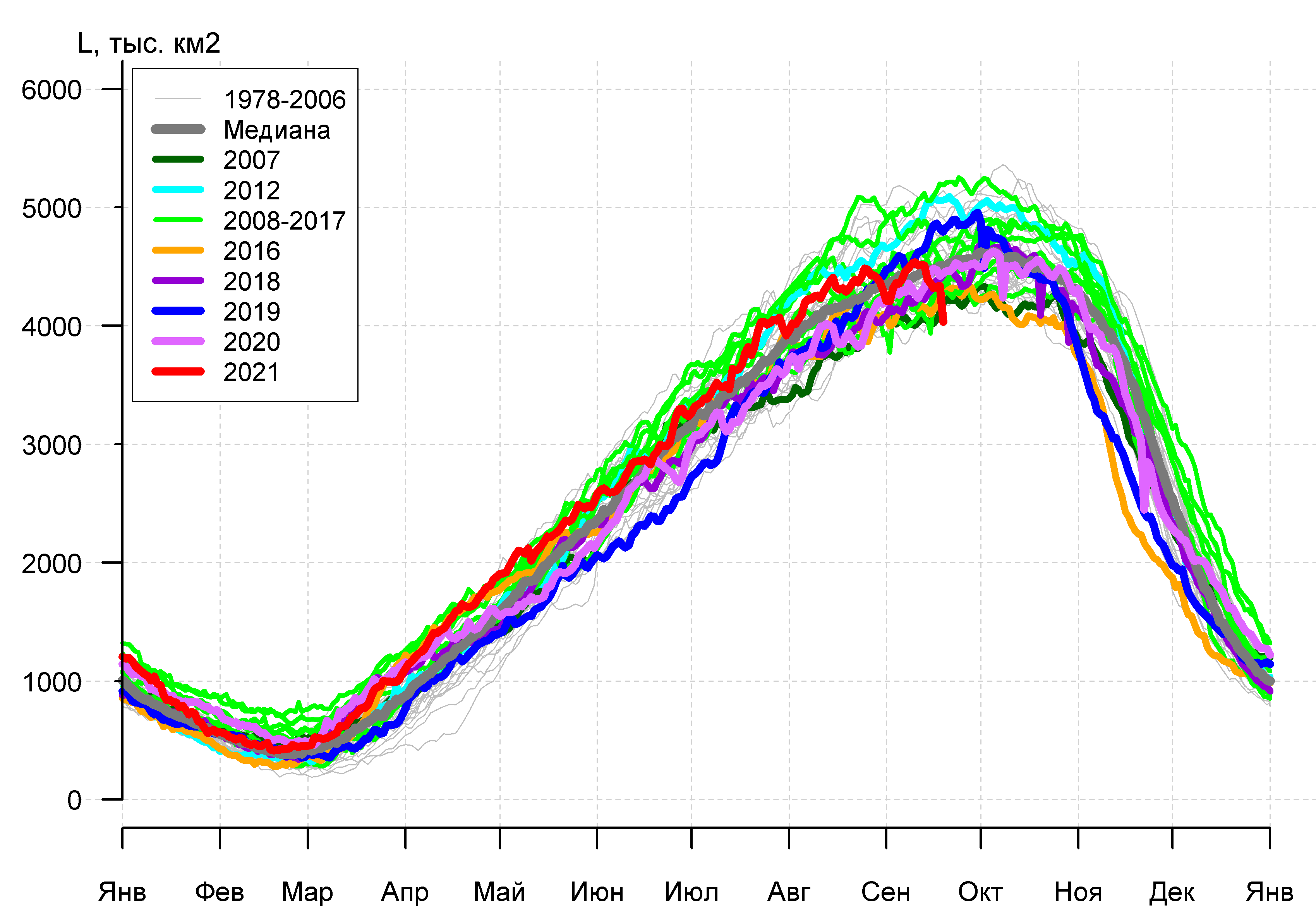 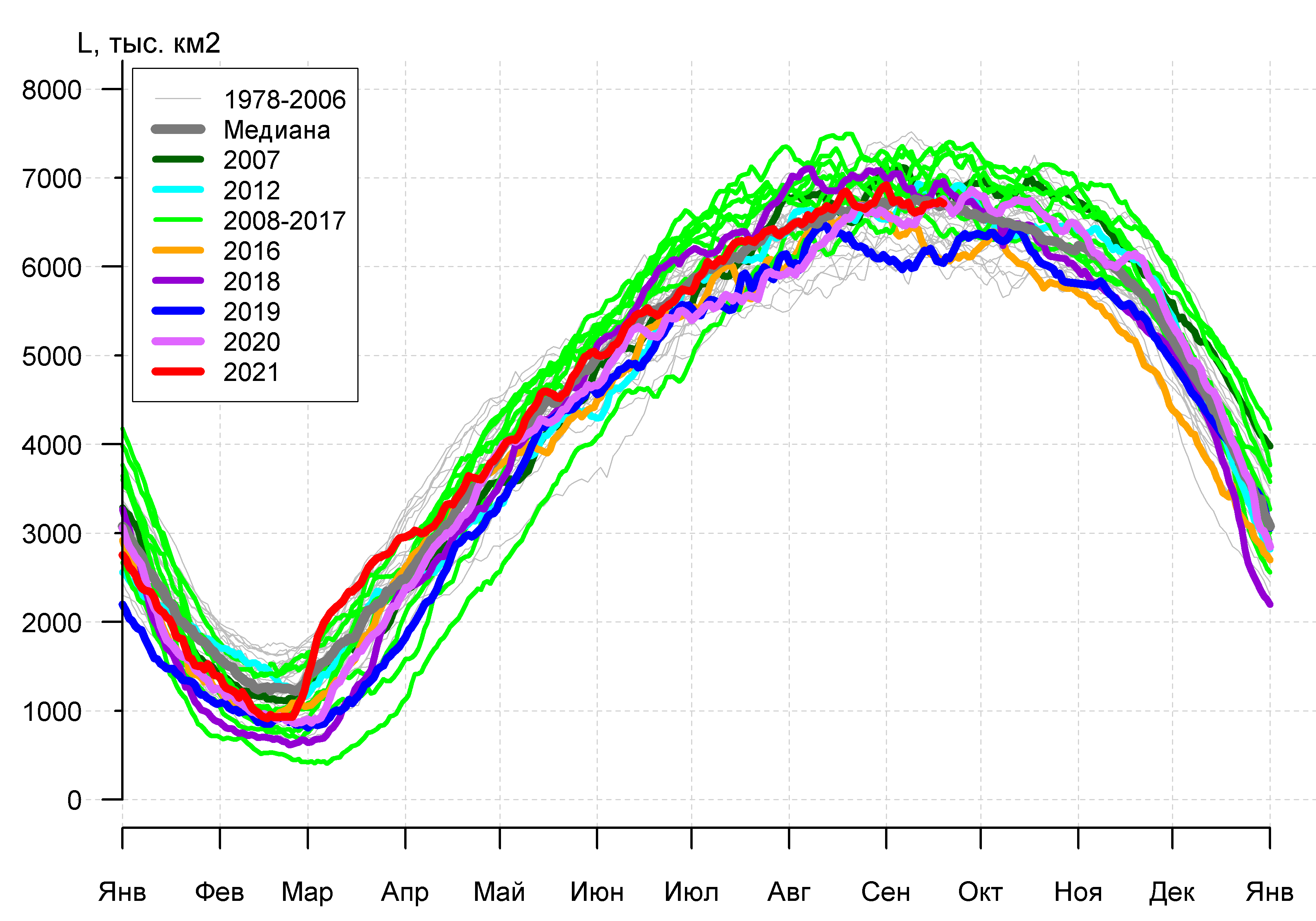 в)г)РегионЮжный ОкеанАтлантический секторИндоокеанский сектор Тихоокеанский секторРазность-249.8-137.2-163.951.3тыс.кв.км/сут.-35.7-19.6-23.47.3МесяцS, тыс. км2Аномалии, тыс км2/%Аномалии, тыс км2/%Аномалии, тыс км2/%Аномалии, тыс км2/%Аномалии, тыс км2/%Аномалии, тыс км2/%Аномалии, тыс км2/%МесяцS, тыс. км22016 г2017 г2018 г2019 г2020 г2011-2021гг1978-2021гг20.08-19.0918565.3356.5803.0814.7507.543.6127.6212.420.08-19.0918565.32.04.54.62.80.20.71.213-19.0918406.9489.2473.1618.5154.0-487.0-221.6-168.213-19.0918406.92.72.63.50.8-2.6-1.2-0.9МесяцS, тыс. км2Аномалии, тыс км2/%Аномалии, тыс км2/%Аномалии, тыс км2/%Аномалии, тыс км2/%Аномалии, тыс км2/%Аномалии, тыс км2/%Аномалии, тыс км2/%МесяцS, тыс. км22016 г2017 г2018 г2019 г2020 г2011-2021гг1978-2021гг20.08-19.097458.9-195.0471.2813.24.0-252.6177.6179.520.08-19.097458.9-2.56.712.20.1-3.32.42.513-19.097369.9-240.1433.0778.121.7-389.442.4-2.313-19.097369.9-3.26.211.80.3-5.00.60.0МесяцS, тыс. км2Аномалии, тыс км2/%Аномалии, тыс км2/%Аномалии, тыс км2/%Аномалии, тыс км2/%Аномалии, тыс км2/%Аномалии, тыс км2/%Аномалии, тыс км2/%МесяцS, тыс. км22016 г2017 г2018 г2019 г2020 г2011-2021гг1978-2021гг20.08-19.094383.4274.3177.7231.9-102.6176.2-36.6-23.420.08-19.094383.46.74.25.6-2.34.2-0.8-0.513-19.094326.3153.768.8-9.2-456.6-100.8-217.9-200.413-19.094326.33.71.6-0.2-9.5-2.3-4.8-4.4МесяцS, тыс. км2Аномалии, тыс км2/%Аномалии, тыс км2/%Аномалии, тыс км2/%Аномалии, тыс км2/%Аномалии, тыс км2/%Аномалии, тыс км2/%Аномалии, тыс км2/%МесяцS, тыс. км22016 г2017 г2018 г2019 г2020 г2011-2021гг1978-2021гг20.08-19.096723.1277.3154.2-230.4606.2120.0-13.456.220.08-19.096723.14.32.3-3.39.91.8-0.20.813-19.096710.7575.6-28.7-150.4588.83.3-46.134.513-19.096710.79.4-0.4-2.29.60.0-0.70.5МесяцМинимальное знач.Максимальное знач.Среднее знач.Медиана13-19.0917405.115.09.201520142.519.09.201418575.118554.4МесяцМинимальное знач.Максимальное знач.Среднее знач.Медиана13-19.096520.418.09.20188283.119.09.19807372.27363.1МесяцМинимальное знач.Максимальное знач.Среднее знач.Медиана13-19.093935.315.09.20155202.018.09.20144526.74473.3МесяцМинимальное знач.Максимальное знач.Среднее знач.Медиана13-19.095907.319.09.19927401.318.09.20006676.26706.4РегионS, тыс. км2Аномалии, тыс км2/%Аномалии, тыс км2/%Аномалии, тыс км2/%Аномалии, тыс км2/%Аномалии, тыс км2/%Аномалии, тыс км2/%Аномалии, тыс км2/%1978-2021гг1978-2021гг1978-2021гг1978-2021ггРегионS, тыс. км22007 г2012 г2016 г2019 г2020 г2011-2021гг1978-2021ггМинимум датаМаксимум датаСреднееМедианаСев. полярная область4940.9710.01523.5584.6770.4988.0459.4-981.63346.217.09.20127700.119.09.19805922.56093.4Сев. полярная область4940.916.844.613.418.525.010.3-16.63346.217.09.20127700.119.09.19805922.56093.4Сектор 45°W-95°E937.3-434.0-85.4-208.3-214.369.4-138.6-452.6833.616.09.20132041.014.09.19891389.91375.5Сектор 45°W-95°E937.3-31.6-8.4-18.2-18.68.0-12.9-32.6833.616.09.20132041.014.09.19891389.91375.5Гренландское море83.7-329.9-236.0-158.5-104.7-151.6-134.7-200.275.318.09.2021471.015.09.1995283.9284.8Гренландское море83.7-79.8-73.8-65.4-55.6-64.4-61.7-70.575.318.09.2021471.015.09.1995283.9284.8Баренцево море0.9-5.2-0.6-0.7-12.2-1.0-13.2-46.00.013.09.2018227.615.09.198246.924.2Баренцево море0.9-85.0-40.4-43.5-92.9-51.5-93.4-98.00.013.09.2018227.615.09.198246.924.2Карское море61.044.451.249.950.349.437.7-77.63.813.09.1995440.316.09.1980138.598.7Карское море61.0268.8525.7449.2472.8428.7162.7-56.03.813.09.1995440.316.09.1980138.598.7Сектор 95°E-170°W1371.8625.3634.0102.2354.4590.7167.6-532.8703.513.09.20122973.619.09.19961904.71877.1Сектор 95°E-170°W1371.883.885.98.134.875.613.9-28.0703.513.09.20122973.619.09.19961904.71877.1Море Лаптевых7.8-199.9-2.9-145.6-71.30.1-37.9-199.77.013.09.2014634.219.09.1996207.5195.6Море Лаптевых7.8-96.2-27.2-94.9-90.11.3-82.9-96.27.013.09.2014634.219.09.1996207.5195.6Восточно-Сибирское море42.337.038.0-3.737.537.5-52.6-304.03.715.09.2012859.019.09.1979346.3268.8Восточно-Сибирское море42.3692.2874.7-8.0776.6781.8-55.4-87.83.715.09.2012859.019.09.1979346.3268.8Чукотское море47.034.845.96.446.345.336.8-53.80.613.09.2012384.116.09.1983100.843.3Чукотское море47.0286.54063.315.76752.12735.3363.2-53.40.613.09.2012384.116.09.1983100.843.3Берингово море0.9-8.10.7-0.40.6-1.9-0.1-4.70.013.09.200323.413.09.20075.64.2Берингово море0.9-90.5400.0-33.3233.3-68.7-11.3-84.70.013.09.200323.413.09.20075.64.2Сектор 170°W-45°W2631.8518.7974.9690.6630.3327.8430.43.81617.817.09.20123333.516.09.19832628.02682.5Сектор 170°W-45°W2631.824.558.835.631.514.219.50.11617.817.09.20123333.516.09.19832628.02682.5Море Бофорта168.459.3158.8146.8109.5-36.350.3-41.86.414.09.2012448.319.09.1996210.2206.9Море Бофорта168.454.41664.5681.1186.0-17.742.6-19.96.414.09.2012448.319.09.1996210.2206.9Гудзонов залив10.5-5.6-1.62.63.03.61.5-12.41.218.09.201978.913.09.198522.919.6Гудзонов залив10.5-34.8-13.232.640.252.817.3-54.31.218.09.201978.913.09.198522.919.6Море Лабрадор0.1-2.90.10.00.1-0.10.1-3.60.013.09.200124.719.09.19853.72.2Море Лабрадор0.1-97.1-0.0--50.0175.0-97.70.013.09.200124.719.09.19853.72.2Дейвисов пролив10.7-10.5-7.9-1.24.7-1.4-1.5-7.03.615.09.201888.316.09.198317.713.9Дейвисов пролив10.7-49.4-42.4-10.278.8-11.9-12.6-39.43.615.09.201888.316.09.198317.713.9Канадский архипелаг498.6222.2271.589.3123.0110.9107.850.5200.917.09.2012668.613.09.1979448.0455.7Канадский архипелаг498.680.4119.621.832.828.627.611.3200.917.09.2012668.613.09.1979448.0455.7РегионS, тыс. км2Аномалии, тыс км2/%Аномалии, тыс км2/%Аномалии, тыс км2/%Аномалии, тыс км2/%Аномалии, тыс км2/%Аномалии, тыс км2/%Аномалии, тыс км2/%1978-2021гг1978-2021гг1978-2021гг1978-2021ггРегионS, тыс. км22007 г2012 г2016 г2019 г2020 г2011-2021гг1978-2021ггМинимум датаМаксимум датаСреднееМедианаСев. полярная область5216.5693.91492.2719.9795.4953.1505.8-890.73346.217.09.20128083.320.08.19966107.36244.1Сев. полярная область5216.515.340.116.018.022.410.7-14.63346.217.09.20128083.320.08.19966107.36244.1Сектор 45°W-95°E1017.0-392.4-126.7-166.7-196.1102.4-105.2-416.0811.507.09.20202151.020.08.19811433.01408.8Сектор 45°W-95°E1017.0-27.8-11.1-14.1-16.211.2-9.4-29.0811.507.09.20202151.020.08.19811433.01408.8Гренландское море90.0-290.8-219.0-130.7-122.0-149.8-123.6-187.169.408.09.2021549.820.08.1981277.1277.5Гренландское море90.0-76.4-70.9-59.2-57.5-62.5-57.9-67.569.408.09.2021549.820.08.1981277.1277.5Баренцево море4.6-9.50.70.9-20.60.5-14.5-49.90.026.08.2015242.426.08.198254.534.0Баренцево море4.6-67.418.823.7-81.812.5-76.0-91.60.026.08.2015242.426.08.198254.534.0Карское море105.264.392.489.594.491.771.1-55.43.804.09.2019502.620.08.1980160.6123.9Карское море105.2157.1719.8571.4877.5678.7208.9-34.53.804.09.2019502.620.08.1980160.6123.9Сектор 95°E-170°W1365.4487.5467.4-56.4266.4401.240.1-607.5703.513.09.20122976.120.08.19961972.91966.8Сектор 95°E-170°W1365.455.552.0-4.024.241.63.0-30.8703.513.09.20122976.120.08.19961972.91966.8Море Лаптевых8.6-215.1-20.6-214.0-72.70.9-53.9-209.75.705.09.2021634.219.09.1996218.3204.6Море Лаптевых8.6-96.2-70.7-96.2-89.511.2-86.3-96.15.705.09.2021634.219.09.1996218.3204.6Восточно-Сибирское море43.437.827.5-40.038.838.5-86.5-326.90.624.08.2007859.019.09.1979370.3318.5Восточно-Сибирское море43.4676.7172.1-48.0841.3779.2-66.6-88.30.624.08.2007859.019.09.1979370.3318.5Чукотское море100.292.078.728.199.098.077.7-11.80.023.08.2009388.510.09.1983112.075.4Чукотское море100.21112.4365.839.08013.34358.2344.6-10.50.023.08.2009388.510.09.1983112.075.4Берингово море2.9-2.42.70.70.60.01.3-0.80.020.08.197925.810.09.19813.61.7Берингово море2.9-45.62355.631.227.6-1.388.0-21.50.020.08.197925.810.09.19813.61.7Сектор 170°W-45°W2834.1598.81151.5943.0725.1449.4570.9132.71577.104.09.20123614.120.08.19832701.42812.6Сектор 170°W-45°W2834.126.868.449.934.418.825.24.91577.104.09.20123614.120.08.19832701.42812.6Море Бофорта245.0102.9232.6223.9164.123.1112.117.53.209.09.2012478.525.08.1991227.4224.0Море Бофорта245.072.41882.71060.8202.910.484.47.73.209.09.2012478.525.08.1991227.4224.0Гудзонов залив16.7-4.9-1.6-0.23.0-1.5-0.6-11.91.218.09.2019114.927.08.198028.625.9Гудзонов залив16.7-22.8-8.5-0.921.7-8.2-3.4-41.61.218.09.2019114.927.08.198028.625.9Море Лабрадор0.6-3.30.6-0.3-0.20.1-0.1-3.30.020.08.199728.707.09.19883.92.3Море Лабрадор0.6-83.9--31.2-19.521.3-10.9-84.10.020.08.199728.707.09.19883.92.3Дейвисов пролив15.8-4.70.40.54.5-0.6-0.3-6.23.615.09.2018149.820.08.198322.017.7Дейвисов пролив15.8-23.02.43.339.7-3.8-2.0-28.13.615.09.2018149.820.08.198322.017.7Канадский архипелаг516.1229.7240.7149.8123.8102.1105.639.6191.112.09.2012857.120.08.1992476.5476.0Канадский архипелаг516.180.287.440.931.524.725.78.3191.112.09.2012857.120.08.1992476.5476.0РегионS, тыс. км2Аномалии, тыс км2/%Аномалии, тыс км2/%Аномалии, тыс км2/%Аномалии, тыс км2/%Аномалии, тыс км2/%Аномалии, тыс км2/%Аномалии, тыс км2/%1978-2021гг1978-2021гг1978-2021гг1978-2021ггРегионS, тыс. км22007 г2012 г2016 г2019 г2020 г2011-2021гг1978-2021ггМинимум датаМаксимум датаСреднееМедианаЮжный Океан18406.9-491.5-907.9489.2154.0-487.0-221.6-168.217405.115.09.201520142.519.09.201418575.118554.4Южный Океан18406.9-2.6-4.72.70.8-2.6-1.2-0.917405.115.09.201520142.519.09.201418575.118554.4Атлантический сектор7369.9-588.5-139.2-240.121.7-389.442.4-2.36520.418.09.20188283.119.09.19807372.27363.1Атлантический сектор7369.9-7.4-1.9-3.20.3-5.00.60.06520.418.09.20188283.119.09.19807372.27363.1Западная часть моря Уэдделла2201.5-467.6-217.2-134.5-276.0-331.3-210.3-249.61990.514.09.20183043.613.09.19802451.12428.9Западная часть моря Уэдделла2201.5-17.5-9.0-5.8-11.1-13.1-8.7-10.21990.514.09.20183043.613.09.19802451.12428.9Восточная часть моря Уэдделла5168.4-120.978.0-105.6297.8-58.1252.8247.44232.514.09.19865637.114.09.19924921.04931.6Восточная часть моря Уэдделла5168.4-2.31.5-2.06.1-1.15.15.04232.514.09.19865637.114.09.19924921.04931.6Индоокеанский сектор4326.3255.5-722.2153.7-456.6-100.8-217.9-200.43935.315.09.20155202.018.09.20144526.74473.3Индоокеанский сектор4326.36.3-14.33.7-9.5-2.3-4.8-4.43935.315.09.20155202.018.09.20144526.74473.3Море Космонавтов1209.3219.7-43.6157.4-118.314.5-27.32.5923.615.09.19841504.719.09.20101206.81197.5Море Космонавтов1209.322.2-3.515.0-8.91.2-2.20.2923.615.09.19841504.719.09.20101206.81197.5Море Содружества1552.226.0-55.3147.770.6140.539.216.51124.919.09.19791893.419.09.20141535.71542.6Море Содружества1552.21.7-3.410.54.810.02.61.11124.919.09.19791893.419.09.20141535.71542.6Море Моусона1564.89.7-623.4-151.3-408.9-255.9-229.8-219.41149.619.09.19892435.113.09.19821784.21774.0Море Моусона1564.80.6-28.5-8.8-20.7-14.1-12.8-12.31149.619.09.19892435.113.09.19821784.21774.0Тихоокеанский сектор6710.7-158.5-46.4575.6588.83.3-46.134.55907.319.09.19927401.318.09.20006676.26706.4Тихоокеанский сектор6710.7-2.3-0.79.49.60.0-0.70.55907.319.09.19927401.318.09.20006676.26706.4Море Росса5679.3-419.4-4.8399.1658.3100.1113.7145.74919.714.09.19806191.513.09.19965533.75507.3Море Росса5679.3-6.9-0.17.613.11.82.02.64919.714.09.19806191.513.09.19965533.75507.3Море Беллинсгаузена1031.4261.0-41.6176.5-69.5-96.8-159.8-111.2650.419.09.20071815.119.09.20151142.51151.2Море Беллинсгаузена1031.433.9-3.920.6-6.3-8.6-13.4-9.7650.419.09.20071815.119.09.20151142.51151.2РегионS, тыс. км2Аномалии, тыс км2/%Аномалии, тыс км2/%Аномалии, тыс км2/%Аномалии, тыс км2/%Аномалии, тыс км2/%Аномалии, тыс км2/%Аномалии, тыс км2/%1978-2021гг1978-2021гг1978-2021гг1978-2021ггРегионS, тыс. км22007 г2012 г2016 г2019 г2020 г2011-2021гг1978-2021ггМинимум датаМаксимум датаСреднееМедианаЮжный Океан18565.380.2-201.2356.5507.543.6127.6212.417196.620.08.200220142.519.09.201418352.918315.1Южный Океан18565.30.4-1.12.02.80.20.71.217196.620.08.200220142.519.09.201418352.918315.1Атлантический сектор7458.9-125.9117.4-195.04.0-252.6177.6179.56239.120.08.19838283.119.09.19807279.37291.3Атлантический сектор7458.9-1.71.6-2.50.1-3.32.42.56239.120.08.19838283.119.09.19807279.37291.3Западная часть моря Уэдделла2358.2-222.128.2-167.6-228.9-243.9-108.3-119.01990.514.09.20183175.620.08.19802477.22443.6Западная часть моря Уэдделла2358.2-8.61.2-6.6-8.8-9.4-4.4-4.81990.514.09.20183175.620.08.19802477.22443.6Восточная часть моря Уэдделла5100.696.289.2-27.5232.9-8.7285.9298.53817.320.08.19865637.114.09.19924802.14804.3Восточная часть моря Уэдделла5100.61.91.8-0.54.8-0.25.96.23817.320.08.19865637.114.09.19924802.14804.3Индоокеанский сектор4383.4378.1-369.9274.3-102.6176.2-36.6-23.43737.920.08.19915202.018.09.20144406.74355.0Индоокеанский сектор4383.49.4-7.86.7-2.34.2-0.8-0.53737.920.08.19915202.018.09.20144406.74355.0Море Космонавтов1166.8200.9-44.0166.6-51.741.8-7.712.7873.820.08.19971544.803.09.20101154.21145.2Море Космонавтов1166.820.8-3.616.7-4.23.7-0.71.1873.820.08.19971544.803.09.20101154.21145.2Море Содружества1514.018.17.7138.0113.3179.566.616.21032.320.08.20171893.419.09.20141497.91501.6Море Содружества1514.01.20.510.08.113.54.61.11032.320.08.20171893.419.09.20141497.91501.6Море Моусона1702.5159.2-333.7-30.3-164.3-45.1-95.5-52.21149.619.09.19892435.113.09.19821754.71748.0Море Моусона1702.510.3-16.4-1.7-8.8-2.6-5.3-3.01149.619.09.19892435.113.09.19821754.71748.0Тихоокеанский сектор6723.1-172.151.3277.3606.2120.0-13.456.25802.808.09.19877516.809.09.20006666.96685.6Тихоокеанский сектор6723.1-2.50.84.39.91.8-0.20.85802.808.09.19877516.809.09.20006666.96685.6Море Росса5634.4-283.013.5236.9589.4143.397.3138.34540.220.08.19806351.405.09.20005496.15507.3Море Росса5634.4-4.80.24.411.72.61.82.54540.220.08.19806351.405.09.20005496.15507.3Море Беллинсгаузена1088.7110.937.840.416.8-23.3-110.7-82.1585.128.08.19891815.119.09.20151170.81165.0Море Беллинсгаузена1088.711.33.63.91.6-2.1-9.2-7.0585.128.08.19891815.119.09.20151170.81165.0РегионСев. полярная областьСектор 45°W-95°EГренландское мореБаренцево мореРазность-36.7-14.72.2-1.4тыс.кв.км/сут.-5.2-2.10.3-0.2РегионКарское мореСектор 95°E-170°WМоре ЛаптевыхВосточно-Сибирское мореРазность-18.440.50.417.0тыс.кв.км/сут.-2.65.80.12.4РегионЧукотское мореБерингово мореСектор 170°W-45°WМоре БофортаРазность-26.9-1.5-62.6-45.1тыс.кв.км/сут.-3.8-0.2-8.9-6.4РегионГудзонов заливМоре ЛабрадорДейвисов проливКанадский архипелагРазность1.9-0.1-2.924.0тыс.кв.км/сут.0.30.0-0.43.4РегионЮжный ОкеанАтлантический секторЗападная часть моря УэдделлаВосточная часть моря УэдделлаРазность-249.8-137.2-124.7-12.5тыс.кв.км/сут.-35.7-19.6-17.8-1.8РегионИндоокеанский секторМоре КосмонавтовМоре СодружестваМоре МоусонаРазность-163.963.43.0-230.3тыс.кв.км/сут.-23.49.10.4-32.9РегионТихоокеанский секторМоре РоссаМоре БеллинсгаузенаРазность51.3-64.2115.5тыс.кв.км/сут.7.3-9.216.5